Strategija pametne specializacije 2030 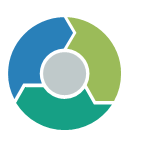 KAZALOSEZNAM KRATICAHA		aktivno in zdravo staranje (Active and Healthy Ageing)AI		umetna inteligenca (artificial intelligence)AJPES		Agencija Republike Slovenije za javnopravne evidence in storitveARRS		Javna agencija za raziskovalno dejavnost Republike SlovenijeB2B	business-to-businessBig Data 	vele podatkiCP1	EKP	Cilj politike 1 – Konkurenčnejša in pametnejša Evropa s spodbujanjem inovativne in pametne gospodarske preobrazbe ter regionalne povezljivosti na področju IKTCP6		EKP	Cilj politike 6 – Sklad za pravični prehodCRP		Ciljni raziskovalni programDESI		Indeks digitalnega gospodarstva in družbeDMS		sistem, ki omogoča nadzor nad distribucijskim omrežjem ter njegovo učinkovito in zanesljivo upravljanjeDR		sistem, ki vpliva na običajno rabo električne energije končnih uporabnikovEDP		Proces podjetniškega odkrivanja (Entrepreneurial Discovery Process)EII 		Evropski inovacijski indeksEIP		Evropsko partnerstvo za inovacije (European Innovation Partnership)EIT		Evropski inštitut za inovacije in tehnologijo (European Institute for Innovation and Technology)EK		Evropska komisijaEKP		Evropska kohezijska politikaEMS		sistem za upravljanje energijeEOCIC 		Evropskim observatorijem za grozde in industrijske spremembe (European observatory for clusters and industrial change)EU		Evropska unijaEUSAIR 	Strategija EU za Jadransko-jonsko regijoEUSALP 	Strategija EU za Alpsko regijoEUSDR 	Strategija EU za Podonavsko regijoGIS 		geografski informacijski sistem GZS		Gospodarska zbornica SlovenijeGZS-ZKŽP 	Zbornica kmetijskih in živilskih podjetijHOM		horizontalne mrežeHPC 		visoko-zmogljivo računalništvo (High performance computing)IKT		informacijsko-komunikacijske tehnologijeIJS		Institut Jožef StefanIoS		Internet storitev (Internet of services)IoT		Internet stvari (Internet of things)JRC		Skupno raziskovalno središče (Joint Research Centre)KETs		ključne omogočitvene tehnologije (Key Enabiling Technologies)KIC		Skupnosti znanja in inovacij (Knowledge and Innovation Communities)KOC		Kompetenčni centri za razvoj kadrovMDDSZ	Ministrstvo za delo, družino, socialne zadeve in enake možnostiMGRT		Ministrstvo za gospodarski razvoj in tehnologijo	MIZŠ		Ministrstvo za izobraževanje, znanost in športMJU		Ministrstvo za javno upravoMSP		mikro, mala in srednje velika podjetjaMZZ		Ministrstvo za zunanje zadeveNDC PT	Nacionalni demonstracijski center Pametne TovarneNEPN		Nacionalni energetski in podnebni načrt NOO		Načrt za okrevanje in odpornostNpUI		Nacionalni program spodbujanja razvoja in uporabe umetne inteligence v RSPMiS		Pametna mesta in skupnostiOP 2014-2020	Operativni program evropske kohezijske politike za rast in delovna mesta v programskem obdobju 2014-2020 PO1	Prednostna os: Mednarodna konkurenčnost raziskav, inovacij in tehnološkega razvoja (OP 2014–2020)PO3		Prednostna os: Dinamično in konkurenčno podjetništvo za zeleno gospodarsko rast (OP 2014–2020)PO10		Prednostna os: Znanje, spretnosti in vseživljenjsko učenje za boljšo zaposljivost (OP 2014–2020)PSiDL	Pametne stavbe in dom z lesno verigoRISS		Raziskovalna in inovacijska strategija SlovenijeR & R 		raziskave in razvojRRD		raziskovalno-razvojna dejavnostRRI		raziskave, razvoj in inovacijeS3		strategije pametne specializacijeS4		Slovenska strategija pametne specializacije (Slovenian Smart Specialisation Strategy)S5 	Strategija pametne specializacije 2030 (Slovenian Sustainable Smart Specialisation Strategy)SAŠA	Savinjsko-šaleška subregijaSBE	Trajnostno modro gospodarstvo (Sustainable Blue Economy) SIS 		Slovenska industrijska strategija sNES		skoraj nič energijske stavbeSPP		Sklad za pravični prehod (Just Transition Fund – JTF)SRIP		Strateško razvojno-inovacijsko partnerstvoSRS 2030	Strategija razvoja Slovenije 2030SS RS		Stanovanjski sklad Republike SlovenijeSURS		Statistični urad Republike Slovenije SVRK		Služba Vlade Republike Slovenije za razvoj in evropsko kohezijsko politikoTIM 		Twin International MultihelixToP		Tovarne prihodnostiTRL		lestvica tehnološke pripravljenosti (Technology readiness levels)TTO		pisarna za prenos tehnologij (Technology transfer office)UI		umetna inteligencaV2I		komunikacija med vozilom in infrastrukturo (vehicle to infrastructure)VKO		vseživljenjska karierna orientacijaZZrID		Zakon o znanstvenoraziskovalni in inovacijski dejavnosti5G 		mobilne komunikacijske tehnologije pete generacije6G 		šesta generacija brezžičnih komunikacij7. OP 		7. okvirni program EU za raziskave in inovacije UVODEvropska komisija je zaradi pomanjkanja sodelovanja in vlaganj v skupne projekte gospodarstva na eni strani ter institucij na področju raziskav, razvoja in inovacij na drugi strani, že v okviru programskega obdobja 2014-2020 predstavila koncept Strategije pametne specializacije (znana pod kratico S3) z namenom spodbuditve in osredotočenje vlaganj držav in njihovih regij v raziskave in inovacije iz Evropskega sklada za regionalni razvoj. Namen te vzpodbude je bil podpreti regionalne/državne prioritete na področju raziskav, razvoja, inovacij in tehnološkega napredka preko t. i. procesa podjetniškega odkrivanja. Gre za proces, ki temelji na principu od spodaj navzgor z namenom, da se odkrije konkurenčno prednost posamezne regije/države ter oblikuje prostor za izboljšanje konkurenčnosti malih in srednjih podjetij. S3 si je tako pridobila mesto med strateškimi dokumenti, ki usmerjajo razvoj posameznih držav in regij. Obenem je Evropska komisija oblikovala tudi več procesov, s katerimi je podprla med-regijsko sodelovanje s ciljem oblikovanja evropskih partnerstev na področjih, kjer je zaznana kritična masa za ohranjanje konkurenčnosti RRI na evrospkem nivoju.  V obdobju 2014-2020 je Slovenska strategija pametne specializacije (znana pod kratico S4) zasledovala poglavitna cilja evropske usmerjenosti – to je prehod v zeleno in digitalno družbo in je bila zasnovana kot orodje za preobrazbo gospodarstva za namen izboljšanja ekosistema in financiranja ukrepov na področju raziskav, razvoja in inovacij, človeških virov, podjetništva in internacionalizacije. Proces podjetniškega odkrivanja je tudi v Sloveniji temeljil na t. i. principu četverne vijačnice, ki pomeni sodelovanje podjetij, raziskovalne sfere, države in civilne družbe. Pri tem so se vzpostavila nova Strateška razvojno-inovacijska partnerstva (SRIP), ki ostajajo osrednji mehanizem za usmerjanje osredotočenja prodornih gospodarskih področij v Sloveniji in s tem osrednji akter stalnega procesa podjetniškega odkrivanja tudi v obdobju 2021-2027. V programskem obdobju 2021-2027 si je nova Strategija pametne specializacije v Sloveniji izpostavila kot cilj zeleni prehod in s tem osredotočila svoj trajnostni značaj (zato znana pod kratico S5 – Slovenian Sustainable Smart Specialisation Stretegy) in predstavlja osrednjo podlago za del dodeljevanja sredstev v okviru Evropskega sklada za regionalni razvoj znotraj cilja Pametna Evropa.Oblikovanje tega dokumenta je temeljilo na partnerskem pristopu, kjer so sodelovala pristojna ministrstva, akademska skupnost, gospodarstvo, nevladni sektor in lokalni/regionalni akterji z ohranjanjem delne kontinuitete, na primer ohranile so se dobre prakse celovitosti (interdisciplinarnosti) usmerjanja svežnja ukrepov, aktivni odnos do deležniškega dialoga (nadgradnja razvoja SRIP) in večnivojsko upravljanje. Osnovna struktura, tako z vidika osredotočenja kot upravljanja in svežnja ukrepov ter spremljanja in  vrednotenja ostaja stabilna, številne spremembe so vidne na nižjih, detaljnejših ravneh. Ena osrednjih takoj zaznavnih sprememb se tako kaže v močnejši oz. vidnejši vlogi horizontalnih mrež in ključnih omogočitvenih tehnologij (HOM/KET), ki so bile v dosedanji S4 vključene v prednostna področja Pametna mesta in skupnosti (PMIS), Mreže za prehod v krožno gospodarstvo in Tovarne prihodnosti (ToP), in so mrežno posegale v vsa prednostna področja. S5 ohranja mrežno strukturo verig vrednosti in HOM/KET in jo nadgrajuje z robustnejšim poslovnim modelom na področju digitalizacije in osredotočenim svežnjem ukrepov. Slovenija izkazuje primerjalne prednosti na tehnologijah digitalizacije, modernizacije industrij (procesne tehnologije, robotika, fotonika), prehoda v zeleno in krožno, nizkoogljično družbo (vključno s trajnostnim modrim gospodarstvom) in prek ustrezno umeščenih prednostnih področij tako S5 izrazito prispeva k prehodu v trajnostno družbo in k Evropskemu zelenemu dogovoru. Za industrijsko preobrazbo ter nadaljnji gospodarski in družben razvoj Slovenije so potrebne izboljšave raziskovalnega, razvojnega in inovacijskega ekosistema in zagotovitev usklajenih, stabilnih in celostnih vlaganj v raziskave, razvoj in inovacije, digitalno preobrazbo, konkurenčnost malih in srednjih podjetij ter v znanja in spretnosti za pametno specializacijo.Šele tržna realizacija spremeni vlaganja v raziskave razvoj, inovacije in digitalizacijo v investicijo, zato je treba vnesti podjetniški način razmišljanja v vsak del družbe. Vlaganja je treba usmeriti v povečanje podjetniške aktivnosti in večjo konkurenčnost. Za krepitev družbe znanja ter dvig inovativnosti in ustvarjalnosti, je treba pospešiti uporabo in povezovanje novega znanja, ki nastaja v vseh vedah, tehnoloških in netehnoloških ter družbenih inovacij kot tudi  kreativnih industrij in raziskovalne umetnosti.Digitalizacija gospodarstva in družbe ni več konkurenčna prednost, temveč neizbežna realnost. Zato je treba nadaljevati z že pričetimi ukrepi, usmerjenimi v spodbujanje digitalne preobrazbe podjetij in znatno okrepiti vlaganja na tem področju ter podpreti nadaljnji razvoj podpornega okolja. Hkrati mora država vzpostaviti ekosistem pametne države in na ta način razširiti ponudbo pametnih in mobilnih digitalnih javnih storitev za državljane in podjetja. Vsa vlaganja tako v raziskave in razvoj, nove tehnologije in digitalizacijo, kot tudi spodbujanja podjetniške aktivnosti in konkurenčnosti podjetij pa ostajajo neizkoriščena brez hkratnih ustreznih vlaganj v znanja in spretnosti ljudi. Za zagotavljanje ustreznih veščin in spretnosti za pametno specializacijo je tako potrebno intenzivirati vlaganja v pridobivanje znanj in spretnosti zaposlenih potrebnih za družbo prihodnosti, predvsem nagraditi uspešno delovanje kompetenčnih centrov, krepiti človeške potenciale za pridobivanje kompetenc prihodnosti že v fazi rednega izobraževalnega procesa in tako prispevati k lažjemu prehodu med izobraževanjem in trgom dela ter skrbeti za kontinuirano rast znanj, prenos znanj in spretnosti zaposlenih oz. deležnikov, vključenih v izvajanje S5.Proces je odprt ves čas prenove strategije kot tudi v procesu izvajanja, tako da je interakcija kontinuirana in vsebinska.IZHODIŠČA, NAMEN IN CILJ1.1 IzhodiščaSlovenija je v času gospodarske rasti 2014–2019 postopno zmanjševala zaostanek v gospodarski razvitosti za povprečjem EU in je v letu 2019 dosegla 89 % povprečja EU. Zaposlenost je dosegala zgodovinsko visoke stopnje, kar je pripomoglo k povečanju dohodkov prebivalstva in precejšnjemu izboljšanju stanja v javnih financah po poslabšanju v prejšnji gospodarski in finančni krizi. Ob okrepljeni gospodarski rasti in ugodnih gibanjih na trgu dela se je postopoma krepil tudi bolj vključujoč socialni in družbeni razvoj. Kljub visokim stopnjam zaposlenosti v tem obdobju pa je razvojno dohitevanje EU v preteklih letih le v manjši meri temeljilo na povečanju produktivnosti. To je tesno povezano s prenizkimi investicijami v raziskave in razvoj, digitalizacijo in usposabljanje zaposlenih, ki so pomemben dejavnik produktivnosti sodobnih gospodarstev. Ključno je torej, da se ukrepi za okrevanje dopolnjujejo s strukturnimi reformami za večjo odpornost gospodarstva in družbe proti šokom ter za dolgoročno vzdržnejši razvoj (UMAR, Poročilo o razvoju 2021). Slovenija se je leta 2018 po Evropskem inovacijskem indeksu (EII) uvrstila v skupino zmernih inovatork, medtem ko je bila pred tem daljše obdobje v skupini močnih inovatork. Padec na lestvici EII je predvsem rezultat manjšega financiranja in podpore, zmanjševanja vlaganj v raziskave in razvoj v obdobju od 2012-2016, ne dovolj spodbudnega okolja za podjetništvo in inovacije in znižanja motivacijskega podjetniškega indeksa (UMAR, Poročilo o razvoju 2021).Epidemija covida-19 je v letu 2020 močno zaznamovala gospodarstvo Slovenije in izrazito posegla v kakovost življenja ljudi, prinesla pa je tudi nekatere nove priložnosti. Kriza, ki je nastopila zaradi posledic epidemije covida-19, je prekinila nekajletno gospodarsko konjunkturo in ugodna gibanja na trgu dela. Nerešeni razvojni izzivi in strukturna nesorazmerja so povečali ranljivost Slovenije v epidemiji, nekateri pa so se z epidemijo še zaostrili.Z dosedanjim izvajanjem nacionalne razvojno-raziskovalne politike in S4 Slovenija (še) ni uspela bistveno povečati obsega javnih naložb v raziskovalno-razvojno-inovacijsko dejavnost, kar predstavlja enega glavnih prihodnjih izzivov. Kljub temu je država z nadgradnjo predvsem inovacijskega ekosistema z Raziskovalno in inovacijsko strategijo Slovenije in S4 uspela precej izboljšati pogoje, ki bodo, v primeru povečanih vlaganj, tudi neposredno prispevali k povečanju učinkov. Brez povečanja vlaganj tako ni mogoče pričakovati doseganja zastavljenih ciljev in povečanja inovacijske dejavnosti v državi. Ključna spremenljivka, ki jo zasleduje S5 je tako produktivnost, ob hkratnem zmanjševanju pritiska na naravne vire. Okrepitev inovacijske aktivnosti je bila po večletnem zmanjševanju povezana tudi z izvajanjem S4. Od leta 2016 do danes je bilo izvedenih preko 100 javnih razpisov in programov v skupni vrednosti več kot milijarde EUR, skoraj polovica teh sredstev pa je bila namenjena programu raziskav, razvoja in inovacij. Poleg tega so se v letih 2017–2018 znatno povečala tudi sredstva tujega poslovnega sektorja za izvajanje RRD v Sloveniji. Da bi produktivnost in inovativnost ohranjali in ostali konkurenčni ter vključeni v nacionalne in mednarodne verige vrednosti je nujno zagotavljati konsistentnost finančnih instrumentov, tako vsebinsko kot tudi v finančnih obsegih.1.2 Strateški ciljiStrateški cilj S5 je zeleni prehod, ki ga razumemo kot »inovativna, nizkoogljična, digitalna in na znanju temelječa preobrazba gospodarstva in družbe«.Ambicija S5 ostaja na nišnih področjih preiti od »sledilca do soustvarjalca globalnih trendov«, od dobavitelja komponent v pomembnega razvojnega partnerja in nosilca raziskovalno-razvojno-inovacijskih aktivnosti, kot seveda tudi proizvodnih dejavnosti z visoko dodano vrednostjo, znotraj globalnih verig vrednosti. S5 predstavlja povezovalni dokument že sprejetih strateških dokumentov in naslavlja cilje obstoječe Strategije razvoja Slovenije 2030, ki so razvidni v spodnji shemi.Shema 1: Osrednji cilj in strateške usmeritve SRS 2030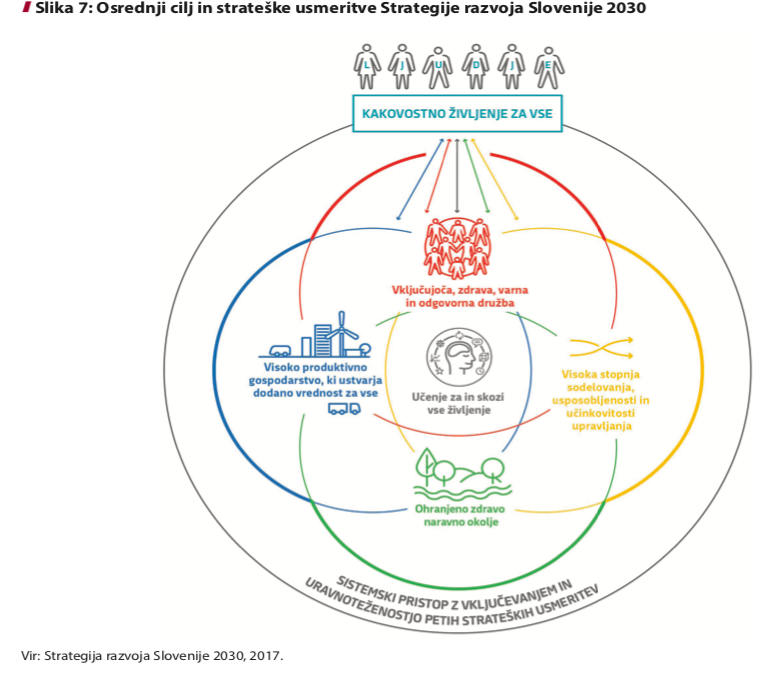 Vir: SRS 2030, 2017.Ključne področne strategije za napredek znanosti in izboljšanje konkurenčnosti naše države so poleg S5 še Raziskovalna in inovacijska strategija Slovenije 2021–2030 (RISS), Slovenska industrijska strategija 2021–2030 (SIS), nova Digitalna Slovenija ter Nacionalni program spodbujanja razvoja in uporabe umetne inteligence v RS do leta 2025, Smernice za izvajanje Strategije spretnosti za Slovenijo, s posameznih vidikov pa so seveda relevantne tudi druge strategije, npr. na področju varstva okolja, energije, izobraževanja in podobno. S5 integrira in konkretizira usmeritve v enovit in konsistenten okvir, ki omogoča izvedbo usmerjenih in medsebojno dopolnjujočih ukrepov. S5 bo s spodbujanjem zelenega (in digitalnega) prehoda prispevala k izpeljavi Evropskega zelenega dogovora ter Načrta za okrevanje in odpornost po pandemiji COVID-19. S S5 bodo skladni tudi območni načrti za pravični prehod za izstop iz premoga in prestrukturiranje slovenskih premogovnih regij SAŠA in Zasavje  oziroma s sredstvi Sklada za pravični prehod podprte naložbe. 1.3 NamenNamen strategije je uokviriti:in povezati širši nabor razvojnih politik povezanih z inovativnostjo, še posebej pa politiko spodbujanja raziskav in inovacij, industrijsko politiko, spodbujanje podjetništva, razvoj potrebnih znanj in spretnosti, vključno s sistemom izobraževanja, politike razvoja podeželja, mednarodnih odnosov, izboljšanja zakonodajnega okolja in podobno;področja, ki jih bo razvojna politika Slovenije prednostno obravnavala in ciljno naslavljala s svežnjem ukrepov (npr. z javnimi razpisi za izbor projektov s področja RRI, podjetništva, človeških virov, digitalizacije);podporni podjetniško-inovacijski ekosistem (shema v Prilogi 1), ki mora biti po svoji naravi sicer horizontalen, pri tem pa njegova učinkovitost pogojuje tudi konkurenčnost prednostnih področij (npr. pri spodbujanju nastajanja novih podjetij); prenos in spodbujanje komercializacije tehnologij, testiranje tehnologij in inovacij v demonstracijskih okoljih;ukrepe v podporo industrijskemu, zelenemu in digitalnemu prehodu; sodelovanje s partnerji zunaj države na prednostnih področjih S5 (internacionalizacija) ter skozi sveženj ukrepov na vseh stopnjah TRL uveljaviti vlogo gospodarskih subjektov inovacijskega okolja, ki so ključni za utrditev konkurenčnosti evropske proizvodnje in storitev v globalnih verigah vrednosti;finančni obseg podpore države prednostnim področjem ter nefinančni del njenih podpornih storitev, ki se bo izvajal v tesnem sodelovanju med državo in strateškimi partnerstvi;ključno vlogo in rezultatsko usmerjeno delovanje strateških razvojno-inovacijskih partnerstev (SRIP);način upravljanja strategije, spremljanje in vrednotenje za merjenje uspešnosti pri doseganju njenih ciljev, spremljanje doseganja kvantificiranih ciljev prednostnih področij, opredeljenih skozi proces podjetniškega odkrivanja ter spremljanje doseganja rezultatov strateških partnerstev.Namen strategije je pospešitiI razvoj konkurenčnih produktov in storitev ter s pospešenim uvajanjem HOM/KETs prispevati k pospešenemu zelenemu (in digitalnemu) prehodu na prednostnih področjih, kjer Slovenija izkazuje razvojne primerjalne prednosti oz. dosega kritično maso kompetenc. PROCES OBLIKOVANJA S5Največji izziv pri oblikovanju prenovljene Strategije pametne specializacije (S5) predstavlja uravnoteženje identifikacije potencialov Slovenije (vsebinska opredelitev) ter finančnih zmožnosti za izvedbo opredeljenih potencialov (opredelitev svežnja ukrepov). Odkrivanje potencialov in s tem izvajanje procesa prioritizacije se je v Sloveniji izvajalo v dveh korakih:Prvi korak je bil izveden na podlagi pregleda empiričnih podlag (skozi uporabo in analizo podatkov);Drugi korak pa je bil izveden skozi proces podjetniškega odkrivanja. Oba koraka sta bila izvedena v tesnem sodelovanju s strateškimi razvojno-inovacijskimi partnerstvi (SRIP), EDP tudi širše, in sta podrobeje dokumentirana v podpornih dokumentih.2.1 Empirične podlage Za namen oblikovanja Strategije pametne specializacije (S4) za obdobje 2014-2020 je bila leta 2014 opravljena Strokovna analiza kot podlaga za Strategijo pametne specializacije. Študija je bila namenjena empiričnim podlagam kvalitativnemu pristopu k oblikovanju strategije pametne specializacije in je temeljila na metodi, priporočeni s strani OECD in Evropske komisije. Zajemala je različne statistične podatke, ki so omogočali primerjavo med različnimi državami v določenem časovnem obdobju. Študija je pokazala, da slovenska predelovalna industrija predstavlja dobavitelja vmesnih inputov tujim proizvajalcem končnih potrošnih dobrin, kar pomeni, da o izključni specializaciji v vmesne faze globalnih verig dodane vrednosti v Sloveniji ne moremo govoriti. Ne glede na to, pa je študija pokazala poudarjen izvoz vmesnih proizvodov, kar kaže na pomembnost vključevanja slovenskega gospodarstva v globalne verige dodane vrednosti (Burger in Kotnik, 2014).Leta 2017 je bil pripravljen dokument Analitične podlage za revizijo S4 v letu 2018, ki je z novejšimi podatki posodobil izračune tehnoloških in izvoznih primerjalnih prednosti prejšnje analize. Dodani so bili tudi metodološki pristopi in podatkovni viri, ki so omogočili boljši vpogled v konkurenčnost slovenskega gospodarstva in raziskovalne dejavnosti. Posodobitev izračunov je pokazala, da je intervencijska logika strategije pametne specializacije pomembna, saj za razliko od tradicionalne industrijske politike ne temelji na podpori prioritetnim panogam, ampak pomeni podlago za identifikacijo konkurenčnih gospodarskih in raziskovalnih dejavnosti skozi proces podjetniškega odkrivanja oz. v dialogu z deležniki. Prav ta dialog pa pomeni institucionalno inovacijo na področju strateškega usmerjanja razvoja v Sloveniji (Burger in drugi, 2017).Leta 2020 je bila je bila opravljena nova analiza, katere namen je bil posodobiti izračune iz obeh zgoraj omenjenih dokumentov. Nova analiza je pokazala, da je Slovenija stabilna pri najbolj konkurenčnih panogah, torej tistih, ki izkazujejo tehnološke in izvozne prednosti. Še vedno pa velja dejstvo, da je več panog konkurenčnih na ravni vmesnih in ne končnih proizvodov (na nižjih stopnjah verige vrednosti). Od tega pravila pa izstopata dve panogi – farmacija in obdelava lesa, ki pa sta izvozno konkurenčni tudi v končnih proizvodih (na višji stopnji verige vrednosti). Analiza pa je tudi pokazala, da konkurenčne prednosti na področju tehnoloških vlaganj in izvoza ne pomenijo tudi visoke rasti produktivnosti in izvoza panoge. To pomeni, da je potrebno konkurenčnost razumeti kot potencial za povečanje produktivnosti in izvoza v prihodnjih letih, kjer pa bodo imela ključno vlogo vodilna podjetja v panogi. Analiza je tudi potrdila povezanost raziskovalne sfere z gospodarstvom v Sloveniji, predvsem preko mednarodno uveljavljenih raziskovalnih skupin. To velja za vsa prednostna področja, ki so se izoblikovala v sklopu Strategije pametne specializacije (S4), z izjemo trajnostnega turizma, kjer pa močnih povezav z raziskovalnimi skupinami ni mogoče zaznati. Na drugi strani pa gre najmočnejšo raziskovalno aktivnost moč zaznati na področju materialov kot končnih produktov in zdravju - medicini. Analiza tudi poudarja pomen sodelovanja SRIP-ov za namen uresničevanja strategije v praksi (Šušteršič, Burger, Kotnik, Breznik, 2020).V okviru evropskega prostora je bila leta 2020 opravljena študija, ki je temeljila na odkrivanju potencialov internacionalizacije Slovenije. Študija je zajemala analizo slovenskega prostora znanja, davčne politike in tujih neposrednih investicij ter vključenosti v globalne verige vrednosti. Študija navaja, da je Slovenija v okviru Strategije pametne specializacije (S4) vzpostavila zgledno delovanje upravljavske strukture, z upoštevanjem različnih nacionalnih ravni upravljanja. Študija tudi ugotavlja, da je Slovenija v primerjavi z ostalim svetom nekoliko bolj vključena v globalne verige vrednosti v smislu vmesnih proizvodov in je zato bolj odvisna od drugih dobaviteljev. Še posebej se to kaže na področju materialov, zato naj bi slovenske industrije delale bolj v smeri samozadostnosti oz. neodvisnosti. Nadalje študija ugotavlja, da ima znanost na področju medicine prostor za inovacije in trgovino. Slovenija naj bi zaradi geografske majhnosti in omejenih transportnih povezav iskala pragmatično diverzifikacijo  z namenom, da se umesti v nove mreže znanja. To naj bi področju pametne specializacije pomagalo dvigniti dodano vrednost na zaposlenega.Poročilo Evropske komisije za leto 2020 izpostavlja, da so v Sloveniji potrebne nadaljnje naložbe v inovacije in infrastrukturo (okoljsko, prometno in energetsko). Predvsem inovacijski potencial gospodarstva zavirajo razmeroma nizke javne naložbe v raziskave in inovacije, Komisija pa ugotavlja tudi omejeno sodelovanje med znanstveno sfero in industrijo ter neenake inovacijske in digitalne zmogljivosti podjetij. Poročilo ugotavlja tudi, da delež energije iz obnovljivih virov ostaja nizek (Evropska komisija, 2020). Poročilo o produktivnosti za leto 2020 opozarja na posledice, ki bi jih lahko prinesel virus Covid-19 na raziskovalno-razvojno in inovacijsko dejavnost. Zato bo še toliko bolj pomembno postavljanje ustreznih prioritet v okviru izhodnih strategij, pri čemer pa bo potrebno zagotoviti kvalitetno poslovno okolje, saj le-to ostaja predpogoj za konkurenčnost, ki mora biti za prehod v inovacijsko podprto rast nadgrajen z digitalno-inovacijskim ekosistemom. To je še posebej pomembno za Slovenijo, saj je ekosistem zelo razvejan in potreben optimizacije v smislu krepitve kapacitet za zagotavljanje ekosistemskih storitev.Tudi izsledki neodvisnega vrednotenja9 SRIP kot ključne ravni izvajanja S4 kažejo na heterogenost devetih prednostnih področij S5 tako z vidika izhodišč kot z vidika prioritet zadanih v akcijskih načrtih SRIP. Sistemska podpora države strateškim razvojnim grozdom je ključna za dvig produktivnosti gospodarstva pri čemer je bila posebej izpostavljena potreba po dodatnih podporah uvajanju omogočitvenih in horizontalnih tehnologij in netehnoloških inovacij v vertikalne verige vrednosti. Leta 2021 je bila zaključena Študija o prioritizaciji v Strategijah pametnih specializacij (S3) v Evropski uniji, ki naj bi ugotovila, ali strategije res pospešujejo inovacije na regionalnem nivoju preko podpore iz Evropskega sklada za regionalni razvoj. Pri ugotavljanju oblikovanja prednostnih področij skozi proces podjetniškega odkrivanja študija kot primer dobre prakse izpostavlja Strateško razvojna inovacijska partnerstva v Sloveniji. Kot bistven proces študija navaja dejstvo, da prednostna področja niso bila oblikovana s strani vlade, ampak s strani ključnih deležnikov (pristop od spodaj navzgor). Pri vprašanju prioritizacije v okviru S4 študija za Slovenijo ugotavlja, da ni bilo visoke povezanosti strategije z gospodarskimi kazalniki, da pa je za namen prioritizacije bilo opravljeno empirično-analitično delo, na podlagi katerega so se izoblikovala prednostna področja. Slovenija je bila tudi izpostavljena kot država, ki je imela visoko stopnjo integriranosti tehnološkega področja v svojih prednostnih področjih v okviru S4. Študija tudi za oblikovanje nove/prenovljene Strategije pametne specializacije v obdobju 2021-2027 poudarja nadaljevanje procesa podjetniškega odkrivanja, ki naj bi pomagal nasloviti izzive trajnostnega in post-Covid razvoja in ustrezno prioritizacijo. Skratka, empirične podlage potrjujejo dejstvo, da se nova strategija pametne specializacije nadgradi v smeri, da se prednostna področja ne odkrivajo na novo, temveč se prilagodijo na način, da naslovijo izzive, vezane na post-Covid razmere, ter doseganja zelenega (in digitalnega) prehoda. Vsa ta prenova pa mora temeljiti na ustaljenem procesu podjetniškega odkrivanja.2.2 Proces podjetniškega odkrivanja v SlovenijiZ začetkom v 2012, zlasti pa še  v letih 2014 in 2015 se je za namen oblikovanja Strategije pametne specializacije za obdobje 2014-2020 (S4) odvijal poglobljen proces posvetovanj z deležniki z namenom, da se opredelijo tista prednostna področja, kjer ima Slovenija kritično maso znanja, kapacitet in kompetenc, ter inovacijski potencial za pozicioniranje na globalnih trgih, na katerih bi lahko država krepila tudi svojo prepoznavnost. Prednostna področja tako niso bila opredeljena »od zgoraj navzdol«, pač pa na osnovi razvojnega modela četverne vijačnice, v partnerstvu z gospodarstvom, institucijami znanja, drugimi deležniki in državo.  Pri oblikovanju Strategije pametne specializacije (S5) za obdobje do 2030 in njenih prednostnih in fokusnih področij je proces podjetniškega odkrivanja potekal v več fazah:Prva faza – analiza obstoječega stanja:Prva faza se je začela junija 2020 z izvedbo sestanka med nosilcem S5, to je Službo Vlade za razvoj in evropsko kohezijsko politiko, in obstoječimi SRIP-i. Namen tega srečanja je bil dogovoriti proces prenove obstoječe Strategije pametne specializacije (S4) in nadgradnjo obstoječih prednostnih področij. Druga faza – nadgradnje s strani SRIP-ov:Na podlagi prve faze so bili s strani SRIP-ov dopolnjeni akcijski načrti, ki so bili septembra 2020 predstavljeni resorjem in ostalim širšim deležnikom, vključenim v proces izvajanja S4 in priprave S5. V obdobju med oktobrom 2020 in februarjem 2021 je bilo izvedenih 9 bilateralnih delavnic s posameznimi SRIP-i z namenom, da se oblikujejo prednostna področja. Skozi ta proces je bilo ugotovljeno, da obstajajo določena prekrivanja med fokusnimi področji in produktnimi smermi, zato so bili izvedeni dodatni sestanki z namenom identifikacije teh prekrivanj. Po uskladitvi le-teh je sledilo ponovno usklajevanje s ključnimi resorji.Tretja faza - posvetovanja z javnostjo:V marcu in aprilu 2021 je potekal dialog z zainteresirano javnostjo. Zaradi epidemioloških razmer je dialog potekal na daljavo preko  spletnih dogodkov, ki so bili organizirani s strani SVRK v sodelovanju s SRIP-i. V okviru izvedenih dogodkov je sodelovalo več kot 1000 udeležencev s področja gospodarstva, raziskovalnih organizacij, zbornic, združenj, nevladnih organizacij, ministrstev, podpornih institucij, občin ter drugih javnosti.2.3 Vzpostavitev strateških razvojno-inovacijskih partnerstevStrateška razvojna-inovacijska partnerstva (SRIP) so dolgoročna partnerstva med podjetji, raziskovalno sfero in institucijami znanja, državo in regionalnimi ter lokalnimi strukturamikot tudi povezovalci, uporabniki in nevladno sfero,  po eno na vsakem izmed prednostnih področjih v okviru izvajanja S4. SRIP-i skupaj z državo ne samo sooblikujejo razvojno politiko (npr. s skupnim opredeljevanjem nacionalnih strateških razvojnih prioritet), ampak tudi organizirajo celovit razvojno-inovacijski ekosistem po prednostnih področjih. To pomeni, da vzpostavljajo in nadgrajujejo verige vrednosti doma in jih v mednarodnem okolju tudi povezujejo, pripravljajo zahtevnejše skupne raziskovalno-razvojne projekte, inovacijskim deležnikom odpirajo vrata v mednarodne razvojno-inovacijske platforme ter organizirajo skupne nastope in promocijo v drugih regijah, državah in mrežah. Pomemben je tudi njihov prispevek pri dolgoročnem načrtovanju potreb po kadrih in kompetencah.Vse te aktivnosti pa SRIP-i izvajajo na podlagi akcijskih načrtov, ki so del dinamičnega procesa, kar pomeni, da se bodo tekom izvajanja S5 redno nadgrajevali in dopolnjevali. PRIORITIZACIJA S5Izgradnja trinivojske prioritizacije skozi proces podjetniškega odkrivanja in vloga RISSPrvotna S4 je strukturno temeljila na treh prednostnih področjih (Zdravo bivalno in delovno okolje, Naravni in tradicionalni viri za prihodnost, (S)Industrija 4.0), in devetih področjih uporabe (Pametna mesta in skupnosti, Pametne zgradbe in dom z lesno verigo, Mreže za prehod v krožno gospodarstvo, Trajnostna pridelava hrane, Trajnostni turizem, Tovarne prihodnosti, Zdravje – medicina, Mobilnost, Razvoj materialov kot končnih produktov), v okviru katerih so bila opredeljena fokusna področja in tehnologije ter produktne smeri. Empirične podlage in izvajani proces podjetniškega odkrivanja (EDP) so skozi osredotočenje in z namenom večjega poudarka prednostnih področij (kontinuiteta), utemeljili vitkejšo trinivojsko strukturo prioritizacije S5 z jasno osredotočenim ciljem in pogoji za dosego tega cilja. Shema 2: Ustroj S5 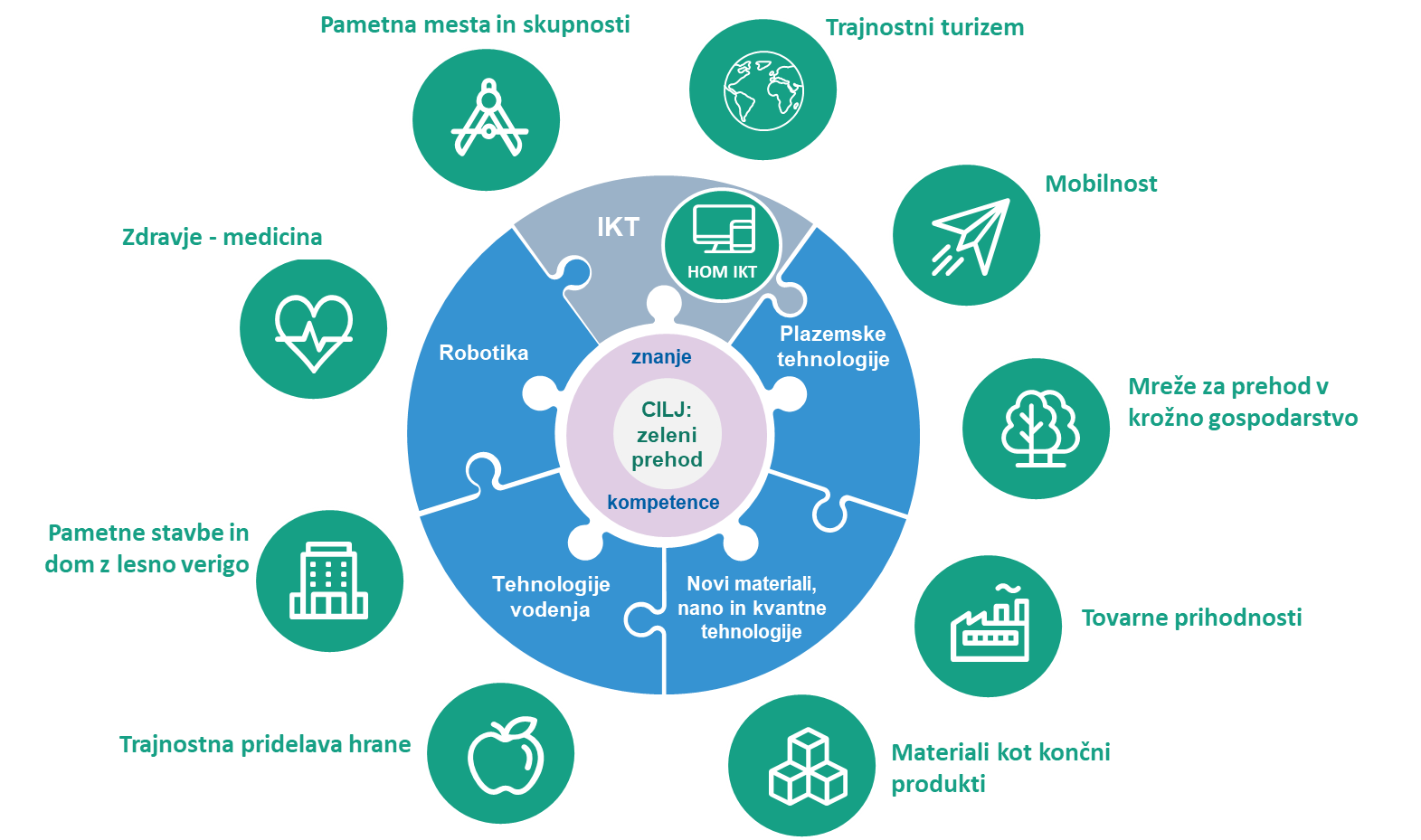 Vir: SVRK.Shema v notranjem krogu prikazuje ključni cilj, ki je t.i. zeleni prehod, ki ga ni moč uresničiti brez ustreznih znanj in kompetenc kot tudi ne brez ustreznih in dovolj razvitih orodij, torej ključnih omogočitvenih tehnologij, vključno z IKT. Področja kjer Slovenija izkazuje kritično maso kapacitet in kompetenc za dosego tega cilja predstavlja zunanjih 9 oz. 10 krogov  prednostnih področij S5. Prvi nivo: Prednostna področja S5Krovno raven ustroja S5 predstavlja 10 prednostnih področij (prvi nivo prioritizacije): Pametna mesta in skupnosti, Horizontalna mreža informacijsko-komunikacijskih tehnologij (HOM IKT), Zdravje-medicina, Pametne stavbe in dom z lesno verigo, Trajnostna pridelava hrane, Mreže za prehod v krožno gospodarstvo, Trajnostni turizem, Mobilnost, Tovarne prihodnosti, Materiali kot končni produkti.Prednostna področja ustrezajo domenam SRIP. Gre za področja, kjer ima Slovenija inovacijski potencial za vzpostavitev konkurenčne prednosti za umeščanje na globalnih trgih ter s tem za krepitev svoje prepoznavnosti. Na ravni prednostnega področja se spremlja ključne kazalnike uspešnosti (KPI) ter kazalnike rezultatov in obenem izvaja vrednotenje ter sofinanciranje skupnih dejavnosti prednostnega področja. Horizontalne mreže (ključne omogočitvene tehnologije) EDP je narekoval spremembo v zasnovi ustroja S5 na način večje vidnosti HOM, tako v strukturi prednostnih področij kot v svežnju ukrepov in upravljanju S5. V strukturi prednostnih področij se v S5 navedeno odraža skozi jasnejšo koncentracijo IKT vertikal na eni in IKT horizontal (kot ključne omogočitvene tehnologije - KETs) na drugi strani pod enotnim prednostnim področjem HOM IKT. Slednje tako ne odraža več izključno integriranosti v prednostno področje Pametna mesta in skupnosti, temveč je prepoznana njegova širša narava, ki v nadaljevanju pomeni tudi tesnejše povezovanje, koherenco med prednostnimi področji. Ključne omogočitvene tehnologije v S5, poleg HOM IKT in skupnosti (PMiS), predstavljajo štiri horizontalne mreže, ki so del SRIP Tovarne prihodnosti (novi materiali, nano in kvantne tehnologije, plazemske tehnologije, robotika, tehnologija vodenja). Strateško naravo HOM izkazuje  njihovo poslanstvo - zelena tehnološka in digitalna preobrazba vseh prednostnih področij S5, vključno z razvojem kompetenc in profilov. So nosilci strategije, vnašajo nova znanja in namere v celoten inovacijski cikel od TRL 3 naprej. Pri tem horizontalno prepletajo omogočitvene tehnologije in produktne smeri znotraj vseh SRIP-ov ter na ta način ustvarjajo nova presečna tehnološka področja in nove presečne produktne smeri. Načrtovana presečna področja se vključujejo v akcijske načrte posameznih HOM in se razvijajo na osnovi koncentracije kompetenc in poslovnih usmeritev. S5 odraža tudi integracijo prednostnega področja Mreže za prehod v krožno gospodarstvo kot vertikalnega in horizontalnega prednostnega področja hkrati, glede na njegovo združevanje produktnih smeri, namenjenih uveljavljanju v celotnem gospodarstvu. Preko procesa EDP se je namreč izkazalo, da so fokusna področja in produktne smeri (kot opredeljene v akcijskih načrtih SRIP) v poudarjeni meri usmerjeni v preobrazbo proizvodnih procesov. Predvsem v tradicionalnih industrijah (avtomobilska, gradbena, materiali) se tako proizvodni procesi premikajo proti področjem krožno, nizkoogljično, zeleno in modernizirane Industrije 4.0. Mreže za prehod v krožno gospodarstvo in KET-si ohranjajo KET v enovitem poslovnem modelu, ob predpostavki prilagojenega svežnja ukrepov, ki stimulirajo in omogočajo kontinuirano povezovanje verig vrednosti prednostih področij z omenjenimi HOM brez dodatne finančne obremenitve ostalih SRIP. Slednje narekuje tudi opravljeno vrednotenje učinkov SRIP ob prehodu v tretjo fazo delovanja (2020), kjer je bila najnižja povprečna ocena SRIP dosežena prav na tretjem od petih meril: »obseg uvajanja horizontalnih omogočitvenih tehnologij v vertikalne verige vrednosti«.Izsledki EDP glede HOM so upoštevani na naslednji način: (i.) na primeru IKT je bil upoštevan predlog za učvrstitev operativne izvedbene entitete (SRIP) za IKT HOM, (ii.) na primeru KET ToP je bila upoštevana preferenca ohranitve poslovnega modela enovitosti, (iii.) Mreže za prehod v krožno gospodarstvo se ohranja kot samostojen poslovni model (iv.) v poglavju o svežnju ukrepov se posebej izpostavi KET/HOM.Prenovljena S5 torej ohranja osnovno strukturo iz S4, pri čemer dodatno utrjuje položaj HOM in KET IKT. Horizontalna mreža IKT je v novem poslovnem modelu samostojno področje, KET v SRIP ToP ohranjajo enak mrežni status kot v S4. KET tako prispevajo k nadaljnjemu razvoju zelenih tehnologij v vseh prednostnih področjih S5.Osnutek tabele 1: Opredelitev prednostnih področij, kjer se bodo skladno z EDP aplicirale omogočitvene tehnologijeVir: SVRK (bo še dokončno usklajeno s SRIPi).Drugi nivo: Fokusna področjaVzpostavljene verige vrednosti in fokusna področja predstavljajo nadaljnjo organizacijsko in pojmovno členitev ustroja S5 (drugi nivo prioritizacije). Izhajajoč iz akcijskih načrtov SRIP, na tej ravni ustroja S5 korenini kritična masa vključenih deležnikov za doseganje razvojnega preboja. Verige vrednosti se nanašajo na celoten spekter različnih aktivnosti, procesov in akterjev, ki so vključeni v oblikovanje novih, končnih proizvodov ali storitev (t.j. vse od pridobivanja surovin in materialov, oblikovanja vmesnih produktov pa do trženja in dejanske uporabe novega proizvoda ali storitve).Fokusna področja so pojmovna področja, kjer je tržni potencial najmočnejši in kjer deležniki (v organizacijskem pomenu) delujejo v smeri vzpostavitve verige vrednosti. Na fokusnem področju prihaja do dopolnjevanja in koncentracije znanja na eni strani ter tržnega potenciala na drugi. Fokusna področja so tista, kjer obstajajo jasno izražene poslovne ideje - pri poslovnih idejah pa obstajajo: (i.) nosilci komercializacije (torej sposobnost vključenosti v mednarodne verige vrednosti in prodaje na globalnih trgih), (ii.) kritična masa kompetenc (vključno z RR potencialom in odlično razvojno sposobnostjo), (iii.) zmožnost združitve produktne smeri s konkretnimi poslovnimi podjemi in potenciali na stopnjah razvitosti TRL 1-9. Fokusna področja so lahko tehnološka ali netehnološka in pri ukrepih na TRL narekujejo različne pristope z vidika stopnje osredotočenja. Raziskave in razvoj ali infrastruktura sami po sebi ne tvorijo fokusnega področja.Tretji nivo: Produktne smeriPosamezna fokusna področja se skozi subjekte, ki izkazujejo možnost komercializacije, členijo na produktne smeri (tretja raven prioritizacije). Na tej ravni lahko ugotavljamo perspektivnost (tržni potencial) skozi identificirane subjekte, ki izkazujejo primerjalne prednosti komercializacije, prav tako se na tej ravni z vidika EDP in akcijskih načrtov SRIP dogajajo najhitrejše operativne spremembe. Sposobnost hitrega odzivanja na spremembe te ravni ustroja S5 se izkazuje preko upravljavske strukture S5, ki v primerjavi z zasnovo S4 na eni strani odraža večji vpliv deležniške ravni (v upravljavsko raven je dodan Razvojni svet Republike Slovenije, kot predstavniško deležniško telo, ustanovljeno na podlagi ZZrID), na drugi strani pa je zagotovljena zmožnost hitrega zrcaljenja trendov razvoja in sprememb v inovacijskem ekosistemu preko akcijskih načrtov SRIP, ki jih potrjuje ožja skupina Državnih sekretarjev. Koherentnost z ZZrID in RISSUstroj S5 je koherenten z normativnim okvirom inovacijskega ekosistema, ki ga vzpostavlja ZZrID in na njegovi podlagi sprejeta Raziskovalna in inovacijska strategija Slovenije 2030 (RISS). V le-tej opredeljene državne strateške razvojne prioritete vključujejo prioritete vseh resornih politik, relevantnih za pripravo in izvedbo pametne specializacije. Namesto vpeljave dodatne ravni ustroja S5, ki bi prikazovala koherentnost z v RISS utemeljenimi državnimi strateškimi razvojnimi prioritetami, v tabeli prikazujemo skladnost oziroma naslavljanje le-teh s prednostnimi področji S5. Tabela 2: Skladnost področij RISS in S5 Vir: SVRK.S5 in usmeritev v zeleno/trajnostno, trajnostno modro gospodarstvo ter izzivi dolgožive družbe i. S5 in usmeritev v zeleno/trajnostnoIzhajajoč iz ključnega strateškega cilja so prednostne usmeritve v zeleno/trajnostno vgrajene v večino vertikal in horizontal (tudi skozi vključevanje KET za prehod v krožno in nizkoogljično gospodarstvo). V S5 je velik del produktnih smeri tudi zato usmerjen v modernizacijo industrij in trajnostno proizvodnjo v posameznih prednostnih področjih. Prednostno področje Mreže za prehod v krožno gospodarstvo pa je dodatno opredeljeno kot vertikalno in horizontalno področje hkrati, saj vsebuje produktne smeri, ki so namenjene uveljavljanju v celotnem gospodarstvu. To odraža peti »S« (Sustainable) v kratici S5 in je podprto s kazalniki učinkov, ki vključujejo ključne usmeritve iz Evropskega zelenega dogovora (ničelne neto emisije toplogrednih plinov do leta 2050 in ločitev gospodarske rasti od rabe virov).ii. S5 in trajnostno modro gospodarstvo (Sustainable Blue Economy - SBE)Trajnostno modro gospodarstvo ter z njim povezane raziskave in inovacije ponujajo mnoge rešitve za zmanjševanje onesnaževanja in s tem blažitev pritiska na podnebje in naravne vire ter dosego ciljev evropskega zelenega dogovora predvsem preko razvoja energije iz obnovljivih virov na morju, okolju prijaznejši pomorski promet in pristanišča, ohranjanje in obnova morske biotske raznovrstnosti, razvoj zelene infrastrukture v obalnih regijah, boljša raba morskih virov ter alternativni viri hrane in krme, razvoj novih krožnih modelov in drugih rešitev. Področje trajnostnega modrega gospodarstva v S5 sicer ni koncentrirano v okviru samostojnega prednostnega ali fokusnega področja, je pa posamično močno vpeto oz. prisotno v različnih fokusnih področjih in produktnih smereh, predvsem znotraj prednostnih področij Mreže za prehod v krožno gospodarstvo (algne tehnologije), Materiali kot končni produkti (reciklaža), Zdravje-medicina (naravna zdravila in kozmetika, biofarmacevtika) pa tudi Tovarne prihodnosti, Mobilnost, Trajnostna pridelava hrane in Trajnostni turizem kot tudi ključne omogočitvene tehnologije. Nadaljnje, še natančnejše mapiranje oz. pregled raziskovalnih, razvojnih in inovacijskih aktivnosti ter potencialov za vključevanje v globalne verige vrednosti za SBE bo podalo nadaljevanje EDP v okviru projekta Blueair v drugi polovici leta 2022.V S5 je področje zaradi narave področja implicitno naslovljeno preko celotnega svežnja ukrepov, obenem pa je izraziteje prisotno v čezregijskem mednarodnem sodelovanju ter okviru relevantnih makroregionalnih povezav oz. strategij. iii. S5 in naslavljanje izzivov dolgožive družbe – razvoj srebrne ekonomije, spodbujanje družbenih (socialnih) inovacijStaranje družbe je poleg tehnološkega razvoja in digitalizacije družbe eden ključnih »megatrendov«; pomembno je zasledovati cilj aktivnega staranja, . Naslavljanje izzivov dolgožive družbe zajema prilagoditve in spremembe bivalnega in delovnega okolja, mobilnosti, zdravstva in dolgotrajne oskrbe, s čimer se komplementarno naslavljajo izzivi na področju inovacij in zaposlovanja, kot tudi socialne vključenosti in večje odpornosti starajoče se družbe. Slovenja bo, glede na svoje podatke starajoče se družbe ter s tem povezanega razvojno inovacijskega ter gospodarskega potenciala, ki ga le-ta prinaša, v prihodnjem obdobju, v skladu s Priporočili poročila Evropske komisije za razvoj srebrne ekonomije kot Akcijskim načrtom za socialno ekonomijo v katerem so opredeljene tudi družbene inovacije, to področje močneje naslovila tudi na področju raziskav in razvoja, inovacij ter znanj in kompetenc, tako tudi znotraj S5.Podobno kot SBE sta tudi srebrna ekonomija in družbene inovacije v S5 naslovljeni horizontalno, na praktično vseh prednostnih področjih, vključno s ključnimi omogočitvenimi tehnologijami (izraziti potencial izzivom dolgožive družbe). Ne glede na prečni potencial, pa velja med prednostnimi področji S5 izpostaviti naslednje: Pametna mesta in skupnosti (vertikala Zdravje s preciznim zdravstvom in fokusnimi področji: Pametne naprave, senzorika in tele-zdravstvo, Pametna kurativa, Digitalno zdravstvo, Pametni sistem integriranega zdravstva in oskrbe), horizontalna mreža informacijsko-komunikacijskih tehnologij (fokusno področje UI, HPC & Big Data), Zdravje – medicina (fokusna področja Translacijska medicina, Aktivno in zdravo staranje idr.), Tovarne prihodnosti (fokusno področje Inteligentni laserski sistemi za tovarne in klinike prihodnosti) in Trajnostna pridelava hrane (fokusno področje Širjenje ponudbe živil) .V S5 je področje naslovljeno predvsem v sklopu ukrepov za izboljšanje inovacijske aktivnosti podjetij in posledično povišanje inovativnosti in konkurenčnosti MSP s spodbudami za: (i) socialne (družbene) inovacije (izdelki, storitve in/ali novi modeli, ki spodbujajo družbeni razvoj z upoštevanjem ekonomskih in okoljskih omejitev ter priložnosti za ustvarjanje nove družbene vrednosti in boljšega (trajnostnega) družbenega učinka) ter (ii) razvojem »srebrne ekonomije« (razvoj in spodbujanje inovativnih produktov in storitev za starejše na identificiranih področjih, usposabljanje starejših, promocija podjetništva in inovativnosti med starejšimi).Prednostna področjaPametna mesta in skupnosti ter Horizontalna mreža informacijsko-komunikacijskih tehnologij (HOM IKT)V poglavju sta obravnavani dve prednostni področji S5. Empirično izkazane konkurenčne prednosti SlovenijePodročje IKT je v Sloveniji močno razvito in ima primerjalno visoko RR intenzivnost glede na vodilne evropske države. Panogi Obdelava podatkov in s tem povezane dejavnosti, obratovanje spletnih portalov (J63.1) in Računalniško programiranje, svetovanje in druge s tem povezane dejavnosti (J62) dosegata visoko rast izvoza in produktivnosti. Tehnološke prednosti izkazuje tudi panoga Druge informacijske dejavnosti (J63). Slovenija ima primerjalne prednosti tudi na področju Proizvodnje elektromotorjev, generatorjev, transformatorjev ter naprav za distribucijo in krmiljenje elektrike (C27) (Šušteršič, Burger, Kotnik, Breznik, 2020).PMiS vertikale: Najvišja produktivnost je bila 2020 na kombinaciji področij Energetska in druga oskrba & Mobilnost, logistika in transport & Kakovost urbanega bivanja in ekosistem pametnega mesta), kjer se pričakuje tudi vnaprej relativno najvišjo rast prodaje in tudi najvišjo letno rast vlaganj v R&R.HOM IKT : Najvišje vrednosti kazalnikov so pri kombinaciji področij Internet storitev & HPC in BIG DATA & Kibernetska varnost), Internet stvari, vgrajeni sistemi in senzorji & Internet storitev ki predstavljajo tudi največji delež dodane vrednosti in vlaganj v R&R.Podatki za PMiS vertikale in horizontale kažejo na RRI intenzivnost, torej visoko povezanost vlaganj v RRI in kazalnikov uspešnosti.Pametna mesta in skupnosti:Najperspektivnejša fokusna področja na posameznem vertikalnem področju, identificirana v procesu podjetniškega odkrivanja (seznam produktnih smeri je v Prilogi 2)Vertikala ZdravjePoudarek je na uporabi informacijsko-komunikacijskih tehnologij (IKT), z namenom pametne podpore vsem segmentom zdravstvene oskrbe. Fokusna področja so komplementarna prednostnemu področju Zdravje - medicina na način, da se osredotočajo na rešitve v okolju do samega pacienta, medtem ko se slednje osredotoča na pacienta samega. Pametne naprave, senzorika in tele-zdravstvo: Fokusno področje s produktnimi smermi za spremljanje funkcionalnih parametrov zdravja in kvalitete bivanja, tudi z uporabo nosljivih senzorjev; personalizirana dolgotrajna oskrba ter spremljanje nevarnosti epidemij.Pametna kurativa: Fokusno področje s sistemi za protonsko terapijo za zdravljenje rakavih obolenj; sistemi za izvajanje terapije; sistemi za natančno pozicioniranje pacientov; sistemi za celovito personalizirano izdelavo medicinskih implantantov s 3D tiskom ter objektivno vrednotenje operacij in rehabilitacij s pametnim okoljem; z nanomedicino za napredno zdravljenje rakavih obolenj in izboljšano diagnostiko.Digitalno zdravstvo: Zajema vpeljavo brezpapirnega zdravstva in nadgradnjo informacijskih in diagnostičnih sistemov.Pametni sistem integriranega zdravstva in oskrbe: Zajema produktno smer vzpostavitev pametnega sistema integriranega zdravstva in oskrbe.Vertikala Energetska in druga oskrbaOsredotoča se na sisteme do stavbe v komplementarnosti z rešitvami v SRIP Pametne stavbe, Krožno, Mobilnost in Tovarne prihodnosti. Pretvorba, distribucija in upravljanje energije: Fokusno področje s produktnimi smermi za izkoriščanje fleksibilnosti proizvodnje, odjema, shranjevanja in pretvorbe energije (DR/DSM/EMS); avtomatizacijo distribucijskega omrežja (DMS); celostno upravljanje z energijo (EMS); izdelki in storitvami za oskrbo s plinom in toploto ter drugo oskrbo; izdelki in rešitvami za razogljičenja mest in skupnosti. Celovita podpora izvajanju vodnih storitev: S produktnimi smermi za pripravo, distribucijo in obvladovanje tveganj pri oskrbi s pitno vodo; ciljno upravljanje s standardi kakovosti vodnih teles; storitve in tehnologije za optimizirano rabo vode in napredne vodne storitve; storitve in tehnologije za nadzor in upravljanje nad ekstremnimi vodnimi razmerami; vodne storitve za ciljne uporabnike.Vertikala Mobilnost, transport in logistika:Osredotoča se na rešitve do samega vozila v komplementarnosti s prednostnim področjem Mobilnost. Ogljično neodvisna družba: Vključuje rešitve zuporabo podatkov agregatne mobilnosti oziroma migracij znotraj posamezne občine in med občinami; pametno prometno ureditev mest; multimodalnostno platformo mobilnosti.Bolj povezana Evropa - Napredna infrastruktura pametnega mesta ali regije: Z namestitvijo pametne prometne signalizacije v okviru mest in regij, urbano V2I (vozilo-infrastruktura) komunikacijo.Bolj povezana Evropa - koncept Pametna Regija - koordinirano in adaptivno delovanja prometnega sistema na ravni celotne regije: Vključuje IKT rešitve makro nadzora nad posameznimi kraji z regionalnim nadzornim centrom, vzpostavitev prioritetne vožnje za reševalna vozila, gasilce, policijo, civilno zaščito, diplomacijo za območje celotne regije in krepitev odpornosti infrastrukture in prometa na podnebne spremembe.Vertikala VarnostOperativni in nadzorni sistemi Varnega mesta: Vključuje sisteme operativnega centra naslednje generacije za zagotavljanje varnosti v mestih, lokalnih skupnostih, sisteme, storitve in aplikacije za intervencijske službe in državljane ter kritično IKT infrastruktura in storitve za varnostne organizacije.Vertikala Kakovost urbanega bivanja v ekosistemu pametnega mestaZajema fokusni področji Analitična platforma za načrtovanje, spremljanje in upravljanje okolij z mestno in podeželsko tipologijo ter Ekosistem pametnega mesta - Odprta integracijska platforma za povezovanje in razvoj celovitejših rešitev in skupnih storitev.Horizontalna mreža IKT:Najperspektivnejša fokusna področja, identificirana v procesu podjetniškega odkrivanja (seznam produktnih smeri je v Prilogi 2) Digitalna transformacija: Novi poslovni modeli in spodbujanje podjetništva, povezanega z digitalno transformacijo in za zeleni prehod, na ravni industrije, zdravstva, mest in skupnosti.IoT (internet stvari, vgrajeni sistemi in senzorji): Mobilna, brezžična in edge infrastruktura ter komunikacije za IoT (vključuje 5G in 6G); platforme in storitve za IoT; veriženje blokov in vgrajena varnost za IoT; senzorski in vgrajeni sistemi za IoT.IoS (storitve na internetu, platforme): Inovativne horizontalne storitve IoS; inovacije poslovnih procesov in digitalni poslovni modeli povezani z IoS; odprte urbane podatkovne platforme; inovativne storitve IoS povezane s tehnologijo veriženja blokov (Blockchain).Kibernetska varnost: Razvoj varnostnih produktov in storitev ter kibernetska varnost vertikalnih in horizontalnih produktov v njihovem celotnem življenjskem ciklu. AI, HPC & Big Data (UI, visoko-zmogljivo računalništvo in vele podatki): UI rešitve za področje jezikovnih tehnologij, za področje pametnih mest in skupnosti, za prehod v krožno gospodarstvo ter za področje trajnostne pridelava in predelave hrane. Geoprostorska UI (GeoAI); UI rešitve za okrepitev varnosti z uporabo UI, rešitve za zdravje in medicino; razvoj in implementacija UI v poslovnih procesih.GIS-T: Sistemi in platforme za zajem in obdelavo prostorskih podatkov; integracijske platforme za povezovanje in posredovanje prostorskih podatkov; napredne geoinformacijske rešitve in lokacijske storitve.Cilji do leta 2027 za vertikale in horizontale: povečati prihodke podjetij na prednostnem področju s 6,2 na 7 mrd EUR in izvoz z 2,39 na 2,7 mrd EUR, število zaposlenih povečati na 24.600 oseb, kar pomeni 1-odstotno letno krepitev zaposlenosti oziroma 1.590 več oseb kot v 2020, povečanje produktivnosti dela na 68.000 EUR oziroma 2,9 % na leto oziroma 15 % glede na leto 2020, ko je znašala 61.000 EUR. Letni obseg vlaganj v R&R naj bi porasel na 55 mio EUR oziroma za 10 mio EUR glede na leto 2020, kar pomeni povprečno letno rast pri 2,9 %.Delovanje SRIP Pametna mesta in skupnosti SRIP Pametna mesta in skupnosti (PMiS) v prvotni S4 vključuje vertikalne verige vrednosti in sklop horizontalnih omogočitvenih tehnologij (KETs na področju IKT, ostale omogočitvene tehnologije so umeščene v prednostno področje Tovarne prihodnosti). Vertikalne verige vrednosti vodi upravičenec IJS, HOM IKT pa upravičenec GZS-ZIT, vsak na podlagi svojega akcijskega načrta, izvajanje katerih je evalvacija obravnavala ločeno. V tretji fazi delovanja PMiS, le-ta povezuje preko 120 podjetij, združenj, zavodov in razvojno-raziskovalnih ustanov: 10 % je velikih podjetij, 13 % je srednjih podjetij (združenj), 58 % je mikro in malih podjetij (združenj), 17 % je razvojno raziskovalnih inštitucij in 2 % je občin (podatki za leto 2020). Tretjo fazo delovanja SRIP PMiS dokončuje skladno s tekočim poslovnim modelom, prilagojen poslovni model z dvema partnerstvoma pa se uveljavi do začetka izvajanja S5. V prenovljeni S5 je sklop horizontalnih omogočitvenih tehnologij (s KETs na področju IKT) poudarjen kot deseto prednostno področje pod samostojnim modelom upravljanja.Vizija in cilji: Prednostni področji omogočata povezovanje tehnologij z drugimi vsebinskimi področji S5, sistematični dvig kompetenc, vzpostavitev digitalnih infrastruktur, platform in ekosistemov za celotno gospodarstvo in družbo. Člani SRIP bodo izboljšali svoj konkurenčni položaj med akterji na področjih najnovejših tehnologij pametnih mest in skupnosti, ki so pogoj za inovativne pristope in napredne rešitve za širše gospodarstvo. S pripravo in uvajanjem inovativnih produktov in storitev bodo zagotavljali visoko kakovost življenja prebivalcev mest in skupnosti. Razvojno delovanje članov, vključenih v SRIP PMiS, je namenjeno predvsem skupnemu razvoju izdelkov, konkurenčnih na evropskem trgu in širše. Z novim poslovnim modelom ob izdvojitvi horizontalne mreže (s KETs IKT) bodo člani povečali uveljavljanje rešitev v verigah vredosti drugih domen S5 in širše.Najpomembnejši dosežki v programskem obdobju 2014-2020 V sklopu razpisov iz naslova prvotne S4 so člani SRIP PMiS pridobili finančna sredstva za največje število projektov – sedem projektov na razpisu DEMO PILOT II 2018, 24 projektov na razpisu JRRI in dva projekta v sklopu razpisa RRP II. Člani SRIP PMiS so vključeni v KOC PMiS, KOC IKT in v KOC Energija. Projekti v stanju tehnološke zrelosti so: Pilot inovacijskih tehnoloških izročkov in Pilot »Agencija PPDR«, ki naslavlja organizacijsko-storitveno-poslovno dimenzijo. Izpostavljeni projekti, vključno s projekti mednarodnega sodelovanja so navedeni v Podpornem dokumentu ob utemeljitvi relevantnih fokusnih področij. V mednarodno okolje se vključujejo preko članstev v organizacijah Digitaleurope, ITPE, BDVA, Fiware, S3P, GAIA-X. Soustanovili so Digitalno inovacijsko stičišče Slovenije (https://dihslovenia.si/). Za namen izgradnje demonstracijskega okolja so zgradili Integrirano pilotno okolje trajnostne mobilnosti pametnega mesta I-POT. Za hitrejši prenos umetne inteligence v prakso so v okviru horizontale UI & Bigdata ustanovili pobudo AI4SI (UI za Slovenijo https://ai4si.gzs.si/), ki je povezovalni člen med ponudniki rešitev in raziskovalcev s področja umetne inteligence in podjetji, ki umetno inteligenco uvajajo v svojem delovanju. AI4SI je soustanovitelj Evropskega foruma za umetno inteligenco https://www.european-ai-forum.com/). So soustanovitelji Centra ePOS za ePoslovanje Slovenije (https://www.epos.si/), ki je namenjen dviganju konkurenčne prednosti slovenskega gospodarstva s spodbujanjem uvajanja e poslovanja. V okviru prizadevanj za pametno družbo vodijo stalen dialog in povezujejo deležnike za široki konsenz o usmeritvah razvoja, preko Slovenske digitalne koalicije. Soustanovili so Stičišče odprtih podatkov OPSIhub, ki je namenjen povečanju uporabe odprtih podatkov za nove poslovne modele in rešitve in s tem pospeševanje digitalno ekonomijo. Vse informacije so združili na platformi pod nazivom SMART Society (https://smartsociety.gzs.si/).Horizontalna mreža IKT je tudi ustanovila in koordinira nacionalni GAIA-X Hub in na EU nivoju koordinira delovno skupino nacionalnih hubov za področje pametnih mest. Pridobili so certifikat Cluster management excellence, ki potrjuje usmeritev k poslovni odličnosti.Zdravje - medicinaEmpirično izkazane konkurenčne prednosti SlovenijePodročje Proizvodnja farmacevtskih surovin in preparatov (C21) ohranja tehnološke in izvozne primerjalne prednosti ter visoko rast izvoza in produktivnosti. Področje Proizvodnje medicinskih instrumentov, naprav in pripomočkov (C32.5) ohranja izvozne konkurenčne prednosti, vendar v zadnjem obdobju ni zabeležilo visoke rasti produktivnosti in izvoza. Visoko rast produktivnosti in izvoza je doseglo področje Proizvodnja sevalnih, elektromedicinskih in elektroterapevtskih naprav (C26.6). Področje Zdravje – medicina je eno izmed dveh področij, kjer je identificirana najmočnejša raziskovalna aktivnost. Raziskovalne skupine s področja Zdravja – medicina se uvrščajo med najuspešnejših 20 glede na pridobljena sredstva iz gospodarstva in po znanstveni odličnosti (mednarodna citiranost). Za najboljše raziskovalne skupine pa je značilno, da so bolj kot druge vključene v mednarodno sodelovanje (Šušteršič, Burger, Kotnik, Breznik, 2020).Najperspektivnejša fokusna področja, identificirana v procesu podjetniškega odkrivanja (seznam produktnih smeri je v Prilogi 2)Translacijska medicina: Perspektivnost je identificirana na področju razvoja zdravil za bolezni centralnega živčnega sistema, zdravil za zdravljenje redkih bolezni, vpeljave novih naprednih celičnih zdravil (regenerativna medicina), razvoja obstoječih metod zaznavanja bakterij ter naprednih zdravil in dostavnih sistemov, ki bodo prilagojeni specifikam starejših pacientov. Aktivno in zdravo staranje: Ohranjanje aktivne in zdrave populacije tudi v starosti je izjemnega pomena za družbo in v dobrobit vseh prebivalcev. Zgodnje diagnosticiranje nevrodegenerativne bolezni vpliva na uvedbo zgodnje obravnave bolezni in podaljša obdobje neodvisnosti posameznika. Perspektivnost je identificirana še na področju razvoja storitev in hibridnih materialov za starajočo družbo ter novih modelov bivanja, ki lahko služijo za testno okolje za razvoj pametnih medicinskih naprav in pripomočkov za izboljšanje kakovosti in varnosti bivanja starejših.Biofarmacevtika: Gre za najhitreje rastoči trg farmacevtske industrije, kjer slovenskim podjetjem konkurenčnost v globalnem okolju zagotavljajo tudi izvedene velike investicije v razvoj in proizvodnjo. Razvoj bioloških zdravil sodobni medicini prinaša nove razsežnosti, saj omogoča uspešnejše zdravljene pacientov, obolelih s težkimi boleznimi. V Sloveniji se povečuje število podjetij, ki na globalnem trgu prodajajo razvojne in proizvodne storitve na področju biofarmacevtike, genske terapije, celičnega zdravljena in cepiv. Naravna zdravila in kozmetika: Na področju farmacevtskih oblik zdravil rastlinskega izvora imajo podjetja potencial za poseganje po bolj inovativnih oblikah, aplikacijah ter kombinacijah učinkovin, kar zahteva obsežna klinična testiranja, in se tako razlikovala od konkurence v svetu. Naravna kozmetika je najhitreje rastoči segment kozmetike. Slovenija ima za razvoj naravne kozmetike velik potencial zaradi surovinskih virov, v specifične produkte usmerjenih podjetij, dobro razvitega wellness segmenta ter znanja in opreme za razvoj tovrstnih produktov in storitev.Zdravljenje raka: Slovenija ima na področju zdravljenja raka velik raziskovalni potencial, vodilne ustanove izkazujejo izjemno znanstveno odličnost in inovativnost na vodilnih trendih v svetu. Raznolikost raziskav, ki so predvsem na pred-kliničnem nivoju in so tržno zelo perspektivne, je vrhunska na področjih razvoja dostavnih sistemov, razvoja testnih sistemov in razvoja terapevtskih sistemov.Cilji do leta 2027:  povečati prihodke podjetij na prednostnem področju po optimistični napovedi z 1,5 mrd EUR na 5,8 mrd EUR, izvoz z 1,4 mrd EUR na 3,2 mrd EUR, dodano vrednost s 743 mio EUR na 1,5 mrd EUR, dodano vrednost na zaposlenega s 105.000 EUR na 250.000 EUR, število zaposlenih z 11.700 na 18.000 in vlaganja v RRI s 56 mio EUR na 580 mio EUR.Delovanje SRIP Zdravje - medicina Na prednostnem področju deluje SRIP Zdravje – medicina, katerega koordinator - Slovensko inovacijsko stičišče, evropsko gospodarsko interesno združenje - je združil ključne akterje znotraj fokusnih področij. Člani SRIP-a Zdravje - medicina so dinamična, visokotehnološka podjetja, mnoga so že sedaj aktivna na globalnih trgih. SRIP je specifičen v tem, da je za večino akterjev v SRIP-u kupec zdravstveni sistem. S svojim delovanjem bo SRIP lahko prispeval k učinkovitejši porabi javnih sredstev, začenši z obdelavo osebnih podatkov (Big Data oz. vele podatki), personalizirano medicino, sodobno diagnostiko, novimi načini zdravljenja, preventivo, hitrejšo rekonvalescenco. Člani SRIP-a si za dosego ciljev po posameznih vertikalah prizadevajo skupaj z drugimi deležniki iz komplementarnih SRIP-ov in horizontal, kot so robotika, nanotehnologije, informacijsko - komunikacijske tehnologije, AI, biosenzorika in napredni materiali. Najpomembnejši dosežki v programskem obdobju 2014-2020 SRIP Zdravje - medicina je povezal 54 partnerjev v 22 projektih, vrednih 1,03 milijarde EUR investicij, skozi katere se načrtuje nastanek 3-5 novih zdravil, 1 center za zdravljenje in 2 proizvodni verigi. Dosedanji rezultati delovanja SRIP-a Zdravje - medicina v mednarodnem okolju: sodelovanje v evropskih združenjih kot je Evropsko inovacijsko partnerstvo za aktivno in zdravo staranje (EIP on AHA), kjer so pridobili status Referenčno mesto za AHA; sodelovanje v strokovno-razvojni platformi Smart Health v VI (bivša Personalizirana medicina S3P4PM) ter v projektih SAPHIRe za implementacijo personalizirane medicine po Evropi, kjer ima pilotni projekt Mobile Health Revolution in sodeluje v pobudi Science in Regions. Je priznan partner v mednarodnem grozdu tehnoloških parkov in medicinskih grozdov s področja znanosti o življenju - TIM (Twin International Multihelix), z 10 partnerji na treh kontinentih (Evropa, Amerika, Azija); skupne prijave na evropske razpise (INNOSUP - projekta Care4Health in MedTrace z vodilnim partnerjem iz Romunije); član SRIP - Gospodar zdravja - je vodilni partner v twinning projektu s Španci. Organizacija mednarodne konference o evropskih zdravstvenih sistemih z udeleženci iz osmih držav v Ljubljani - Opportunities and perspectives of personalized medicine and patient – centered approach in chronic disease management in primary care / hypertension, diabetes, asthma; organizacija delavnice v vlogi vodilnega partnerja - Empowering the elderly pri EIP on AHA z izmenjavo dobrih praks skupaj z referenčnimi mesti iz Danske, Švedske, Krete in dveh španskih regij (Navara in Galicija). SRIP je bil v 2021 povabljen v partnerstvo v Horizon projektu IN4AHA- Innovation Networks for Active Healthy Aging (2021/2022) z vključitvijo predstavnika MDDSZ v nadzorni odbor projekta.Pametne stavbe in dom z lesno verigoEmpirično izkazane konkurenčne prednosti SlovenijePričakovana rast trga za proizvode PSiDL v naslednjih letih je med 10 in 23 %, največ na napravah za soproizvodnjo energije. Skupna letna prodaja na vseh področjih naj bi se povečala na 8 mrd EUR. Največji prispevek k rasti prihodkov (2 mrd EUR) naj bi imelo področje Oskrbe in upravljanja stavb ter povezljivosti s sosesko (1,1 mrd EUR). Najvišjo letno rast vlaganj v R&R naj bi beležilo področje Pametne skoraj nič energijske (sNES) stavbe (5 %).Slovenija dosega konkurenčne izvoze cene, ko gre za področje stavbnega pohištva ali različne gradbene materiale iz lesa. Področje Proizvodnja pohištva (C31) izkazuje izvozne konkurenčne prednosti in dosega visoko rast produktivnosti in izvoza. Področje Proizvodnja električnih naprav (C27) v celoti izkazuje tehnološke in izvozne prednosti. Prav tako storitve, npr. Popravila in montaža strojev in naprav (C33) izkazujeta tehnološke in izvozne prednosti. Področje Obdelava in predelava lesa; proizvodnja izdelkov iz lesa, plute, slame in protja, razen pohištva (C16) izkazuje stabilne tehnološke in izvozne konkurenčne prednosti. Področja Stavbno mizarstvo (C16.23), Proizvodnja drugih izdelkov iz lesa, plute, slame in protja (C16.29), Gozdarstvo in gozdarske storitve (020) izkazujejo visoke in stabilne izvozne konkurenčne prednosti (Šušteršič, Burger, Kotnik, Breznik, 2020). Po najbolj ambicioznih scenarijih se v z lesom povezani industriji lahko v 10 letih poveča BDP za 5,89 %, število zaposlenih za 17,25 % ali za 2.608 oseb, poveča prodajno realizacijo za 66,67 %, in povečuje produktivnost dela za 9,8 %, prihranki ob upoštevanju učinkov vezave CO2 v izdelke pa 7.464.413 ton CO2. Najperspektivnejša fokusna področja, identificirana v procesu podjetniškega odkrivanja (seznam produktnih smeri je v Prilogi 2)Fokusna področja in produktne smeri se nanašajo na rešitve vezane na stavbo, v komplementarnosti z rešitvami na prednostnih področjih Pametna mesta in skupnosti, Mobilnost in Krožno. Za fokusna področja je značilna visoka stopnja integracije po verigi vrednosti do proizvodov s KETs in med fokusnimi področji.Gradnja stavb: Fokusno področje vključuje konstrukcijske elemente in sisteme, elemente in sisteme za ovoj stavbe, zaščitne in zaključne materiale ter stavbno pohištvo, lesene obloge, lesne kompozite ter storitve, povezane z gospodarjenjem z lesno zalogo.Elementi interierja: Fokusno področje vključuje naprave za dom (veliki in mali gospodinjski aparati, zabavna elektronika), svetlobne rešitve in notranje pohištvo.Oskrba in upravljanje stavb ter povezljivost s sosesko: Področje združuje naprave, sisteme in storitve, ki omogočajo skupaj z interierjem popolno delovanje in upravljanje same stavbe skladno z zahtevami uporabnika oziroma danega okolja, hkrati pa omogočajo celovito povezavo stavbe s sosesko in mestno infrastrukturo. Fokusno področje vključuje proizvodnjo, shranjevanje in rabo energije, ravnanje z vodo in odpadki ter celostno upravljanje stavb. Pametne skoraj nič energijske stavbe: Fokusno področje vsebuje pristope projektiranja stavb in interierja za lesene in klasične masivne stavbe. S povečevanjem prebivalstva in toplogrednih plinov v ozračju se veča potreba po gradnji stavb, ki bodo nudile prijetno bivalno okolje in hkrati prispevale k nižanju CO2.Cilji do leta 2027: povečati prihodke podjetij na prednostnem področju s 5,9 mrd na 8 mrd EUR in izvoz s 3,7 na 5 mrd EUR, število zaposlenih povečati na 23 tisoč oseb, kar pomeni porast za 2.400 in vlaganja v R&R na 114 mio EUR oziroma za 24 mio EUR glede na leto 2020. Povečanje produktivnosti na 58.000 EUR, kar je za 12 % v primerjavi z 2020, ko je produktivnost znašala 52.000 EUR. Delovanje SRIP Pametne stavbe in dom z lesno verigoNa prednostnem področju deluje SRIP PSiDL, ki ima 83 članov, od tega 61 podjetij (73,5 %), 14 javno zasebnih organizacij (16,9 %), 6 združenj (7,2 %) in 2 deležnika druge vrste (2,4 %). Partnerstvo je uravnoteženo, saj je vanj vključenih 15,6 % velikih podjetij, 21,7 % srednjih podjetij in 25,3 % malih in mikro podjetij. V SRIP PSiDL so vključeni tudi ključne raziskovalne in izobraževalne inštitucije (16,8 %). SRIP PSiDL združuje člane, ki delujejo na širokem področju pametnih in trajnostnih stavb, ter zajemajo tako gradbene proizvode, les in na lesu osnovane materiale, komponente, naprave in sisteme, tako za vgradnjo v stavbo kot za opremo stavbe, in rešitve za pametno upravljanje stavb ter nanjo navezujočo napredno infrastrukturo pametnih sosesk.Vizija SRIP je vzpostaviti trajno partnerstvo, ki bo omogočalo celovite rešitve za izgradnjo pametnega, trajnostno naravnanega, zdravega, okolju in uporabniku prijaznega, povezljivega in energijsko samozadostnega bivalnega in delovnega okolja prihodnosti. Vizija temelji na dolgoročnem razvoju področja pametnega in trajnostnega doma prihodnosti z vzpostavljeno trajnostno, neto nič-emisijsko gradnjo, z integriranimi funkcijami inteligentnega upravljanja vseh segmentov stavb in zagotavljanja visokega ugodja in zdravega bivalnega in delovnega okolja.Najpomembnejši dosežki v programskem obdobju 2014-2020SRIP PSiDL je v dosedanjem delovanju aktivno sodeloval pri pripravi projektov in izvajal različne pripravljalne aktivnosti za vzpostavitev strateških razvojno-raziskovalnih in pilotno-demonstrativnih projektov: priprava in koordiniranje demo projekta »Pametni dom prihodnosti za udobno in zdravo bivalno ter delovno okolje - Dom24h«, za integracijo rešitev iz več fokusnih področij SRIP, s tem pa zagotavljanje celovite ponudbe rešitev bivalnega in delovnega okolja prihodnosti. SRIP je vpet v projekt Center znanosti z načrtovanjem in neposredno s podprojektom D.R.E.V.O. (Demonstracijski Raziskovalni Eksperimentalni Validacijski Objekt), ki predstavlja modularni objekt za testiranje komplementarnih ali presečnih tehnologij in rešitev z vseh področij delovanja SRIP-a PSiDL in drugih SRIP-ov. SRIP je ključen povezovalni člen med partnerji in Stanovanjskim skladom RS (SS RS), kar omogoča kakovostnejšo gradnjo v Sloveniji, hkrati pa predstavlja poligon za razvoj poslovnih modelov in raznih modelov sodelovanja med partnerji v okviru načrtovanih projektov SS RS, ustvarjanje novih oblik poslovnega sodelovanja in krepitve mednarodne prepoznavnosti (internacionalizacije) slovenskih partnerjev v obrambnih programih Evropske obrambne agencije in Zveze NATO. Trajnostna pridelava hraneEmpirično izkazane konkurenčne prednosti SlovenijePredelava mleka (C10.5) še vedno izkazuje izvozne primerjalne prednosti. Področja s tehnološkimi primerjalnimi prednostmi, ki hitro rastejo, so Proizvodnja rastlinskih in živalskih olj in maščob (C10.4), Proizvodnja pekarskih izdelkov in testenin (C10.7) in Proizvodnja pijač (C11).Področje Proizvodnja kmetijskih in gozdarskih strojev (C28.3) v zadnji analizi izkazuje izvozne konkurenčne prednosti. Hitro rast je doseglo področje Proizvodnja ročnih strojev in naprav (C28.4). Hitro rast dosega tudi področje Veterinarstvo (M75) (Šušteršič, Burger, Kotnik, Breznik, 2020).V skladu s potencialom se v 2019 in 2020 beleži rast pridelave številnih kmetijskih pridelkov: žita, oljnice, krompir, hmelj, zelenjadnice, sadje, govedina, perutnina, drobnica, mleko in med, pri čemer velja izpostaviti, da se je hektarski donos številnih pridelkov tudi povečal. Mnogi od posameznih sektorjev so vključeni v različne sheme kakovosti, ki nedvomno že dajejo dobre rezultate, obenem pa predstavljajo pomemben element krepitve potenciala pri pozicioniranju in prodaji kmetijskih pridelkov in živilskih izdelkov. V skladu z EU Strategijo »od vil do vilic« in EU Kodeksa ravnanja za odgovorno poslovanje in trženje v verigi oskrbe s hrano se v posameznih sektorjih že dosegajo tudi bistveni rezultati izvajanja sektorskih zavez odgovornosti, ki se bodo v prihodnje še krepili.Najperspektivnejša fokusna področja, identificirana v procesu podjetniškega odkrivanja (seznam produktnih smeri je v Prilogi 2)Optimizacija oskrbnih agroživilskih verig: Ključnega pomena je razvoj novih produktov v okviru formiranih sektorskih verig vrednosti in optimizacija oskrbnih agroživilskih verig v povezavi z razvojem in napredkom celotnega sektorja na področju trajnostne pridelave hrane. V preteklih letih formirane sektorske verige vrednosti (mleko, meso, sadje, žito, pivo) so danes na različni stopnji razvoja in sodelovanja z institucijami znanja. Za strateško upravljanje oskrbnih verig je potrebno vlaganje v informacijski sistem, procesno kontrolo kakovosti živil in integracijo tehnoloških procesov, odvisno od potreb trga po končnih proizvodih pa se upravljata tudi ponudba in povpraševanje.Zagotavljanje kakovostnih surovin v agroživilstvu: Vlaganja v tehnološki napredek in inovacije v kmetijstvu so ključna za razvoj celotnega agroživilskega sistema v Sloveniji. Poleg zagotavljanja samooskrbe z osnovnimi surovinami je cilj tudi čimboljša kakovost in varnost proizvedene hrane kar predpostavlja tudi uporabo kakovostnih vhodnih materialov oz. surovin.  Poudarek dan tudi razvoju na področju izboljšane rastlinske in živalske predelave ter obenem krepitev deleža ekološke proizvodnje in drugih shem kakovosti. Vidiki, katerim se posveča vedno več pozornosti, so med drugim učinkovita in trajnostna raba virov, skrb za okolje, dobrobit živali in odpornost kmetijstva na podnebne spremembe.Širjenje ponudbe živil: Za razvoj in konkurenčnost živilskih podjetij je potrebno nenehno prilagajanje potrošniškim trendom, izboljševanje obstoječih izdelkov ter obenem širjenje ponudbe živil. Poleg senzoričnih lastnosti in hranilne sestave so potrošniki vedno bolj pozorni tudi na funkcionalne lastnosti živil. Uvajajo se alternativne surovine za živila, v porastu so tudi prehranska dopolnila.Cilji do leta 2027: povečati prihodke podjetij na prednostnem področju, ki pokriva tako primar (A) kot proizvodnjo živil (C10) in proizvodnjo pijač (C11) z 2,8 mrd na 3,1 mrd EUR in izvoz z 0,78 na 0,85 mrd EUR, število zaposlenih povečati s 17,7 na 19,4 tisoč oseb, povečati pa tudi vlaganja v R&R in sicer s 762 na 837 tisoč EUR. Načrtovano povečanje produktivnost znaša od 7 % v C11 (kjer je sicer z naskokom najvišja - 78.500 EUR) do 10 % v C10 (kjer je sicer najnižja – 37.600 EUR).Delovanje SRIP HranaNa prednostnem področju deluje SRIP HRANA, ki je osrednje nacionalno stičišče, namenjeno povezovanju in sodelovanju ambicioznih in v razvoj usmerjenih deležnikov na področju kmetijstva, živilstva in drugih, s tema dvema sektorjema povezanih področij. Partnerji SRIP HRANA so 3 panožne organizacije s področja kmetijstva, zadružništva in živilstva (GZS–Zbornica kmetijskih in živilskih podjetij, Kmetijsko gozdarska zbornica Slovenije, Zadružna zveza Slovenije), 3 slovenske univerze (Univerza v Ljubljani, Mariborska univerza, Univerza na Primorskem), 4 raziskovalne institucije (Inštitut Jožef Stefan, Kmetijski inštitut Slovenije, Nacionalni inštitut za biologijo, Kemijski inštitut) in 6 drugih pomembnih organizacij, ki delujejo na področju kmetijstva, hrane in prehrane. V partnerstvo je vključenih 250 članov. Med njimi je 234 podjetij, ki so člani GZS–Zbornice kmetijskih in živilskih podjetij (GZS-ZKŽP), od tega 212 malih in srednjih podjetij ter 22 velikih podjetij. Število članov SRIP HRANA se spreminja v skladu z gibanjem članstva pri nosilcu partnerstva, to je GZS-ZKŽP. SRIP Hrana se v svojem delovanju največ navezuje na področja oz. sodeluje s SRIP-i kot: Trajnostni turizem, Krožno gospodarstvo, HOM IKT, PMIS, ToP in Matpro. Vizija SRIP je v prihodnjih 10 letih prerasti v največjo inovacijsko omrežje deležnikov s področja agroživilstva, ki bo na podlagi uvajanja novih tehnologij in preko digitalizacije usmerjalo razvoj slovenskega kmetijstva in živilstva ter iskalo rešitve za izzive prihodnosti globalnega trga hrane.Najpomembnejši dosežki v programskem obdobju 2014-2020 Od zagona SRIP Hrana se je na najpomembnejšem področju - povezovanje deležnikov – vzpostavilo 5 sektorskih verig vrednosti (mleko, meso, sadje, žito, pivo). Te so danes sicer na različni stopnji razvoja in sodelovanja z drugimi deležniki izven gospodarstva, vse pa nedvomno krepijo povezanost deležnikov in so v fazi rasti. Pomemben dosežek je tudi vzpostavitev in neprestano razvijanje Kataloga živil, ki v tej branži igra praktično vlogo omogočitvene tehnologij, saj prinaša številne prednosti za različne deležnike slovenskega agro-živilstva, pa tudi širše. V novembru 2021 katalog vsebuje že skoraj 6.500 različnih izdelkov, med 254 ponudniki pa je 64 podjetij, 171 kmetij in 19 zadrug. Mednarodno za deležnike iz branže velja izpostaviti predvsem pridružitev medregijskemu partnerstvu Smart Sensors 4 Agri-Food leta 2019 (https://ss4af.com/), ki deluje v okviru S3 tematske platforme za agroživilstvo. Cilj partnerstva je vzpostaviti platformo med agroživilskimi/IT grozdi, ustreznimi raziskovalnimi in tehnološkimi organizacijami ter drugimi sorodnimi zainteresiranimi stranmi, da bi povečali dostop in uporabo pametnih senzorjev in drugih naprednih tehnologij v kmetijsko-živilskih podjetjih. Pomemben uspeh je tudi nadaljevanje vlaganj v nacionalno stičišče za senzorične raziskave živil za merjenje in modeliranje navad in percepcije potrošnikov do živil, novih tehnologij itd. v kontroliranih pogojih. V preteklih treh letih je namreč potekala identifikacija infrastrukture, strokovnjakov, izobraževanje kadrov in nenazadnje postavitev temeljev za realizacijo, ki je predvidena v tretji fazi delovanja in razvoja SRIP HRANA. Omeniti velja tudi Food Tech Innovation Center (FTIC), kjer so izkušnje preteklih let in partnersko sodelovanje privedle do potrebe po vzpostavitvi platforme za izpeljavo projektov na področju razvoja, proizvodnje in komercializacije novih živilskih izdelkov, sestavin in procesov. Mreže za prehod v krožno gospodarstvoEmpirično izkazane konkurenčne prednosti SlovenijeVelik del dodane vrednosti (44 %) je ustvarjeno na področju Zelenih tehnologij in procesov, veliko (31 %) še na področju Trajnostne energije & Sekundarnih surovin. Skupen obseg vlaganj v R&R je znašal 139 mio EUR, okoli 90 % zneska je pripadalo področju Zelene tehnologije in procesi. Področja v povprečju kažejo na naslednje stopnje rasti v obdobju 2021-2027: 3,8-odstotna letna rast prihodkov in 3,7-odstotna izvoza, 3,4-odstotna rast dodane vrednosti, 0,9-odstotna rast zaposlenosti, 2,4-odstotna rast produktivnosti dela in 4,1-odstotna rast vlaganj v R&R.Čeprav je krožno gospodarstvo izrazito horizontalen proces, ki naj bi ob trendu porasta vlaganj na domenskih področjih prehoda v krožno načeloma zajel vse panoge, se kot potencialno posebej perspektivna področja kažejo področja E37 do E39, ki izkazujejo tehnološke konkurenčne prednosti (Ravnanje z odplakami; Zbiranje in odvoz odpadkov ter ravnanje z njimi, pridobivanje sekundarnih surovin; Saniranje okolja). Področji Zbiranje in odvoz odpadkov (E38.1) ter Ravnanje z odpadki (E38.2), dosegata trajno visoko rast. Področje Proizvodnja papirja in izdelkov iz papirja (C17) izkazuje tehnološke in izvozne konkurenčne prednosti (Šušteršič, Burger, Kotnik, Breznik, 2020).Strateška pomembnost fokusnih področij SRIP se kaže tudi skozi pomembno vlogo pri zagotavljanju snovne in energetske samozadostnosti, pridobivanja kritičnih materialov, ter na podlagi visoke stopnje neodvisnosti razvoja novih, lokalno in regionalno podprtih trajnostno naravnanih verig vrednosti (vir: SRIP Krožno). Najperspektivnejša fokusna področja, identificirana v procesu podjetniškega odkrivanja (seznam produktnih smeri je v Prilogi 2)Trajnostna energija: Področje zajema energetsko izrabo odpadnih snovnih tokov, saj se kot primeren vir energije pojavljajo odsluženi materiali in snovi, ki jih krožno gospodarstvo izvrže po zaključeni kaskadni rabi. Ker ti ne zadoščajo, je energijske vire možno razširiti tudi na obnovljive vire energije, predvsem energijo iz vodnih in geotermalnih virov, energijo sonca in fotovoltaiko. Nestanovitnost teh virov zahteva ustrezne pristope, v okviru sistemov za optimiranje energetske in snovne učinkovitosti (sistemi za rabo odpadne toplote, uravnavanje nihanja energijskih virov, za optimizacijo prenosa toplote v industrijskih procesih, jedrne tehnologije za elektrokemične naprave).Biomasa in alternativne surovine: Namen fokusnega področja je pospešiti inovacijski in tržni razvoj na področju inovativnih (bio)proizvodov, ki temeljijo na obnovljivih surovinskih virih. Področje vzpostavlja tehnološka področja in znotraj tega produktne smeri za trajnostno mobilizacijo biomasnega potenciala Slovenije, izkoriščanje ligno-celulozne biomase za razvoj integriranih biorafinerij ter snovanje nove generacije verig vrednosti na osnovi alternativnih surovinskih virov (biorafinerije alternativnih surovin).Sekundarne surovine: Industrijski partnerji so se povezali v pet tehnoloških področij, ki zajemajo najpomembnejše skupine odpadkov. Osredotočeni so na prihajajoče tehnologije na področju predelave, ponovne uporabe in recikliranja odpadkov, tehnologije za razvoj sekundarnih surovin (predelava bioloških odpadkov v vredne produkte) ter tehnologije na področju tehnoloških voda (predelava muljev) in gospodarjenja s pitno vodo.Trajnostni funkcionalni materiali: Fokusno področje je usmerjeno v razvoj naslednje generacije naprednih kompozitov in funkcionalnih sistemov, ki bodo vključevali gradnike odpadne biomase ali druge vrste odpadkov kot tudi nanodelce. Rezultat bodo novi, izvozno konkurenčni, trajnostni proizvodi z visoko dodano vrednostjo na tradicionalnih trgih papirno-predelovalne, tekstilne, avtomobilske, varnostne industrije, gradbeništva, industrije polimerov in plastičnih izdelkov, embalaže, lepil in premazov ter medicine.Zelene tehnologije in procesi: Vizija fokusnega področja je razviti bio-osnovano industrijo, ki bo izboljšala uporabo poraslih zemljišč in preskrbo s hrano v Sloveniji. To je mogoče doseči s trajnostno in snovno-učinkovito rabo obnovljivih surovinskih virov v procesih industrijske predelave in proizvodnje bio-osnovanih proizvodov, pri čemer nastajajo le majhne količine odpadkov. Poleg novih oziroma izboljšanih surovinskih predelav in proizvodnih postopkov, so pomembni tudi postopki pridelave novih bio-osnovanih zelenih kemikalij.Krožni poslovni modeli: Glavni cilj fokusnega področja je razvoj računalniško podprtih metod, pristopov in orodij, ki se uporabljajo za sprejemanje optimalnih in trajnostnih odločitev za povečanje konkurenčnosti ter energetske in okoljske učinkovitosti podjetij, regij, držav in družbe. Cilj je ustvariti podporno okolje pri sprejemanju odločitev na področju krožnega gospodarstva z upoštevanjem ekonomskih, okoljskih in družbenih vidikov.Cilji do leta 2027: povečati prihodke podjetij na prednostnem področju s 6,5 na 7,4 in izvoz s 4 na 4,4 mrd EUR, dodano vrednost na zaposlenega z 61 na 68 tisoč EUR, število zaposlenih s 23 na 24,6 tisoč in vlaganja v RRI s 46 na 56,7 mio EUR. Cilj je tudi prispevati k izboljšanju krožne rabe materialov v Sloveniji, in sicer z 12,3 % v letu 2020 na 15,5 % do leta 2027.Delovanje SRIP Krožno gospodarstvoNa prednostnem področju deluje SRIP Krožno gospodarstvo, ki ima 88 članov, od tega 57 gospodarskih družb, 15 inštitucij znanja (in 2 univerzi, Ljubljana in Maribor) in 14 nevladnih organizacij, med njimi 3 gospodarske zbornice (november, 2021). Vizija SRIP je trajnostno povečati učinkovitost in konkurenčnost domačega gospodarstva pri prehodu v krožno gospodarstvo.Glavni cilj SRIP Krožno gospodarstvo bo še naprej vzpostavljati nove verige vrednosti za vstop na globalne trge s poudarkom na usmerjanju članov k skupnemu razvoju tehnologij in industrijskih procesov za proizvodnjo visokokvalitetnih produktov ob zniževanju porabe virov, prehajanju na obnovljive vire, zmanjševanju neizkoriščenih odpadkov in prispevek v smeri ogljično nevtralnega gospodarstva. Za doseganje tega cilja bo SRIP še naprej:sodeloval pri oblikovanju ukrepov s strani države za zeleni in digitalni prehod,sodeloval s predlogi na področju regulative in izvajal poslovne svetovalne storitve ter spodbujal internacionalizacijo članov,izvajal aktivnosti razvoja človeških virov in ozaveščanja strokovne in splošne javnosti o pomenu in načinih za prehod v krožno gospodarstvo,iskal priložnosti za vzpostavitev Centra za demonstracije in usposabljanje za brezogljične tehnologije.Najpomembnejši dosežki v programskem obdobju 2014-2020SRIP je postal pridruženi član EU platforme Bio-Based Industry Consortium za potrebe bio-krožnega gospodarstva, član EU vodne platforme regij Smart Water Territories (razvoj rešitev tehnoloških voda in komunalnega blata - mulja) in Vanguard iniciative (SRIP zastopa Kemijski inštitut) ter prevzel koordinacijo trajnostne energije na ravni EU v okviru platforme pametne specializacije (SRIP zastopa Fakulteta za strojništvo Univerze v Ljubljani). SRIP pomembno pozornost posveča tudi diseminaciji in ozaveščanju vseh deležnikov o vlogi krožnega gospodarstva, kjer s temeljnimi znanji in razvojem kadrov skrbi za vzdržnost modela krožnega gospodarstva v Sloveniji. Referenčno izvedeni projekti: a) CEL.KROG za izkoriščanje potencialov biomase za razvoj naprednih materialov in bio-osnovanih produktov (vodilni partner Inštitut za celulozo in papir); b) Vodikov prosumer v pametnih omrežjih - sistem, ki proizvaja vodik z električno energijo, ko je energija poceni (INEA d.o.o.); c) Razvoj tehnologije - proizvodnje izdelkov iz inovativnih biopolimernih materialov z visoko dodano vrednostjo (Platforma BioApp, ACIES BIO d.o.o., Kemijski inštitut); d) V fazi razvoja so nove tehnološke rešitve za industrijsko taljenje stekla z delno uporabo vodika (OPERH2, partnerji Steklarna Hrastnik in Petrol, Razvojni center eNeM Novi Materiali d.o.o. in Iskra d.o.o. (nista člana SRIP)); e) Postavitev pilotnega laboratorija za predelavo odpadnega tekstila (IOS, d.o.o., nova krožna tehnologija v okviru EU projekta RESYNTEX); f) Razvoj nove učinkovine abigenol (patentirana; izdelek Enduranza, Ars Pharmae d.o.o.); g) Razvoj čistega melamina (izvajalec Melamin d.d.); h) Biosnovani premazi (Helios); i) Pametno multikomponentno embalažno steklo (eBOTTLE, partnerji RC eNeM d.o.o., STEKLARNA HRASTNIK, d.o.o.); j) Novi izdelek ModulDoor-CD/EX, ki omogočata modulno gradnjo trezorskih in drugih varnih prostorov (podjetje PRIMAT d.d.); k) Predelava plastičnih odpadkov v demo-pilotni napravi v sekundarne surovine - pridobivanje plinov in energentov za kemično in plastično industrijo (projekt - POLY Krožnost, konzorcij vodi Surovina d.o.o.); l) Razvoj bio-butiliranih amino smol za avtomobilske premaze in v industriji embalaže (BAmBI, partnerja Melamin, d.d. in UM FKKT); m) ORACLE – amonijak kot nosilec za vodik (partnerja Kemijski inštitut in IJS); n) BIOEASTSUP – načrt za bio-ekonomijo za vzhod/jug (Kemijski inštitut, Inštitut za celulozo in papir, IJS).Trajnostni turizemEmpirično izkazane konkurenčne prednosti Slovenije Hitro rast dosegajo področja Dejavnost avtokampov, taborov (I55.3), Dajanje športne opreme in izdelkov za široko rabo v najem in zakup (N77.2), Rezervacije in druge s potovanji povezane dejavnosti (N79.9), Organiziranje razstav, sejmov, srečanj (N82.3) (Šušteršič, Burger, Kotnik, Breznik, 2020).Najperspektivnejše fokusno področje, identificirano v procesu podjetniškega odkrivanja (seznam produktnih smeri je v Prilogi 2)Slovenija je bila v preteklem strateškem obdobju uspešna pri mednarodnem pozicioniranju kot zelena destinacija usmerjena v okoljsko trajnost in zeleni, butični in aktivni turizem. Slovenski turizem je posvečen razvoju trajnostno naravnane turistične ponudbe z močno zeleno agendo, kar se želi v novem obdobju še nadalje krepiti in izpostaviti. Zato v okviru pametne specializacije osredotočenost na eno fokusno področje s petimi produktnimi smermi, ki najbolj izpostavijo konkurenčne prednosti Slovenije in vse težijo k istemu cilju – odgovornemu turizmu prihodnosti Odgovorni turizem prihodnosti je več kot zeleni turizem, je turizem ki: (i) zmanjšuje negativne, gospodarske in okoljske vplive, (ii) gradi poslovne modele, ki temeljijo na digitalni preobrazbi, skrajšanih dobavnih verigah in verigah vrednosti, ohranjanju kulturne in naravne dediščine ter avtentičnosti, (iii) ustvarja večje gospodarske koristi za lokalno prebivalstvo in povečuje blaginjo skupnosti na turističnih destinacijah, (iv) izboljšuje delovne pogoje in gradi na večjem povezovanju ter sodelovanju znotraj panoge, (v) pozitivno prispeva k ohranjanju naravne in kulturne dediščine ter ceni raznolikost, (vi) gostom/ turistom nudi pristnejše izkušnje, tudi preko povezovanja z lokalnim prebivalstvom in boljšim razumevanjem lokalnih kulturnih, družbenih in okoljskih značilnosti, (vii) je kulturno občutljiv, spodbuja spoštovanje med turisti in gostitelji ter gradi lokalni ponos in samozavest.Odgovorni turizem prihodnosti: Produktne smeri so tako usmerjene k povezovanju in usklajenemu delovanju nastanitvene in kulinarične – enološke ter druge storitvene ponudbe, ki bi z nadaljnjim razvojem digitalizacije dejavnosti, dviga kompetenc, znanja in kakovosti storitev odražala vizijo Slovenije kot butične turistične destinacije z vrhunskimi izkušnjami in koristmi za obiskovalca, ki gradi na raznolikosti in kakovosti naravnega, kulturnega in bivalnega okolja. Usmerjene so tudi k modernizaciji in prestrukturiranju obstoječe verige vrednosti v smeri višje kakovosti, produktivnosti in dodane vrednosti, ter digitalni preobrazbi skozi celotno verigo vrednosti, na vseh ravneh in uveljavljanju praktičnih standardov ter vrednot zelene tranzicije.Cilji do leta 2027: povečati prihodke podjetij na prednostnem področju z 2 mrd EUR na 2,5 mrd EUR, izvoz oz. prilive iz mednarodnega turizma z 2,75 mrd EUR na 3,3 mrd EUR  dodano vrednost na zaposlenega z 38.000 na 45.000 EUR, število zaposlenih z 58.730 na 65.000, medtem ko so vlaganja v RRI zaradi specifike področja turizma, kjer »čistega podatka ni moč dobiti« ocenjena na osnovi lastnih izračunov, na 15,5 mio EUR. Ključni cilj področja Trajnostni turizem ostaja »trdno pozicioniranje« Slovenije na mestu vodilne države na področju okoljske trajnosti, obenem pa tudi uvrstitev med top 5 EU držav na področju digitalne in trajnostne preobrazbe turizma skozi celotno verigo vrednosti).Delovanje SRIP TurizemNa prednostnem področju deluje strateško razvojno-inovacijsko partnerstvo turizem (SRIPT), ki je strokovni podporni sistem za potrebe turističnega gospodarstva. Članstvo šteje 40 podjetij, dve instituciji znanja (fakulteti), sedem javnih zavodov, eno zbornico ter eno nacionalno turistično organizacijo (november, 2021). Podjetja, člani SRIPT, ustvarijo več kot 70 % prihodkov v slovenskem turizmu, kar, kljub na prvi pogled nizkemu številu članov, kaže na izjemno močno partnerstvo. Vizija SRIPT je postati ključni nosilec razvoja in znanja na področju trajnostnega turizma v Sloveniji. Poudarek je na iskanju rešitev za nizkoogljični, zeleni in odgovorni turizem prihodnosti. Pri implementaciji trajnosti v praksi bo v ospredju digitalizacija in dvig kakovosti storitev ter izobraževanje kadra.Najpomembnejši dosežki v programskem obdobju 2014-2020 (in okrevanje po pandemiji COVID-19)Slovenija je bila v preteklem strateškem obdobju uspešna pri mednarodnem pozicioniranju kot zelena destinacija usmerjena v okoljsko trajnost in zeleni, butični in aktivni turizem. Slovenski turizem želi vztrajati na trajnostno naravnani turistični ponudbi z močno zeleno agendo. Ta strateška usmeritev je tudi tržno upravičena, saj nove, post-covidne razmere na trgu kažejo na spremenjene potrošniške ter potovalne navade. V letu 2020 je namreč slovenski turizem beležil 51-odstotni upad števila turistov, od tega 74-odstotni upad prihodov tujih turistov. Število turističnih prenočitev se je, glede na leto 2019, ki je bilo rekordno, znižalo za 42 % (SURS, 2020). SRIPT je svoje razvojne aktivnosti med in po pandemiji COVID-19 usmeril v okrevanje slovenskega turizma, prispevanje k njegovi večji odpornosti, grajenje znanj in kompetenc na področju vodenja, digitalizacije, dviga ravni digitalnih kompetenc, izboljševanja podobe poklicev v turizmu, uvajanja sprememb in trajnostnih poslovnih modelov ter tako posredno doprinesel k sanaciji panoge.SRIPT med drugim aktivno sodeluje v študijah primerov za razvoj panoge ter skrbi za prenos znanja do kadrov v podjetjih. Svoje člane mreži s ključnimi organizacijami v tujini (npr. grozdi na EU ravni, kot je mreža evropskih regij za trajnostni in konkurenčni turizem NECSTour, v kateri je SRIPT aktiven član). Poleg tega člani SRIPT-a sodelujejo pri pripravi strateških dokumentov na področju turizma na EU ravni (primer: Relaunching transport and tourism in the EU after COVID-19 ipd.). MobilnostEmpirično izkazane konkurenčne prednosti SlovenijeČeprav Slovenija nima proizvajalcev vozil (razen Revoza, ki je izključno proizvodna lokacija Renaulta) je država z izjemno močno avtomobilsko dobaviteljsko industrijo, ki predstavlja okvirno 10 % slovenskega BDP in preko 20 % slovenskega izvoza. Avtomobilska industrija skupaj s področjem transporta blaga in mobilnosti pa predstavlja po ocenah preko 15 % slovenskega BDP. Podjetja, ki se umeščajo v področje mobilnosti in avtomobilske industrije prihajajo iz zelo različnih sektorjev, saj je med članstvom SRIP Mobilnost (ACS+), ki deluje na prednostnem področju Mobilnost, najti skoraj 70 petmestnih šifer oziroma 56 skupin (tromesečna šifra) standardne klasifikacije dejavnosti. Taka razpršenost kaže na izjemno kompleksnost področja mobilnosti, v katerem številne dejavnosti najdejo svoj tržni potencial in priložnost za rast. Prednost povezovanja podjetij na področju mobilnosti je v moči avtomobilske industrije (prvenstveno podjetja iz SKD C22.1, C24.1, C24.5, C25.6, C27.1, C27.2, C28.9, C52.2, C62.0,..), da s svojo močno izvozno naravnanostjo (okvirno 85 % realizacije ustvari na tujih trgih) in izrazito razvojno naravnanostjo daje močne spodbude tudi podjetjem vpetim v celovit ekosistem mobilnosti.Področje elektrifikacije izkazuje močan potencial, saj se celotna avtomobilska industrija preoblikuje in preusmerja v proizvodnjo električnih in elektrificiranih vozil. Prodaja le-teh se je z nekaj odstotkov v letu 2020 povečala na skoraj 10 % v letu 2021, do leta 2030 bo dosegla po ocenah že 50 % vseh prodanih vozil.Tehnološke in izvozne konkurenčne prednosti področja so velike, predvsem avtomobilska industrija se na specifičnih tehnoloških področjih umešča med vodilne dobavitelje evropskim in globalnim proizvajalcem vozil. S svojo vpetostjo v evropske dobaviteljske verige pa kompetentno sledi in v številnih primerih tudi opredeljuje trende razvoja na področjih, kjer se je posamezno podjetje uveljavilo kot predrazvojni dobavitelj (vir: SRIP Mobilnost).Najperspektivnejša fokusna področja, identificirana v procesu podjetniškega odkrivanja (seznam produktnih smeri je v Prilogi 2)Transformacija avtomobilske industrije: Baterijska električna vozila bodo v postala eden ključnih gradnikov transformacije za bistveno znižanje negativnega okoljskega vpliva mobilnosti in transporta. Pomembno vlogo bodo imela hibridna (elektrificirana) električna vozila, tudi vozila z gorivnimi celicami. Trend razvoja povezanih vozil se komplementarno dopolnjuje s trendom razvoja visoko avtomatiziranih in avtonomnih vozil. Pomembna sta tudi razvoj in uvajanje posodobitev in novih tehnologij, ki energetsko potratne proizvodnje delajo zelene. Slovenska avtomobilska industrija se z jasno opredeljeno strategijo razvojno odločno usmerja v področje a) električnih pogonskih sistemov in njihovih komponent, b) sistemov hranjenja energije in njihovih komponent ter c) materialov in tehnologij za nižanje teže električnih in elektrificiranih vozil. Proizvodnja komponent in sistemov bo podprta z nadpovprečnimi vlaganji v digitalno preobrazbo, robotizacijo in avtomatizacijo proizvodnih in poslovnih procesov ter v razvoj in uvajanje rešitev za zniževanje okoljskega odtisa proizvodnih in poslovnih procesov.Napredna infrastruktura za novo mobilnost: Avtomatizirana in avtonomna vozila, električna vozila, pametna navigacija in varnejše ter trajnostno grajene ceste ponujajo številne priložnosti za inovacije, ki prinašajo trajnostne rešitve, izboljšujejo varnost in pripomorejo k zniževanju škodljivih emisij. Poleg tega bo močan poudarek namenjen razvoju rešitev z pametno in potrebam prilagojeno polnilno infrastrukturo za električna in elektrificirana vozila.Transformacija mobilnosti: Izjemna dinamika in hitrost razvoja novih rešitev v mobilnosti ponuja različne kombinacije tehnoloških in zakonskih rešitev za reševanje prometnih situacij v mestih in na podeželju. Mesta po vsem svetu oživljajo svoje sisteme javnega prevoza, da bi izboljšali kakovost storitev, doseg in povezljivost tako z javnim transportom, kot z uvajanjem različnih modelov deljene mobilnosti. Bistveno novost predstavlja tudi načrtovanje, gradnja in upravljanje z grajenimi objekti v BIM načinu. Posebna pozornost bo namenjena naprednim rešitvam v logistiki (tudi interni logistiki) s ciljem dviga konkurenčnosti podjetij z vidika večje fleksibilnosti in optimizacije dobav v okviru globalnih dobaviteljskih verig.Cilji do leta 2027: povečati prihodke podjetij znotraj prednostnega področja z 10,3 na 13,1 milijarde EUR, dvigniti celotno realizacijo s 52 % na 55 %, dodano vrednost na zaposlenega s 63.343 EUR na 75.000 EUR, vlaganja v RRI s 500 mio EUR letno na 600 mio EUR letno in zaposlovati 30.000 ljudi. Delovanje SRIP Mobilnost (ACS+)Na prednostnem področju deluje SRIP Mobilnost (SRIP ACS+), članstvo katerega se je v obdobju 2017–2019 povečalo za 64 %. V strukturi članstva je 45 % mikro in malih podjetij, 22 % srednjih in 21 % velikih podjetij, 12 % je javnih raziskovalnih organizacij in izobraževalnih inštitucij ter zavodov, razvojnih centrov in razvojnih agencij. Celotno delovanje SRIP ACS+ in njegovih članov je usmerjeno v razvoj izdelkov, storitev in rešitev, ki bodo Slovenijo skladno z vizijo partnerstva umestili na globalni zemljevid kot referenčno državo zelene mobilnosti. Cilji aktivnosti na fokusnih področjih in produktnih smereh: Slovenska avtomobilska industrija kot razvojni in predrazvojni dobavitelj z odličnostjo v poslovanju in vrhunskimi proizvodnimi kapacitetami.Omogočitev uvajanja novih tehnologij ter elektrifikacija mobilnosti, varnost in digitalizacija mobilnosti.Znižanje škodljivih emisij iz prometa, višja produktivnost logistike v industriji, sledenje okoljskim ciljem države in uresničevanje Zelenega dogovora.Vizija in strategija slovenske avtomobilske industrije je jasno opredeljena in predstavljena kot Misija GREMO (GREenMObility; green and digital transformation of slovenian automotive industry), podprta tudi s strani Vlade RS z imenovanjem Delovne skupine GREMO.Najpomembnejši dosežki v programskem obdobju 2014-2020Partnerstvo EDISON (Eco Driving Innovative SOlutions and Network) - oblikovanje platforme za povezovanje deležnikov, ki razvijajo rešitve zelene mobilnosti na vseh področjih; ustanovitev podjetja ROTALAB d.o.o. - prvo podjetje za inženiring zelene mobilnosti; projekt MANGO - zniževanje škodljivega vpliva avtomobilske proizvodnje na okolje z uvajanjem zelenih tehnologij in optimiranjem proizvodnih procesov; projekt KRPAN - vzpostavitev skupnih laboratorijev za Krepitev Razvojnega Potenciala slovenske Avtomobilske iNdustrije; DIGILOG.si - mreža partnerjev za razvoj in sprejemanje ukrepov za izboljševanje konkurenčnosti logističnih procesov in produktov z razvojem novih znanj, produktov, procesov in poslovnih modelov, demonstracijo sodobnih tehnologij ter promocijo in prenos le-teh v realno okolje; vzpostavitev Laboratorija za 3D tisk kovin in Laboratorija za obogateno in navidezno resničnost kaže smer razvoja modela povezovanja znanosti in gospodarstva, ki še posebej odpira priložnost za vključevanje študentov v najnaprednejše razvojne projekte partnerjev; vzpostavitev Strateškega sveta – naslavljanje ključnih strateških vsebin slovenske avtomobilske industrije, delovne skupine za mikromobilnost - posvetovalni organ za pospešeno iskanje novih rešitev mobilnosti predvsem na ruralnih območjih Slovenije, delovne skupine za avtonomno in povezano vožnjo in oblikovanje delovne skupine za razvoj kadrov.Tovarne prihodnostiEmpirično izkazane konkurenčne prednosti SlovenijePodročje Proizvodnja drugih strojev in naprav (C28) je ohranilo izvozno primerjalno prednost pri končnih proizvodih, enako velja za Stroji za posebne namene (C28.9) in druga področja znotraj C28. Znotraj področja hitro rast produktivnosti in izvoza izkazuje Proizvodnja obdelovalnih strojev (C28.4) (Šušteršič, Burger, Kotnik, Breznik, 2020).Največji delež dodane vrednosti, glede na vrednosti kazalnikov v letu 2019, predstavlja vertikalna veriga vrednosti Inteligentni sistemi vodenja, ki ji sledi vertikalna veriga vrednosti Robotski sistemi in komponente ter Napredni senzorji (vir: SRIP ToP, julij 2021). Najperspektivnejša fokusna področja, identificirana v procesu podjetniškega odkrivanja (seznam produktnih smeri je v Prilogi 2)Robotski sistemi in komponente: Robotizacija je eno glavnih področij tovarn prihodnosti. Personalizacija proizvodnje in s tem povezana agilnost proizvodnega procesa zahteva večjo prilagodljivost robotov, kar je v Evropi trenutno na pohodu z globalno modernizacijo industrije v okviru pametnih tovarn prihodnosti. Prilagodljivost robotov se bo povečala z uvedbo naprednih robotskih komponent kot so inteligentni senzorji in aktuatorji. Fotonika: Tradicija fotonskih tehnologij, z izjemno učinkovitim prepletom raziskav in razvoja na tem področju, je skozi desetletja prerasla v eno redkih panog, v katerih se Slovenija lahko pohvali z razvojem, proizvodnjo in trženjem visokotehnoloških produktov končnim strankam. Slovensko fotoniko danes predstavljajo podjetja, ki so vodilna v svojih tržnih segmentih in dosegajo nadpovprečno dodano vrednost ter raziskovalne skupine, ki sodijo v svetovni vrh na področju raziskav v fotoniki. Zaznati je tudi nastajanje novih slovenskih startup podjetij na tem področju v zadnjih letih.Pametni plazemski sistemi: Plazemske tehnologije predstavljajo ključen okolju prijazen tehnološki postopek pri izdelkih s povišano dodano vrednostjo, saj nadomeščajo klasične mokre kemijske postopke – gre za visoko-tehnološke avtomatizirane pametne plazemske sisteme za kontinuirno proizvodnjo, kjer je s pomočjo plazemske tehnologije možna proizvodnja izdelkov z visoko dodano vrednostjo, bolje nadzorovano kakovostjo in znižanjem cene proizvodnje na enoto izdelka.Napredni senzorji: Senzorske tehnologije so poleg razvoja računalniških tehnologij temeljne za razvoj avtonomnih in pametnih sistemov. Njihovo obvladovanje je zato ključno za razvoj inteligentnih proizvodnih sistemov, kakor tudi pametnih končnih izdelkov, saj so prav inteligentne senzorske tehnologije tiste, ki omogočajo izdelavo kompleksnih izdelkov z novimi funkcijami in zmogljivostmi. Miniaturizacija in novi senzorski koncepti so zato ključni za nadaljnji razvoj številnih novih izdelkov.Napredni materiali: Razvoj novih materialov predstavlja pomembno vlogo pri izboljševanju kvalitete življenja. V Sloveniji imajo sodobni anorganski materiali (magnetni in oksidni materiali) na raziskovalnem nivoju pomembno mesto in se s svojimi dosežki uvrščajo visoko v svetovnem merilu. Številne raziskovalne skupine v navezavi z domačo industrijo razvijajo materiale z različnimi funkcionalnimi lastnostmi in se med seboj povezujejo preko uporabe analitske infrastrukture ter uporabe skupnih tehnologij. Razvoj novih materialov se razprostira od področja elektronike, energetike do inženirskih materialov in predstavljajo pomemben proizvodni program Slovenije, ki pokriva predvsem številne nišne produktne linije.Inteligentni sistemi vodenja: Koncept pametne tovarne je prešel v zrelejšo fazo. Od splošnega navdušenja in poplave modernih izrazov, ki jih je vsak interpretiral po svoje, so se podjetja dejansko začela osredotočati na uporabo tehnologij in znanj, od katerih pričakujejo konkretne koristi. Velik poudarek je na splošni digitalizaciji, intenzivirani avtomatizaciji in robotizaciji procesov ter povečani integraciji posameznih delnih rešitev v skupno celoto. Ta razvoj je povzročil potrebo po novih poslovnih modelih, ki so prilagojeni novim razmeram, pa tudi po novi vlogi zaposlenih v tovrstnih tovarnah.Pametna mehatronska orodja: Pametni stroji in pametne avtomatizirane tovarne ne morajo dovolj učinkoviti brez naprednih in pametnih industrijskih orodij. Ta postajajo kompleksni mehatronski sistemi s funkcijami spremljanja procesnih parametrov, regulacije delovanja in komunikacije s stroji in drugimi eksternimi napravami. Brez pametnega orodja je tudi pameten stroj omejeno uporaben. Glavni cilj je spremeniti orodje iz pasivnega elementa v aktivno mrežen element z lastno umetno inteligenco, ki je v celoti integriran v informacijski ekosistem podjetjaPametne tovarne: Pametna tovarna obsega pametne izdelke, pametne stroje, pametne procese, postopke itd. Predvsem mora biti sposobna upravljati kompleksnosti, biti učinkovita, fleksibilna in agilna ter robustna, torej mora biti manj podvržena zunanjim vplivom in zastojem. V pametni tovarni komunicirajo ljudje, stroji, izdelki in drugi viri drug z drugim, tudi s kupci in dobavitelji in na ta način omogočajo skrajšanje pretočnih časov. Predstavlja celovito podporno okolje, ki bo omogočilo podjetjem vključevanje v proces njihove transformacije v smeri tovarne prihodnosti v različnih fazah njihove digitalne in tehnološke zrelosti. Na osnovi koncentracije kompetenc, usmerjenih v podnebne cilje, so bila identificirana naslednja presečna fokusna področja: (i.) Procesni laboratorij za zelene procesne tehnologije (presečno s SRIP Krožno in MATPRO, v okviru NDC); (ii.) Vodikove tehnologije za shranjevanje, pretvorbo, distribucijo in uporabo energije ter razogljičenje (presečno s SRIP Krožno, PMiS, PSiDL in Mobilnost); (iii.) Sistemi za proizvodnjo, shranjevanje in uporabo vodika v mikro-omrežjih (presečno s SRIP Krožno in PMiS); (iv.) Sistemi za vodenje omrežij s trajnostnimi energetskimi viri (voda, sonce, veter) (presečno s SRIP Krožno in PMiS); (v.) Postopki vodenja za protonsko terapijo (presečno s SRIP Zdravje). Horizontalne mreže (ključne omogočitvene tehnologije)Ključne omogočitvene tehnologije v S5, poleg HOM IKT v SRIP PMiS, predstavljajo štiri horizontalne mreže, ki so del SRIP ToP. HOM imajo strateško agendo, njihovo poslanstvo je zelena tehnološka in digitalna preobrazba vseh prednostnih področij S5, vključno z razvojem kompetenc in profilov. So nosilci strategije, vnašajo nova znanja in namere v celoten inovacijski cikel od TRL 3 naprej. Pri tem horizontalno prepletajo omogočitvene tehnologije in produktne smeri znotraj vseh SRIP-ov ter na ta način ustvarjajo nova presečna tehnološka področja in nove presečne produktne smeri. Načrtovana presečna področja se vključujejo v akcijske načrte posameznih HOM in se razvijajo na osnovi koncentracije kompetenc in poslovnih usmeritev. Novi materiali, nano in kvantne tehnologije: Tehnološko področje povezuje procesiranje, strukturne in funkcionalne lastnosti materialov ter končno kvaliteto proizvodov. Ima ključno vlogo v številnih vertikalnih verigah vrednosti, kjer poteka razvoj in proizvodnja različnih materialov, kot so elektronske komponente, magneti, baterije, izolacija, itd. Tehnološko področje se osredotoča na nanotehnologijo kot osnovo za naslednjo generacijo izdelkov z visoko dodano vrednostjo na številnih področjih uporabe. Plazemske tehnologije: Omogočajo inovativne izdelke, ki jih brez uporabe plazme ni mogoče izdelati. Tehnologije odlikuje ekološka neoporečnost in visoka dodana vrednost. Uveljavljene so v mikroelektroniki, orodjarstvu, kemijski in avtomobilski industriji, trenutne izzive pa predstavlja uporaba plazme v medicini in agronomiji.Robotika: Robotizacija, ki zajema tudi avtomatizacijo, je ena najpomembnejših omogočitvenih tehnologij današnjega časa in osnovni gradnik paradigme »Industrija 4.0«. Današnja stopnja robotske tehnologije omogoča avtomatizacijo številnih industrijskih procesov, vendar pa je pomanjkljivost v fleksibilnosti, interoperabilnosti, povezavi s človekom in ostalimi napravami v sistemu.Tehnologija vodenja: Tehnologija vodenja (avtomatizacija, informatizacija, kibernetizacija) je izrazito infrastrukturna omogočitvena tehnologija, ki je vključena v praktično vseh sodobnih napravah, strojih, procesih in sistemih z nalogo zagotavljanja njihove funkcionalnosti, zanesljivosti, varnosti in učinkovitosti delovanja. Cilj združevanja deležnikov v okviru horizontalnega področja tehnologija vodenja je doseči koncentracijo znanja in kompetenc za skupno izvajanje raziskovalno inovacijskih projektov, ki bodo s svojimi rezultati omogočili izdelavo novih produktov, tehnologij in storitev, potrebnih za realizacijo koncepta tovarn prihodnosti. Cilji do leta 2027: povečati prihodke podjetij na prednostnem področju s 3,71 mrd EUR na 4,48 mrd EUR, izvoz s 3,31 mrd EUR na 4,16 mrd EUR, dodano vrednost s 712 mio EUR na 848 mio EUR, dodano vrednost na zaposlenega z 51.321 EUR na 58.534 EUR, število zaposlenih s 13.875 na 14.479 in vlaganja v RRI z 219,12 mio EUR na 265,15 mio EUR.Delovanje SRIP Tovarne prihodnosti Na prednostnem področju je vzpostavljen SRIP ToP, ki ima 92 članov, od tega je 56 podjetij, 27 predstavnic raziskovalnih organizacij in njihovih delov ter 9 ostalih članov (november, 2021). SRIP ToP združuje 66 raziskovalnih skupin in 1430 raziskovalcev. Raziskovalne organizacije pokrivajo 80 % vseh slovenskih raziskovalnih zmogljivosti za ključne tehnologije SRIP ToP, medtem ko 777 raziskovalcev prispevajo razvojne skupine/oddelki članov SRIP ToP iz podjetij. SRIP krepi in ustvarja poslovne in raziskovalne sinergije na področju tovarn prihodnosti za prodor novih domačih izdelkov, storitev in tehnologij na globalni trg. V okviru SRIP-a je ustvarjeno podporno okolje, ki nudi ustrezne storitve domačim podjetjem, ki se podajajo na pot preobrazbe v okoljsko vzdržne tovarne prihodnosti, prilagojene njihovi stopnji razvitosti in željeni dinamiki. Najpomembnejši dosežki v programskem obdobju 2014-2020 Program GOSTOP (19 partnerjev, 8 skupnih projektov, 40 inovacij, 17 patentov); Razvoj slovenskega sistema za nadzor orodij za spremljanje parametrov znotraj orodja (tlačni, temperaturni, akustični senzorji) ter ustrezne programske opreme za oblačno analizo zajetih podatkov (Tecos); razvoj trajnega magneta za rotor električnega motorja z minimalno količino redkih zemelj (IJS); razvoj napredne robotske celice v sodelovanju z raziskovalnimi oddelki univerz in inštitutov ter prenos v industrijsko prakso (Kolektor, Fakulteta za elektrotehniko); popolnoma nov inteligentni pogon za zahtevne pogoje dela, kot je npr. pogon in vodenje industrijskih robotov (Podkrižnik d.o.o, IJS); izgradnja mobilnega sistema za plazemsko obdelavo zrnja (IJS); izdelava CNC sistema za aplikativno testiranje novih konceptov laserskih izvorov po zahtevah naročnika za praktično validacijo konceptov novih laserjev v zgodnji RR fazi (TRL 3-4) (LTFE&FOLAS); EU patent za kompozitne materiale na osnovi keramične faze s funkcionalno površino, kot okolju prijazni materiali z antibakterijskim delovanjem, metoda priprave in njihova uporaba (IJS)  ter za lasersko krmiljen senzor nevtralnih plinskih radikalov v velikih industrijskih plazemskih sistemih (IJS); Vzpostavitev nove verige vrednosti (EU, MGRT, IJS, FS - Uni Lj, Tecos, KC STV, Kolektor, LPKF) v okviru ''High impact action (HIA)'' programa; vzpostavitev prvega demonstracijskega laboratorija za Pametne tovarne v okviru laboratorija LASIM, FS - Uni Lj. Sodelovanje članov (podjetij in raziskovalnih  institucij) in njihovo medsebojno povezovanje v okviru SRIP ToP je spodbudilo rast prijav na aplikativne ARRS projekte, torej vključevanje podjetij v zgodnjih fazah razvoja - 4 projekti iz fotonike, 11 iz plazemskih tehnologij in 6 iz materialov, skupaj 21 projektov s sofinanciranjem industrije z najmanj 2.1 mio EUR. Skupni ARRS aplikativni projekt E-vzdrževanje elektromehanskih pogonov: postopki za napovedovanje in upravljanje stanja pri nestacionarnih pogojih obratovanja (IJS, FS, Domel).Vzpostavitev strukture za razvoj človeških virov v celotnem SRIP ToP. SRIP je vključen v Vanguard iniciativo na področju digitalizacije, pametnih tovarn in 3D tiska. V okviru S3 platforme na področju modernizacije industrije delujejo kot sovodilni partner v AI&HMI iniciativi ter kot vodilni partner v SME's integration to Industry 4.0. Vzpostavljeno je aktivno članstvo v fokusnih druženjih EFFRA, SPIRE, EIT Proizvodnja (Manufacturing) in WMF, kjer zastopajo interese slovenske industrije. Aktivni so tudi v COST programih (Plasma applications for smart and sustainable Agriculture (PIAgri), Therapeutical applications of cold plasmas).Materiali kot končni produktiEmpirično izkazane konkurenčne prednosti Slovenije Področje proizvodnje kovin (C24) je kot celota ohranilo izvozne konkurenčne prednosti le na področju vmesnih proizvodov, izgubilo pa je tehnološko primerjalno prednost. Visoko rast produktivnosti in izvoza je dosegla Proizvodnja plemenitih in drugih neželeznih kovin (C24.4). Področje proizvodnje kovinskih izdelkov (C25) je ohranilo izvozne primerjalne prednosti, ne pa tehnoloških. Področje Proizvodnja kotlov za centralno ogrevanje, kovinskih rezervoarjev in cistern (25.2) je doseglo visoko rast izvoza in produktivnosti. Področje Proizvodnja umetnih vlaken (C20.6) je ohranilo izvozne konkurenčne prednosti pri končnih proizvodih.Prav tako je primerjalne prednosti možno ugotoviti na povezanih področjih kot je npr. področje Proizvodnja tekstilij (C13), ki kot celota izkazuje tako tehnološke kot tudi izvozne primerjalne prednostni pri vmesnih proizvodih. Enako velja za področje Proizvodnje drugih tekstilij (C13.9), medtem ko je na področju Priprava in predenje tekstilnih vlaken (C13.1) zaznati znake ponovne krepitve. Področje Dodelava tekstilij (C13.3) je doseglo dvakratno povečanje izvoza in produktivnosti. Dodatno področji Izdelava oblačil (C14) in Proizvodnja usnja, usnjenih in sorodnih izdelkov (C15) izkazujeta tehnološke primerjalne prednosti. Področji Proizvodnja oblačil, razen krznenih (C14.1) in Proizvodnja pletenih in kvačkanih oblačil (C14.3) dosegata visoko rast produktivnosti in izvoza. Slovenija ima potrebne kompetence in kapacitete tudi na komplementarnih področjih, kot je npr. Proizvodnja osnovnih kemikalij, gnojil in dušikovih spojin, plastičnih mas (C20.1), ki je doseglo visoko rast izvoza in produktivnosti. Slovenska podjetja so močna tudi na področju premazov, kjer Proizvodnja barv, lakov in podobnih premazov (C20.3) še naprej izkazuje izvozne konkurenčne prednosti.Dodatno velja omeniti povezane dejavnosti, ki izkazujejo izvozne konkurenčne prednosti in so dosegle visoko rast izvoza in produktivnosti: Proizvodnja neognjevzdržne gradbene keramike (C23.3) in Proizvodnja cementa, apna, mavca (C23.5). Visoke izvozne konkurenčne prednosti izkazuje tudi povezano področje Proizvodnja izdelkov iz gume in plastičnih mas (C22) ter področja Proizvodnja strešnikov, opeke in drugih keramičnih izdelkov za gradbeništvo (264), Proizvodnja kritnih barv, lakov in podobnih premazov, tiskarskih barv in kitov (243), Proizvodnja izdelkov iz plastičnih mas (252), Proizvodnja železa, jekla, ferozlitin (271), Proizvodnja stekla in steklenih izdelkov (C23.1) (Šušteršič, Burger, Kotnik, Breznik, 2020).Konkurenčnost in razvojna aktivnost ostajata visoka v proizvodnji kompozitnih materialov in kompleksnih končnih izdelkov, ki vsebujejo kompozite (npr. plovila, vozila, letala, športna in varnostna oprema). Slovenska industrija premazov in veziv ohranja izjemno visoko rast produktivnosti in izvoza in pomen v sklopu kemijske industrije (vir: SRIP MATPRO).Najperspektivnejša fokusna področja, identificirana v procesu podjetniškega odkrivanja (seznam produktnih smeri je v Prilogi 2)Jekla in posebne zlitine: Za doseganje visokih standardov kakovosti, zanesljivosti in varnosti je pomembna čistost jekla in zlitin oziroma kontrola nekovinskih vključkov, napak in nepravilnosti v mikrostrukturi. Avtomobilska industrija po drugi strani zahteva zniževanje porabe in zmanjšanje vpliva na okolje, kar narekuje uporabo naprednih visokotrdnostnih jekel in lahkih kovinskih materialov, ki, poleg ekstremnih mehanskih lastnosti, zagotavljajo tudi 100-odstotno reciklabilnost. Aluminij: Poleg avtomobilske in letalske industrije imajo aluminijeve zlitine zelo velik potencial tudi v širokem spektru ostalih področij, kot so medicina, farmacija, vojaška industrija, interierji itd. Pri tem se zahteva razvoj novih visokotrdnostnih in korozijsko odpornih zlitin aluminija, ki naj bi združevale 100-odstotno reciklabilnost, nizko težo, visoko nosilnost in maksimalno absorpcijo energije. Tehnologije: Področje klasičnih izdelovalnih tehnologij se razvija v optimizacijo in izboljšavo obdelovalnih postopkov, razvoj novih orodij in izdelovalnih tehnologij, pri čemer postaja reciklaža tako osnovnih kot tudi pomožnih materialov in stranskih produktov vedno pomembnejši segment proizvodnega procesa kovinskih in nekovinskih materialov. Največji napredek in spremembo na področju tehnologij prinašajo dodajne oz. aditivne tehnologije 3D tiska. Zaradi velikih potreb prihaja do skokovitega napredka na področju tehnologij za recikliranje plastike in kompozitnih materialov na osnovi polimerov, kjer se vedno bolj uveljavljajo metode kemijske reciklaže.Multikomponentni pametni materiali: Pametna integracija različnih komponent v enoten material odpira pot do popolnoma novih materialov z do sedaj nedostopnimi lastnostmi. Večkomponentna struktura novih materialov ima zelo širok velikostni razpon, ki sega od molekularnih mešanic (blendi) preko nanostrukturiranih zmesi do makro (ojačenih) kompozitov kot tudi sklopov spojenih delov iz različnih materialov (npr. strukturne komponente vozil ali letal). Hiter razvoj poteka na biokompozitih, ki vključujejo naravne komponente, in materialih za biomedicinske uporabe, ki nudijo visoke dodane vrednosti. Uveljavljajo se tudi materiali za preprečevanje onesnaževanja in okoljsko remediacijo – npr. materiali za čiščenje voda in zajem CO2.Funkcionalni premazi in napredna veziva za kovine: Funkcionalni premazi so izredno pomembni, ker povezujejo osnovno funkcijo učinkovite zaščite substrata z energijsko in časovno učinkovitim nanosom in vedno nižjimi emisijami. Tanka plast premaza, debeline od nekaj mikronov do manj kot milimetra, podeljuje objektu izgled, ga ščiti pred zunanjimi vplivi, v primeru naprednih materialov pa mu daje še dodatno funkcionalnost. Smole in veziva, vključno z lepili, pa predstavljajo slovensko polimerno proizvodnjo, ki je specifično usmerjena na posebne materiale, z veliko raznolikostjo produktnih naborov, tehnološko zahtevno proizvodnjo in manjšimi proizvodnimi kapacitetami, kot so značilne za proizvodnjo glavnih skupin (termoplastičnih) polimerov. Vedno bolj se uveljavlja uporaba bioosnovanih surovin in komponent, ki nižajo okoljski odtis izdelkov.Cilji do leta 2027: povečati prihodke podjetij na prednostnem področju s 4,9 mrd EUR na 5 mrd EUR, izvoz s 3,2 mrd EUR na 3,3 mrd EUR, dodano vrednost na zaposlenega s 50.810 na 57.047 EUR in vlaganja v RRI z 52 mio EUR na 57 mio EUR. Dejavnost naj bi zaposlovala 22 tisoč oseb. V 7-letnem obdobju (do 2027) naj bi se dodana vrednost okrepila za 186 mio EUR, pri čemer naj bi področje jekla in posebnih zlitin predstavljalo 40 % prirasta, področje tehnologij 28 %, področje multikomponentnih pametnih premazov 12 %, enako kot tudi področje aluminija (12 %).Delovanje SRIP Materiali kot končni produkti (MATPRO)Na prednostnem področju deluje SRIP MATPRO, ki se je oblikoval na pobudo podjetij in institucij znanja, povezanih v Strateškem svetu za metalurgijo pri GZS-ZKMN. Sestavljajo ga Gospodarska zbornica Slovenije kot prijavitelj, ki povezuje 53 podjetij iz različnih dejavnosti, med katerimi prevladujejo dejavnosti kovinske in nekovinske industrije ter kemijske industrije, 1 združenje, 2 inštituta, 3 fakultete, 3 inštitucije, 2 razvojna centra, 1 zavod ter 1 samostojni podjetnik. Skupaj šteje SRIP MATPRO 66 članov (november, 2021). Glavni cilj delovanja SRIP-a MATPRO je vzpostavitev verig vrednosti s poudarkom na proizvodnji materialov, namenjenih proizvodnji kompleksnih izdelkov z visoko dodano vrednostjo in velikim potencialom za umestitev v globalne vrednostne verige. Pri tem je poseben poudarek namenjen tudi okoljskim vidikom, s ciljem zmanjšanja okoljskih in energetskih bremen proizvodnje, uporabe in ravnanja z odpadki. Za zagotovitev primerljivih raziskovalno-razvojnih pogojev slovenskim podjetjem bo SRIP med drugim nadaljeval z:vzpostavitvijo in zagonom pilotnih centrov SiPCAST in SiPCOMAT ter s pripravo predlogov in vzpostavitvijo podobnih pilotnih centrov s področja kompozitnih materialov, jeklarstva, livarstva;izvajanjem izobraževalnega programa EduCOMP na področju človeških virov ter z aktivno vlogo pri oblikovanju formalnega izobraževanja in s tem povezanim dolgoročnim napovedovanjem potreb po kompetencah in kadrih;pomočjo članom na področju mednarodnega sodelovanja, zlasti vključevanja v Vanguard iniciativo ter podporo članom za vključitev v sodelovanje z Evropsko vesoljsko agencijo (ESA).Najpomembnejši dosežki v programskem obdobju 2014-2020Razvoj kovinskih in večkomponentnih materialov nove generacije na štirih področjih materialov v okviru projekta MAteRiali in TehnologIje za Nove Aplikacije (MARTINA). Ključne pridobitve: 122 inovacij, 86 procesnih rešitev, 8 novih produktov, 2.926.007 EUR novih investicij, 3.606.766 EUR novih investicij v R&D, 46 novih mentorjev, 106 znanstvenih objav. Inovacija Orodno jeklo za delo v vročem z izboljšano toplotno prevodnostjo SITHERM S140R podjetja SIJ Metal Ravne d.o.o. je 12. oktobra 2021 prejela zlato nacionalno priznanje GZS za inovacije. Ta projekt se nadaljuje s projektoma: ČMRLJ - doseganje Čistosti in lastnosti z MikRo Legiranjem Jekel in MARTIN - Modeliranje termomehAnskega pRocesiranja aluminijevih zliTIn za vrhuNske izdelke.Razvoj pametne, celovite in hitre izdelave livarskih jeder in jedrovnikov (3 D-S-CORE), s katerim se postavlja celotno virtualno in eksperimentalno verigo za izdelavo jeder in jedrovnikov z načrtovanimi lastnostmi. Razvoj INOvativnega procesa izboljšanja mehanskih lastnosti 3D tiskanih kovinskih elementov in PROtotipov (INO3DPRO), projekt hitre izdelave prototipov kot orodij za skrajševanje časa od ideje do trženja izdelkaob hkratnem zmanjševanju stroškov razvoja s ciljem hitre izdelave končnih izdelkov.Zasnova dveh pilotnih centrov: SiPCAST - Slovenski pilotni center za napredne strjevalne tehnologije lahkih kovin kot raziskovalni center za razvoj naprednih aluminijevih zlitin, lahkih kovin in tehnologij, ki bo vseboval industrijski laboratorij s pilotnimi napravami z namenom pospeševanja industrijskega razvoja in razvoja kompetenc ter strateških razvojnih partnerstev, doma in v tujini; SiPCOMAT - Slovenski pilotni center za kompozitne materiale kot skupni raziskovalni center za razvoj kompozitnih materialov na pilotni ravni, ki bo omogočil polindustrijski razvoj in razvoj kompetenc za konkurenčni napredek panoge proizvodnje in uporabe kompozitnih materialov ter strateško povezovanje preko partnerstev. Oblikovanje modularnega izobraževalnega programa za področje kompozitov EduCOMP na podlagi dolgoročnih napovedi potreb po kompetencah; oblikovanje Karierne platforme za napovedovanje potreb po kompetencah v okviru pilotnega projekta razvoja človeških virov; vzpostavitev kompetenčnega centra KOC MAT 2.0 za razvoj kompetenc na prednostnih področjih.Izdelava Priročnika o družbeni trajnosti TRAJNOST = PREDNOST in brošure SRIP MATPRO na poti k trajnosti, v kateri je poleg prikaza ključnih aktivnosti in proizvodov članov vključen tudi trajnostni vidik poslovanja podjetij.PREDVIDENI UKREPIGospodarska stabilnost je ključen dejavnik za doseganje visokega življenjskega standarda in kakovosti življenja, pri čemer imamo v Sloveniji ključni izziv zaradi strukturnih slabosti slovenskega gospodarstva. Ključne so izboljšave raziskovalnega, razvojnega in inovacijskega ekosistema. V Sloveniji obstajajo številni podporni ukrepi, ki se izvajajo pri različnih inštitucijah in so kombinacija nacionalnih in mednarodnih mehanizmov. Vendar pa ti ukrepi med seboj niso dovolj povezani in koordinirani, zato je potrebno vzpostaviti povezovalni mehanizem, ki bo spodbujal inovativnost, prenos tehnologij, izobraževanje, usposabljanje med za S5 odgovornimi resorji in ostalimi deležniki inovacijskega okolja. Večina malih in srednjih podjetij v Sloveniji ima nizko inovacijsko zmogljivost, delež inovativnih podjetij v Sloveniji pa se dejansko zmanjšuje in je pod povprečjem Unije. Počasna digitalna preobrazba Slovenije omejuje rast produktivnosti. Slovenija je po že doseženem napredku nazadovala pri približevanju cilju porabe za raziskave in razvoj do leta 2020, in to v času, ko bi bilo povečanje teh naložb nujno z vidika hitrejšega okrevanja in krepitve potenciala za rast. Ukrepe za digitalno preobrazbo je potrebno ciljno usmeriti v opredeljena prednostna področja v S5.Slovenija spada med snovno in energetsko intenzivna gospodarstva, kar dolgoročno lahko vpliva na konkurenčnost zato je treba podpreti tudi instrumente za podporo preobrazbe gospodarstva v smeri krožnosti in nizkoogljičnosti. Tudi te ukrepe je treba ciljno usmeriti na prednostna področja S5.Za približevanje ciljem SRS 2030, za izpolnitev Priporočil Sveta EU 2019 in 2020 ter izhajajoč tudi iz Poročila UMAR o produktivnosti 2020 so v nadaljevanju navedeni ključni izzivi skupaj s pripadajočim svežnjem ukrepov. Ukrepi v prvem podpoglavju sledijo specifičnim ciljem kot so opredeljeni v okviru evropske regulative kohezijske politike za Evropski sklad za regionalni razvoj iz katerega se tudi prvenstveno financirajo. Z namenom doseganja maksimalnih sinergijskih učinkov pa jih je potrebno komplementarno dopolnjevati z ukrepi financiranimi iz ostalih politik in opredeljenimi v relevantnih dokumentih kot so: (i) Načrt za okrevanje in odpornost Slovenije (neposredno vezani ukrepi so navedeniv tabeli 5); (ii) Akcijska načrta Sklada za pravičen prehod, (iii) komplementarni ukrepi kohezijske politike vezani na politiko razvoja človeških virov (predvsem horizontalne vsebine izobraževanja, kariernih centrov in vseživljenjske karierne orientacije, izobraževanja odraslih, politike štipendiranja ipd., financiranih iz sredstev Evropskega socialnega sklada plus), (iv) Evropska politika razvoja podeželja, (v) nacionalne razvojne politike, (vi) evropske, centralno upravljane politike. Na ravni ukrepov bomo zagotavljali sinergije tudi na področju spodbujanja bazične znanosti, družbenih inovacij in inovativnosti, modrega gospodarstva, skupnih regijskih projektov.V drugem podpoglavju »Razvojna država« je na kratko opisanih nekaj področij oz. ukrepov nefinančnih spodbud, ki imajo pomemben posredni učinek na konkurenčnost oz. uspešnost delovanja gospodarskih in ostalih subjektov v državi. Tretje podpoglavje je namenjeno opisu treh najpomembnejših področij ukrepov financiranja za industrijsko preobrazbo.Pri dodeljevanju sredstev in izvajanju svežnja ukrepov namenjenih inovacijam vzdolž TRL 3-9 za v S5 opredeljena prednostna področja (in KETs), bo v merilih za izbor operacij in projektov na javnih razpisih dosledno upoštevan horizontalni kriterij izkazovanja tržnega potenciala posameznih fokusnih področij in produktnih smeri. To bo uveljavljeno na dveh ravneh kriterijev:odličnosti z izborom operacij z izpostavljenim podkriterijem »stanje raziskav v globalnem prostoru« (oziroma zahteve »beyond state-of-the-art«), pri katerem bodo morali prijavitelji oz. upravičenci izkazati inovativnost predlagane produktne smeri inučinka, pri katerem bodo morale predlagane operacije oz. projekti izkazovati zmožnost komercializacije in tržni potencial.Število znotraj prednostnega področja opredeljenih fokusnih področij in /ali produktnih smeri tako ne vpliva na višino razpoložljivih oz. dodeljenih sredstev.4.1 RRI, podjetništvo, veščine, digitalizacijaOsrednji sveženj ukrepov delimo v štiri vsebinska področja investicij za podporo v: a.	Izboljšanje raziskovalnih in inovacijskih zmogljivosti ter uvajanje naprednih tehnologijNaložbe Slovenije v raziskave in razvoj so pod povprečjem EU. Slovenija se je v letu 2020 tretje leto zapored uvrstila v skupino zmernih inovatork, pred tem se je uvrščala med močne inovatorke. Padec inovacijske uspešnosti Slovenije je v največji meri povezan z razmeroma nizkimi javnimi naložbami v RRD in posledičnim omejevanjem človeških virov za raziskovalno razvojno dejavnost, okrnjenim sodelovanjem med inovacijskimi deležniki in zmanjševanjem inovacijskih zmogljivosti podjetij. Pomanjkanje javnih sredstev za raziskovalno razvojno dejavnost se kaže na področju nezadostnih vlaganj v raziskovalne infrastrukture, kot tudi na področju človeških virov.Predvideni ukrepi:Krepitev naložb v raziskovalno infrastrukturo in raziskovalne kapacitete, še posebej v povezavi z nacionalnimi strateškimi razvojnimi prioritetami, kar je ključno za znanstveno odličnost ter za izvajanje vrhunskih raziskav. Na prednostnih področjih S5 bodo podprti inovacijski grozdi (SRIP-i) ter raziskovalni projekti vzdolž celotne lestvice tehnološke pripravljenosti (TRL) s posebno pozornostjo povečanju vloge HOM oziroma omogočitvenim tehnologijam, ki se jih kadrovsko in finančno dodatno podpre in s tem omogoči večjo penetracijo tehnologij na področja vseh SRIP-ov. Podprti bodo veliki projekti, ki bodo izražali veliko stopnjo tehnološke multidisciplinarnosti ter sodelovanje z različnimi institucijami znanja in gospodarstva. Podprto bo nadaljevanje uspešnih projektov po celotni TRL lestvici.Nadgrajene bodo pisarne za prenos tehnologij (TTO) ter zagotovljena dolgoročna stabilnost pospeševanja prelivanja raziskovalnih rezultatov v družbo. Vzpostavljeno bo tesnejše sodelovanje med TTO, SPOT točkami in ukrepi Slovenskega podjetniškega sklada. Investirali bomo tudi v mreže centrov raziskovalne umetnosti in kulture. Investicije bodo usmerjene v pilotne/demonstracijske projekte za razvoj in testiranje novih ali izboljšanih proizvodov, procesov ali storitev v realnem okolju. Spodbujalo se bo zaposlovanje mladih raziskovalcev v javnih raziskovalnih organizacijah in v podjetjih. Horizontalno se bodo povezovali ukrepi na področju raziskav in inovacij kar bo zagotovljeno tudi s komplementarnimi instrumenti financiranja EU (npr. Obzorje Evropa) in dejavnosti za razvoj Evropskega raziskovalnega prostora, tudi preko transnacionalnih ukrepov. Na vseh prednostnih področjih S5 bo posebna pozornost s prilagojenimi merili v svežnju ukrepov na celotni lestvici TRL namenjena uveljavljanju načel inovativnosti, nizkoogljičnega, krožnega gospodarstva, digitalizacije in omogočitvenih tehnologij (KETs). b.	Izboljšanje rasti in konkurenčnosti MSP ter ustvarjanje delovnih mest v MSPPodjetniška aktivnost podjetij v začetnih fazah, predvsem MSP, ostaja neizkoriščena. Poseben izziv predstavljajo novonastala podjetja z več kot 10 zaposlenimi. Inovacijska aktivnost podjetij, se v Sloveniji po letu 2010 vseskozi zmanjšuje. Razkorak do povprečja EU se tako še poglablja. Slovenska MSP še posebej zaostajajo pri uvajanju inovativnih proizvodov in storitev, kakor tudi pri uvajanju procesnih in organizacijskih inovacij.Predvideni ukrepi:Nadgradnja storitev podpornega podjetniškega in inovacijskega okolja za konkurenčno podjetništvo z uporabo celovitih storitev za podjetja (SPOT Global ipd.), poudarek bo tudi na posebnih ciljnih skupinah (npr. mladi, ženske, starejši, kulturno kreativni sektor). Spodbujala se bo internacionalizacija in čezregijsko sodelovanje, podpirala mlada podjetja in novi podjetniški podjemi (start-up podjetja) za začetno delovanje ter spodbujala rast in razvoj podjetij (splošne spodbude in spodbude za inovacije, tudi družbene). Podprt bo prehod novih podjetniških podjemov in novonastalih podjetij v fazo hitrejše rasti s poudarkom na hitrorastočih podjetjih. Spodbujala se bodo razvojna partnerstva za krepitev sodelovanja v globalnih verigah vrednosti ter podpirali pilotni in demonstracijski projekti.c.	Razvoj znanj in spretnosti za pametno specializacijo, industrijsko tranzicijo in podjetništvoSlovenija ima med državami članicami EU sicer nadpovprečen delež visoko izobraženega prebivalstva, vendar pa se zaradi demografskih sprememb, hitrega tehnološkega napredka ter strukture zaposlitev sooča z vse večjimi neskladji med ponudbo znanj in spretnosti na eni strani ter potrebami družbe in gospodarstva na drugi strani (25 % delovnih mest je visoko izpostavljenih avtomatizaciji, 27 % pa izrazitim spremembam, kar je močno nad povprečjem držav OECD). Pomanjkanje ustreznih znanj in spretnosti se pojavlja tako pri diplomantih srednješolskega in terciarnega izobraževanja kot tudi pri že zaposlenih. Prilagajanje spremembam na delovnih mestih, ki jih povzroča industrija 4.0, pa ovira tudi čedalje manjša vključenost zaposlenih v vseživljenjsko učenje. Predvideni ukrepi:Osrednji sklopi ukrepov bodo namenjeni krepitvi znanj in spretnosti za pametno specializacijo, industrijsko tranzicijo in podjetništvo in v podporo inovativnosti za podjetja in ostale deležnike v gospodarstvu; predvsem z nadgradnjo uspešnega ukrepa spodbujanja Kompetenčnih centrov za razvoj kadrov (KOC) na prednostnih področjih S5 in horizontalnih tematikah, predvsem v smeri večje odprtosti in prilagodljivosti potrebam članstva. Podprta bo priprava in izvajanje fleksibilnih študijskih programov za izpopolnjevanje diplomantov na področjih S5 z namenom hitrejše odprave vrzeli med pridobljenimi znanji diplomanta in pričakovanji delodajalca ter dolgoročnejših učinkov s posodabljanjem rednih študijskih programov. Krepila se bodo znanja in spretnosti tudi za vse sistemske izvajalce pametne specializacije, tako na deležniški (SRIP, socialni partnerji, ipd) kot na institucionalni (ministrstva, službe, agencije ipd) ravni.  Razvijali bomo tudi veščine in kompetence za družbeno inovativnost in sistemsko inoviranje z vzpostavitvijo stičišča za reševanje družbenih izzivov, ki se bo pilotno osredotočalo na področje prehoda v nizkoogljično krožno gospodarstvo, ki je horizontalna tema S5. Pri izvedbi ukrepov spodbujanja razvoja znanj in spretnosti bo ključnega pomena novo sistemsko orodje - Platforma za napovedovanje kompetenc (na področju razvoja kadrov oz. vlaganj v znanja in kompetence ima vlogo kot ključne omogočitvene tehnologije), kateri bo namenjena posbena pozornost in bo - podobno kot ostali ukrepi bolj sistemskega značaja relevantni za S5, kot so sistem izobraževanja, karierni centri in VKO, štipendijska politika, ipd. - financirana komplementarno iz sredstev Evropskega socialnega sklada. d.	Digitalna preobrazbaPo Indeksu digitalnega gospodarstva in družbe (DESI) 2020 je Slovenija na 16. mestu med 28 državami članicami EU. V zadnjih letih je napredovala predvsem na področju digitalnih javnih storitev, vendar je še vedno pod povprečjem EU. Slovenija še vedno zaostaja na področju rasti produktivnosti zaradi nezadostne uporabe naprednih tehnologij, pri uporabi internetnih storitev in pri investicijah vezanih na napredne digitalne tehnologije, še posebno pri investicijah v umetno inteligenco, kjer smo med zadnjimi tremi državami v EU, kljub temu, da ima Slovenija na tem področju izkazan znanstveni in inovacijski potencial. Zaostajamo tudi v digitalni preobrazbi ter pri zagotavljanju digitalnih spretnosti. Za prehod v inovativno družbo in omogočanje izgradnje ekosistema za digitalno preobrazbo je osnovni pogoj obstoj dovolj zmogljive IKT infrastrukture. Kazalci pokritja ruralnega področja kažejo na nezadostno pokritost z zmogljivo infrastrukturo elektronskih komunikacij. Predvideni ukrepi:Podprta bo digitalna preobrazba podjetij, s posebnim poudarkom na MSP, digitalna preobrazba raziskovalnih ustanov, kot tudi celotne družbe tako z vidika ponudbe, kot povpraševanja. To bo doseženo z digitalizacijo in digitalno preobrazbo akterjev na prednostnih področjih S5, razvojem IKT infrastrukture za podjetja, gospodinjstva in javne institucije, kvantno kibernetsko varnostno infrastrukturo, podatkovno infrastrukturo (vključno s ponovno rabo podatkov), podatkovnimi prostori, razvoj in uvedbo rešitev temelječih na umetni inteligenci, vključno z uvajanjem pametnih mest in skupnosti, pametnimi tehnologijami za upravljanje s podatki za pospeševanje digitalnih storitev; podpornim okoljem za proces digitalne preobrazbe, mobilnostjo javnih storitev, krepitvijo zaupanja v e-poslovanje (SI-TRUST) in s spodbujanjem digitalne preobrazbe družbe in podjetij.4.2 Razvojna država Pomemben del svežnja ukrepov, ki ni neposredno vezan na finančne spodbude se sestoji iz ukrepov, kot so razviti in delujoč slovenski inovacijski in podjetniški ekosistem, inovativna in zelena javna naročila, gospodarska diplomacija, odprava oz. zmanjšanje administrativnih ovir in hitrejše izdajanje potrebnih dovoljenj ter učinkovito pravosodje.Slovenski inovacijski in podjetniški ekosistem (shema v Prilogi 1)Za izkoristek inovacijskega potenciala Slovenije je ključno okrepiti podporno okolje, ki omogoča sodelovanje med inovacijskimi akterji in prispeva k povečanju deleža inovacijsko aktivnih podjetij. Pomembni so ukrepi vezani na spodbujanje inovacijskih grozdov, pisarn za prenos tehnologij in centrov raziskovalnih umetnosti, ki dopolnjujejo storitve inovacijskega ekosistema. Storitve digitalnih inovacijskih stičišč so usmerjene v vzpostavitev ekosistema na področju uvajanja digitalne preobrazbe, podporo za razvoj in nadgradnjo kompetenc in digitalnih zmožnosti, povezovanje in sodelovanje na nacionalni, lokalni in mednarodni (predvsem EU) ravni, prenos dobrih praks, omogočanje dostopa to testirnih okolij,  ter promocijo in osveščanje o digitalizaciji in digitalni preobrazbi. Poleg teh velja izpostaviti najmanj še: (i) nadgradnja storitev podpornega okolja za podjetja in družbo, vključno z lokalnim nivojem, in inovacijskega okolja (subjekti inovativnega okolja: univerzitetni in podjetniški inkubatorji, tehnološki parki, pospeševalniki, coworking prostori, učni laboratoriji,..), (ii) razvoj in izvajanje storitev za posebne ciljne skupine (npr. mladi, ženske, starejši, kulturno kreativni sektor) in pri posameznih prioritetnih vsebinah (npr. zeleno/krožno gospodarstvo, ponovni začetki, prenos lastništva podjetij), (iii) razvoj ukrepov za pametno upravljanje makro destinacij in vodilnih destinacij slovenskega turizma, (iv) ureditev okolij v ekonomsko poslovnih conah, za spodbuditev lokalnih podjetij in podjetniškega ekosistema k večji produktivnosti in inovativnosti.Gospodarska diplomacijaPomemben segment podpore mednarodnemu sodelovanju in promociji področij S5 predstavlja gospodarska diplomacija. Ukrepi za podporo podjetjem na tem področju bodo organizirani preko meddržavnih komisij, gospodarskih delegacij, gospodarskih predstavitev v tujini, svetovanj podjetjem za izbrani tuji trg, posredovanja informacij o tujih trgih in drugih storitev diplomatsko-konzularnih predstavništev (kot npr. prednostna izdaja viz) s poudarkom na krepitvi mreže ekonomskih svetovalcev. Določene aktivnosti se bodo urejale tudi preko vključevanja in sodelovanja v mednarodnih organizacijah. Modernizacija digitalnega okolja javne uprave in javnih e-storitev za podjetja Država bo v obsegu relevantnem za aktivnosti S5 oblikovala ekosistem za izgradnjo in izvajanje digitalnih storitev za gospodarstvo in državljane. Vključeval bo uvedbo naprednih orodij z umetno inteligenco ter uvedbo fleksibilne platforme za samostojno kreiranje digitalnih storitev oziroma mobilnih aplikacij s strani pristojnih organov s ciljem, da bodo storitve po meri uporabnika in medsebojno povezane. Vzpostavljen bo skupni okvir upravljanja podatkov in podatkovnih prostorov z algoritmičnimi orodji za zakonite, varne, zanesljive, izmenljive in pregledne podatkovne storitve države. V celotnem javnem sektorju bo Slovenija zasledovala:digitalizacijo upravnih procesov in storitev; konsolidacijo vstopnih točk za lažji in preprostejši dostop do e-storitev;uvedbo obveznega e-vročanja za poslovanje med državo in poslovnimi subjekti;odpiranje in promocijo uporabe državnih podatkov za razvoj gospodarstva in celotnega ekosistema.Inovativna in zelena javna naročilaPInovativno in zeleno javno naročanje sta pomembna vzvoda za razvoj inovativnih in/ali okoljsko manj obremenjujočih izdelkov in storitev. Predstavljajo pomembno nefinančno spodbudo najbolj propulzivnim podjetjem in spodbujajo tudi razvojno raziskovalno aktivnost v regiji. Zato v Načrtu za okrevanje in odpornost načrtujemo prenovo sistema javnega naročanja s katero želimo pripomoči k večji profesionalizaciji med deležniki tudi z vzpostavitvijo Akademije javnega naročanja, ki bo skrbela za kontinuirano in kakovostno izobraževanje in usposabljanje deležnikov, vključenih v javno naročanje., Poseben poudarek bo namenjen tudi boljši uporabi dodatnih okolju prijaznih kriterijev, javnih natečajev in drugih orodij za inovativno javno naročanje. Ob tem bomo znanje in podporo na tem področju črpali tudi iz aktivnosti, ki so za področje zelenega javnega naročanja predvidene v okviru  projektov  Care4Climate in Celovega Strateškega projekta razogljičenja Slovenije preko prehoda v krožno gospodarstvo (CSP-KG). Primeren pristop pa je tudi oblikovanje partnerstev za inovacije a za tista prednostna področja S5, kjer je naročnik javni sektor.Odprava oz. zmanjšanje administrativnih ovir in hitrejše izdajanje potrebnih dovoljenjDržava mora, tudi na podlagi prejetih predlogov pripravljenih v okviru strateških partnerstev, izvesti  aktivnosti potrebne za odpravo regulacijskih ovir,  hitrejšo izdajo / obravnavo dovoljenj oz. soglasij v njeni pristojnosti, v primerih, ko gre za naložbe oz. projekte v okviru opredeljenih prednostnih področij. Med drugim bomo na tem področju v Sloveniji začeli razvijati tudi moderne pristope in z uporabo t.i. laboratorijev za oblikovanje politik oblikovali prostor v katerem bomo relevantnim deležnikom omogočili zgodnje soočenje mnenj in stališč in podprli prototipiranje regulatornih rešitev. V Načrtu za okrevanje in odpornost je predvideno oblikovanje testnega laboratorija za področje gradbeništva, ki se bo povezovalo z oblikovanjem laboratorija politik za prehod v krožno gospodarstvo , ki je eden od ključnih programov CSP-KG.4.3 Ukrepi za industrijsko preobrazboNacionalni demonstracijski center Pametne tovarne (NDC PT)Nacionalni demonstracijski center Pametne Tovarne je strateški instrument zasnovan na distribuiranem delovanju, ki bo podjetjem, predvsem MSP omogočal učinkovit dostop do novih tehnologij, praktično usposabljanje in prenos znanj iz znanstveno-razvojnih okolij v realno industrijsko okolje, upoštevajoč načelo dobrih praks. Demo center bo predstavljal demonstracijsko okolje uporabe in implementacije principov industrije 4.0 ter ključnih omogočitvenih tehnologij ter razvojno in testno okolje za visokotehnološke produkte, tehnologije in storitve za proizvodna in zagonska podjetja ter raziskovalne institucije. NDC PT bo predstavljal prototipe delov pametnih tovarn delujoče blizu realnega okolja na nivoju prototipov ali demonstratorjev procesov, storitev in izdelkov, razvitih do TRL 7-8 in obenem omogočal storitve za podjetja, izobraževanje, pridobivanje tehnoloških kompetenc ter prikaz delovanja novih tehnologij.Konceptualna izhodišča za pripravo projekta (merilo 6) temeljijo na Poročilu Evropske komisije o državi za leto 2020, Poročilih UMAR o produktivnosti 2019 in 2020 ter študiji OECD. Študija OECD je bila pripravljena na osnovi izsledkov programa Pilotna aktivnost EK za regije v gospodarski tranziciji (Pilot actiono for regions in Industrial transition), ki so ga izvajali v sodelovanju z vsemi pristojnimi direktorati EK, JRC ter Evropskim observatorijem za grozde in industrijske spremembe (EOCIC). V tem programu je kot regija sodelovala tudi Slovenija in je s SRIP Pametne tovarne po vzoru številnih drugih držav in regij pripravila projekt HIA, ki je podlaga za NDC PT. Projekt je bil testiran s pilotnimi vavčerji in je pripravljen za izvedbo. Aktivnosti:usposabljanje industrijskih deležnikov za demonstracijo in uporabo novih tehnologij;spodbujanje prehoda slovenske industrije v krožno gospodarstvo s pomočjo tehnologij I4.0;razvoj novih proizvodnih celic, proizvodnih procesov za različna tehnološka področja; podpora podjetjem pri razvoju izdelkov, testiranju rešitev ob pomoči usposobljenega tima strokovnjakov in mentorjev;spodbujanje tehnološkega in poslovnega povezovanja podjetij, raziskovalnih ustanov in podpornega okolja pri nacionalnih in EU projektih ter nastopu podjetij na globalnih trgih.Sklad za pravični prehod Za obe regiji (SAŠA in Zasavje), ki sta upravičeni do sredstev Sklada za pravični prehod (SPP, angl. JTF - Just Transition Fund) so pripravljene analitične podlage in akcijska načrta. Za območja, ki so pretežno odvisna od industrije z največjo intenzivnostjo toplogrednih plinov in narekujejo celovito prestrukturiranje/ modernizacijo gospodarstva k podnebni nevtralnosti, so predvideni komplementarni ukrepi S5, ki bodo upoštevali prednostna področja S5. Instrumenti RRI v SPP bodo podpirali nacionalne strateške razvojne prioritete ter pripadajoča fokusna področja in produktne smeri, kot so opredeljene v S5. Upoštevane bodo tudi horizontalne prioritete S5 za zagotavljanje prehoda v krožno gospodarstvo (zeleno) in Trajnostno industrijo in storitve prihodnosti z digitalizacijo ter instrumenti za krepitev podjetniškega in inovacijskega ekosistema. Skladnost obeh akcijskih načrtov z vsebino S5 je prikazana v besedilu obeh akcijskih načrtov.Demonstracijski projekt za prehod v nizkoogljično družboNa področju prehoda v nizkoogljično proizvodnjo (Low carbon energy transition) je Slovenija z EIT in KIC Climate in KIC Raw Materials pristopila k izvedbi velikopoteznega projekta: Celovit strateški projekt razogljičenja Slovenije preko prehoda v krožno gospodarstvo (A Deep Demonstration of a Circular, Regenerative and Low Carbon Economy), katerega ključni ukrepi so komplementarni s S5. Predvsem se to nanaša na  podporo pri razogljičenju in preobrazbi izbranih verig vrednosti, ki izhajajo iz področij S5 in bodo nadgrajevala in vključevala dognanja SRIP – Krožno gospodarstvo in drugih relevantnih SRIP.  Velik poudarek bo namenjen tudi povezovanju med verigami vrednosti z MSP-ji in zagonskimi podjetji ter vzpostavitvi stičišča za pametno in krožno gospodarstvo, ki bo predstavljal prostor nenehnega učenja in povezovanja ter sodelovanja relevantnih deležnikov. Tranformacija mest v podnebno nevtralna mesta je opredeljena že v okviru nove finančne perspektive in mehanizma misij. Tudi v okviru Akcijskega načrta SRIP PMiS so predvideni ustrezni ukrepi, v sinergiji s področjem naslavljanja krožnih regij, krožnih in pametnih mest ter skupnosti.MEDNARODNO SODELOVANJEDoseganje kritične mase znanja, kapacitet in kompetenc, potrebnih za razvoj inovativnih in prebojnih proizvodov, storitev in procesov, in zagotavljanje potrebnega vlaganja v raziskave, razvoj in inovacije, še posebej v raziskovalno infrastrukturo, je ob čedalje večji kompleksnosti raziskovalno-razvojnega in inovacijskega procesa in ob upoštevanju majhnosti Slovenije odvisno od vpetosti tako slovenskih državnih/javnih organov (tj. ministrstev, agencij, ipd.) kot slovenskih inovacijskih deležnikov (tj. podjetij, institucij znanja, nevladnih organizacij in drugih deležnikov) v mednarodni prostor. Za uspešno izvajanje S5 je potrebna zagotovitev primerne vključenosti slovenskih državnih/javnih organov v mednarodna večstranska in dvostranska (javno-javna) partnerstva, saj to Sloveniji omogoča so-oblikovanje mednarodnih in evropskih raziskovalno-razvojnih in inovacijskih politik, programov in ukrepov. Na drugi strani pa je ob spodbujanju t.i. tržne internacionalizacije, ki temelji na izvozu inovativnih slovenskih proizvodov in storitev, ključna tudi krepitev t.i. razvojne internacionalizacije, tj. vključevanja slovenskih inovacijskih deležnikov v regionalne, evropske in globalne raziskovalno-razvojne in tehnološke mreže, platforme, projekte, ipd. Razvojna internacionalizacija slovenskih podjetij in institucij znanja je namreč ključna za njihovo vključevanje in pozicioniranje v evropskih in globalnih verigah vrednosti (internacionalizacija navzven) kot tudi za krepitev njihovih raziskovalno-razvojnih oddelkov in kompetenc njihovih zaposlenih ter za privabljanje tujih vrhunskih kadrov in visokotehnoloških podjetij (internacionalizacija navznoter).V obdobju od leta 2014 do leta 2021 je Slovenija bistveno okrepila svoje aktivnosti na področju mednarodnega večstranskega in dvostranskega sodelovanja, kar je slovenskih inovacijskim deležnikom omogočilo intenzivnejše vključevanje v regionalne, evropske in globalne raziskovalno-razvojne in tehnološke mreže, platforme, projekte, ipd. Podrobneje je mednarodno sodelovanje predstavljeno v podpornih dokumentih S5.Za povečanje obsega in kakovosti mednarodnega večstranskega in dvostranskega sodelovanja, s ciljem krepitve tržne in še posebej razvojne internacionalizacije slovenskega gospodarstva in ostalih inovacijskih deležnikov (v nadaljevanju: deležniki), si bo Slovenija tudi v prihodnje prizadevala za naslednje aktivnosti: povečanje članstva v javno-javnih partnerstvih na področju raziskav in inovacij in sodelovanja v skupnih mednarodnih razpisih, z namenom približevanja in usklajevanja nacionalnih in regionalnih politik, programov in ukrepov na različnih področjih raziskav in inovacij ter spodbujanja razvojne internacionalizacije deležnikov;krepitev sodelovanja v evropskih in mednarodnih mrežah raziskovalnih infrastruktur (npr. v konzorcijih evropske raziskovalne infrastrukture) s posebno osredotočenostjo na prednostna področja S5, kjer se s plačilom članarin oziroma participacij deležnikom omogoči dostop do vrhunske raziskovalne infrastrukture in možnost sodelovanja v raziskovalnih projektih;spodbujanje vključevanja deležnikov v javno-zasebna partnerstva na področju raziskav in inovacij preko obveščanja splošne in zainteresirane javnosti, (so)organizacije informativnih dogodkov, ipd.;spodbujanje sodelovanja deležnikov z EIT KIC preko vzpostavitve in delovanja regionalnih inovacijskih stičišč oziroma hub-ov EIT KIC;spodbujanje vključevanja deležnikov v tematska partnerstva S3 preko obveščanja splošne in zainteresirane javnosti, (so)organizacije informativnih dogodkov z JRC, pisem podpore, ipd.;aktivno sodelovanje deležnikov v programu EU za medregionalne naložbe v inovacije (I3 instrument), ki podpira konkretne mednarodne demonstracijske projekte;vzdrževanje članstva v Vanguard iniciativi in krepitev sodelovanja na strateški in projektni ravni, še posebej preko spodbujanja vključevanja deležnikov v pilotne in demo projekte Vanguard iniciative preko obveščanja splošne in zainteresirane javnosti, (so)organizacije informativnih dogodkov, ipd. spodbujanje števila in krepitev kakovosti prijav deležnikov na program Obzorje Evropa preko obveščanja splošne in zainteresirane javnosti o programu Obzorje Evropa in svetovanja (potencialnim) prijaviteljem glede prijav na razpise, projektnem vodenju, ipd. s strani nacionalne mreže kontaktnih oseb za izvajanje programa Obzorje Evropa;spodbujanje števila in krepitev kakovosti sinergijskih prijav slovenskih konzorcijev ali drugih oblik deležnikov in prijaviteljev na programa Digital Europe Programme (DIGITAL), ki bo namenjen prioritetno področjem digitalne preobrazbe (HPC, UI, podatkovni prostori TEFi, suverena digitalna infrastruktura, kibernetska varnost, veščine, EDIH…). Program DIGITAL bo ključen evropski dokument za spodbujanje digitalne preobrazbe, kjer se pričakuje 50 % sofinanciranje držav članic, kar pomeni, da se sredstva za izbran namen podvojijo in s tem pomembno vpliva na želene rezultate in učinke; sodelovanje Slovenije v treh makroregionalnih strategijah (EUSDR, EUSAIR in EUSALP), še posebej na področju raziskav, razvoja in inovacij, digitalizacije, krožnega gospodarstva in industrije, malih in srednjih podjetij in spretnosti za S5;sodelovanje v čezregijskih skupnih razpisih (an. »joint calls«) na izbranih S3 področjih sodelujočih regij;spodbujanje vključevanja deležnikov v projekte čezmejnega sodelovanja, še posebej na področjih raziskav, razvoja in inovacij, digitalizacije, malih in srednjih podjetij in spretnosti za S5 preko obveščanja splošne in zainteresirane javnosti o programih evropskega teritorialnega sodelovanja in svetovalne podpore preko nacionalnih kontaktnih točk programov evropskega teritorialnega sodelovanja ter upravljanja čezmejnih in transnacionalnih programov Interreg okrepitev podpore slovenskim deležnikom pri sodelovanju v evropskih in mednarodnih programih, partnerstvih in pobudah preko spodbujanja promocije znanosti in gospodarstva v tujini in podpore gospodarsko-raziskovalnih predstavništev v Bruslju in drugih ključnih državah; okrepitev podpore deležnikom za sodelovanje v standardizacijskih organih in združenjih, povezanih s ključnimi usmeritvami S5 in ključnih KET.UPRAVLJANJECelovitost upravljanja je prenesena v ZZrID, ki presega silosno razumevanje resornih politik in naslavlja različne dejavnosti ter faze razvoja, ki vodijo do komercializacije rešitev na trgu.Upravljavski model S5 je sestavljen iz treh ravni in odraža koncept peterne vijačnice:Odločevalska raven in izvajanje ukrepov: Vlada sprejme predlog RISS in S5. Državni zbor sprejme RISS in ZZrID. Skladno s pristojnostmi vlada izvaja sveženj ukrepov S5.Upravljanje S5 operativno izvaja ožja skupina državnih sekretarjev (resorji, pristojni za razvoj in kohezijko politiko, gospodarstvo, znanost in informacijsko družbo), ki s sprejemom S5 na vladi dobi pristojnosti potrjevanja sprememb Akcijskih načrtov strateških partnerstev (SRIP).Vlada RS se seznanja s štiriletnimi poročili o vrednotenju izvajanja S5, ki jih predlaga ožja skupina državnih sekretarjev.Tehnični sekretariat ožje skupine državnih sekretarjev je sektor, odgovoren za koordinacijo pametne specializacije na službi Vlade RS, pristojni za razvoj.Ministrstva, službe vlade in pristojne agencije izvajajo ukrepe iz svežnja ukrepov.Posvetovalno deležniško telo: Najširši deležniki znanstvenoraziskovalnega in inovacijskega sistema, skladno z novim predlogom ZZrID - Razvojni svet RS. Izvedbena deležniška raven in proces podjetniškega odkrivanja - Strateška razvojno-inovacijska partnerstva (SRIP)Shema 3: Ravni upravljanja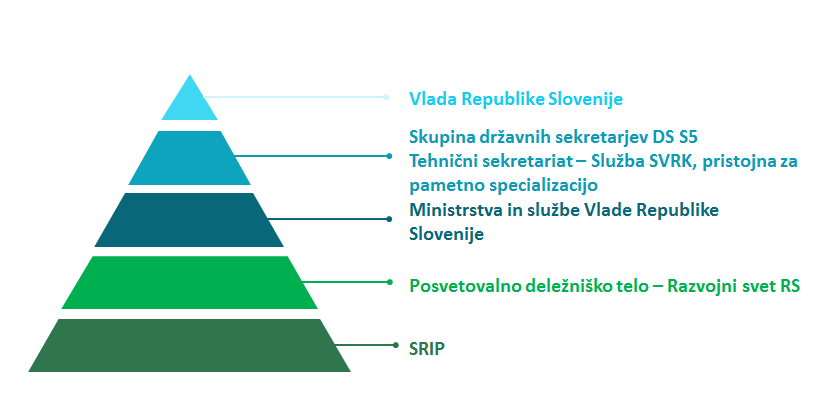 Vir: SVRKKoherenco med RISS in S5 ter enotno upravljanje opredeljuje ZZriD. Zakon v 7. členu določa usklajevanje procesa opredelitve državnih strateških razvojnih prioritet ter vzpostavitev in usklajevanje mehanizmov za njihovo izvedbo, vključno s sistemom upravljanja po določilih in postopkih za pripravo in izvedbo pametne specializacije. Zakon v 8. členu določa naloge in v 9. členu sestavo Razvojnega sveta Republike Slovenije, ki je strokovno posvetovalno telo vlade za področje znanstvenoraziskovalne in inovacijske dejavnosti. Člani razvojnega sveta so: po položaju predsedniki Slovenske akademije znanosti in umetnosti, Inženirske akademije Slovenije, Rektorske konference Republike Slovenije, Koordinacije samostojnih raziskovalnih inštitutov Slovenije, uprave SID banke, in Gospodarske zbornice Slovenije, ter direktorji ARRS, agencije, pristojne za tehnološki razvoj, Slovenskega podjetniškega sklada, in ministri, pristojni za znanost, izobraževanje, tehnologijo, finance, informacijsko družbo, energijo, okolje, prostor, kmetijstvo, razvoj in kohezijsko politiko. Imenovani člani pa so predstavnik reprezentativnih sindikatov, ki ga predlagajo reprezentativni sindikati s področja znanosti oziroma visokega šolstva, predstavnik razvojno inovacijskih partnerstev, podpornega okolja za inovacije, doktorskih študentov in mladih doktorjev znanosti, dva predstavnika raziskovalcev ter predstavnik raziskovalcev slovenskega rodu, ki živi in dela v tujini.Znotraj Vlade RS je za koordinacijo S5 pristojna služba, pristojna za razvoj in kohezijsko politiko. Služba koordinacijo izvaja v tesnem sodelovanju z vladnimi deležniki: (i) najtesneje z resorji pristojnimi za gospodarstvo, znanost in informacijsko družbo, tako da vzpostavi tesno sodelovanje z ožjo skupino na ravni državnih sekretarjev za navedene pristojnosti; (ii) z ministrstvi, ki na svojih področjih pristojnosti ključno prispevajo k doseganju ciljev S5: gre za področja dela zelenega prehoda, izobraževanja, kmetijstva, infrastrukture, javne uprave, kulture ter zunanjih zadev ter (iii) s predstavniki izvajalskih institucij, predvsem Javno agencijo za raziskovalno dejavnost RS, Javno agencijo RS za spodbujanje podjetništva, internacionalizacije, tujih investicij in tehnologije, Slovensko turistično organizacijo, Slovensko izvozno in razvojno banko, Slovenskim podjetniškim skladom, Javnim skladom RS za regionalni razvoj in razvoj podeželja, Javnim štipendijskim, razvojnim, invalidskim in preživninskim skladom RS ter Zavodom RS za zaposlovanje. Ožja skupina državnih sekretarjev ima s sprejemom S5 na Vladi RS pristojnosti, da potrjuje spremembe Akcijskih načrtov in osredotočanja S5 na ravni fokusnih področij in produktnih smeri. Za višje ravni sprememb osredotočanja je pristojna Vlada RS.Tehnično podporo ožji skupini državnih sekretarjev izvaja sektor, pristojen za S5 v službi pristojni za razvoj in kohezijsko politiko. Ta koordinira tudi sistem spremljanja in vrednotenja, ki je podprt s konzorcijem neodvisnih evalvatorjev, izbranih na javnem razpisu.Na izvedbeni deležniški ravni je omogočeno sodelovanje vseh zainteresiranih deležnikov (civilne družbe, institucij znanja, kulturne in kreativne industrije, gospodarstva, okolja, medijev, ipd.), ki lahko posredujejo pobude in predloge na izvajalski in vsebinski ravni sektorju, pristojnem za S5 ali pa neposredno SRIP.Vloga strateških razvojno-inovacijskih partnerstevOsrednjo institucionalno obliko upravljanja S5 na ravni prednostnih področij S5 imajo SRIP-i. Oblikovani so bili konec leta 2016 in so finančno podprti s strani države, del sredstev pa prispevajo deležniki. SRIP-i so uspeli povezati večino prebojnih razvojno-raziskovalnih institucij in podjetij različnih velikosti ter vzpostaviti tesno sodelovanje pri razvoju novih produktov, tehnologij, storitev in procesov. Avgusta 2021 so imeli skupno 941 članov. Članstvo v SRIP nima neposrednega vpliva na dodeljevanje sredstev za projekte, saj se sredstva dodeljujejo po konkurenčnem načelu.Preko SRIP-ov je omogočeno sistemsko in dolgoročno sodelovanje deležnikov na posameznem področju med njimi samimi, navzven ter do države, zato je pomembno, da je podpora tovrstnim razvojnim grozdom dolgoročna.Aktivnosti SRIP bodo v novem programskem obdobju 2021–2027 podprte skozi prilagojen sveženj ukrepov Cilja politike 1 v sinergiji z ukrepi Načrta za okrevanje in odpornost (NOO). Podporni sveženj ukrepov se bo posebej osredotočal na koncentracijo potrebnih ekspertnih kadrovskih zmogljivosti v razvojnih grozdih za oblikovanje novih poslovnih modelov in transformacijo industrije, na prenos znanj v petorni vijačnici in v zagotavljanje dostopnosti integrirane demonstracijske, inovacijske in eksperimentalne opreme na prednostnih področjih uporabe S5. Pri tem bodo ustrezno integrirane strukture posredniških organizacij v podpornem okolju za spodbujanje podjetništva in inovacij (intermediaries), ki jih je Republika Slovenija vzpostavila ali načrtovala v iztekajočem programskem obdobju 2014–2020.SRIP-i delujejo na osnovi akcijskih načrtov, ki se spreminjajo glede na dinamiko razvojnih aktivnosti v mednarodnih verigah vrednosti. Skupaj z državo sooblikujejo razvojno politiko s skupnim opredeljevanjem nacionalnih strateških razvojnih prioritet, skozi proces podjetniškega odkrivanja, ki nenehno poteka. V praksi to pomeni, da vzpostavljajo in nadgrajujejo verige vrednosti doma in jih povezujejo mednarodno, pripravljajo zahtevnejše skupne raziskovalno-razvojne projekte ter odpirajo vrata v mednarodne razvojno-inovacijske platforme.Ključne funkcije strateških partnerstev se nanašajo na:povezovanje in razvoj skupnih RRI iniciativ: vključno z osredotočenjem raziskovalnih kapacitet, za razvoj in trženje zahtevnejših, celovitih in integriranih izdelkov in storitev;internacionalizacijo: tržna internacionalizacija temelji na izvozu inovativnih slovenskih produktov, storitev in procesov in služi njihovemu umeščanju v globalne verige vrednosti, razvojna internacionalizacija pa pomeni vključevanje slovenskih inovacijskih deležnikov v evropske in globalne raziskovalno-razvojne in tehnološke projekte in platforme, kar slovenskim podjetjem in institucijam znanja omogoča vključevanje v evropske in globalne verige vrednosti. Ključno je tesnejše sodelovanje med SRIP-i in državo, tj. pristojnimi ministrstvi (še posebej SVRK, MGRT, MIZŠ, MZZ, MZ in MDDSZ);razvoj človeških virov: vse večje je zavedanje o nujnosti aktivne vloge članov SRIP na področju izobraževanja oz. usposabljanja, saj tako raziskovalnim kot gospodarskim organizacijam vse bolj primanjkuje ustrezno usposobljenih kadrov. Izvajajo zaenkrat še pilotne aktivnosti pri dolgoročnem načrtovanju potreb po kadrih in kompetencah. Ker je problematika zagotavljanja ustreznih kadrov skupna vsem SRIP-om, je na področju razvoja človeških virov potrebno tudi povezovanje med SRIP-i ter povezovanje z državo (usposabljanje v javnem sektorju za neposredno udeležene v izvajanju S5);zastopanje skupnih interesov članov SRIP-ov do države: npr. pobude za izvedbo inovativnih javnih naročil, potrebne spremembe sektorske zakonodaje, predlogi za prednostne usmeritve gospodarske diplomacije, oblikovanje pogojev za javne razpise in instrumente države namenjene podpori S5, prednostna obravnava pri izdaji soglasij za izvedbo naložb, ipd;podpora dvojnemu (digitalnemu in zelenemu): SRIPi imajo pri zagotavljanju tega prehoda ključno vlogo. Pri tem je treba izpostaviti področji IKT in prehod v nizkoogljično krožno gospodarstvo, ki imata v tem procesu dvojno vlogo. Poleg iskanja prebojnih rešitev znotraj vertikalnega povezovanja, je njuno horizontalno delovanje in integracija vsebin iz obeh področij bistvenega pomena za podporo preobrazbi drugih SRIPov. Sodelovanje med SRIP-iSRIP-i razpolagajo z različnimi znanji in tehnologijami, zato sodelovanje med njimi oblikuje pomembne sinergije in prepletanja. Prispeva lahko k identifikaciji perspektivnih področij, tehnologij in izdelkov ter razvoju področja. Sodelovanje prinaša multiplikativne učinke za podjetja in povečuje njihovo konkurenčnost preko oblikovanja kompleksnih verig vrednosti. Iskanje skupnih interesnih področij vodi k večji uspešnosti delovanja, privlačnosti za člane in povečuje razpoznavnost SRIP in nenazadnje vpliva na uspešnost izvajanja S5.Prioritete in sredstva, ki jih EU v prihodnjem obdobju namenja zeleni in digitalni preobrazbi še večajo interes in potrebo po povezovanju. Neizogibno je sodelovanje na področjih, ki jih ponuja horizontontalna mreža IKT. SRIP ToP je ponudnik petih ključnih omogočitvenih tehnologij, ki se uporabljajo tudi v vertikalnih verigah vrednosti ostalih SRIP-ov. Koncept prehoda v krožno gospodarstvo je že vgrajen v način delovanja posameznih sektorjev in SRIP (npr.  trajnostna pridelava hrane, trajnostni turizem), ki so zavezani k izboljšanju različnih kazalnikov trajnosti skozi strategije in investicijske vzpodbude. Posamezni SRIP-i so identificirali področja sodelovanja z drugim SRIP-i in identificirali niz presečnih vsebin, kjer bi z združevanjem kapacitet hitreje našli rešitve: kadri, internacionalizacija, promocija, okolje, omogočitvene tehnologije. Pomembna pa je tudi vzpostavitev sistemske podpore povezovanju.SPREMLJANJE IN VREDNOTENJE S5Učinkovit sistem spremljanja in vrednotenja izvajanja S5 je ključen za opredelitev napredka in dosežkov pri doseganju ciljev in kazalnikov S5 ter za oceno uspešnosti, učinkovitosti in ustreznosti izvajanja S5. Slovenija bo vzpostavljeni sistem na podlagi izkušenj in identificiranih vrzeli ustrezno nadgradila. Cilji S5 in kazalniki za spremljanje izhajajo iz ciljev SRS 2030, analitičnih podlag za pripravo oz. nadgradnjo S5 in posvetovanj z deležniki v okviru procesa podjetniškega odkrivanja, še posebej s SRIP-i. Povezujejo se in sovpadajo tudi s cilji in kazalniki nekaterih drugih, relevantnih strateških dokumentov Republike Slovenije (npr. RISS 21-30, SIS 2021-2030, Digitalne Slovenije 2030, NpUI, NEPN, ipd.). Sistem spremljanja in vrednotenja S5 temelji na t. i. teoriji sprememb in modelu rezultatske verige, in tako vključuje strateški cilj (tj. na ravni celotne S5) in specifične cilje (tj. na ravni prednostnih področij S5), ki se bodo spremljali in vrednotili s kazalniki vložkov, aktivnosti, rezultatov, učinkov. Spremljanje in vrednotenje S5 je osredotočeno na:izvajanje svežnja ukrepov S5 (tj. celotnega sklopa ukrepov in posameznih ukrepov),procese v okviru (nadaljnjega) osredotočanja na desetih prednostnih področjih S5 in njihovega upravljanja, še posebej na aktivnosti SRIP-ov. Spremljanje napredka in dosežkov pri izvajanju in upravljanju S5 sledi vzpostavljenem sistemu spremljanja v okviru evropske kohezijske politike in ga nadgrajuje s štiriletnim poročanjem o vrednotenju izvajanja S5. Spremljanje S5 poteka preko: nacionalnega poročanja o izvajanju kohezijske politike, ki je namenjeno predvsem spremljanju napredka porabe sredstev evropske kohezijske politike za celoten CP1 in del CP6;letnega poročanja EK o izvajanju kohezijske politike, ki je bolj kvalitativno in dopolnjeno med drugim s kratkim opisom ukrepov, izvedenih v okviru CP1 in dela CP6, opredelitvijo napredka izvajanja ukrepov po kazalnikih učinka in kazalnikih rezultata in kratkim opisom načrta in izvedbe vrednotenj posameznih ukrepov v okviru CP1 in del CP6;štiriletnega poročanja v okviru (posebnih) poročil o vrednotenju izvajanja S5, ki vključujejo pregled napredka in dosežkov pri doseganju ciljev in kazalnikov S5 ter na področju svežnja ukrepov S5, upravljavskega modela S5 in mednarodnega sodelovanja, relevantnega z vidika S5.Vrednotenje uspešnosti, učinkovitosti in ustreznosti izvajanja S5 bo temeljilo na vmesnih in končnih vrednotenjih svežnja ukrepov in posameznih ukrepov. Vrednotenje S5 poteka preko:vrednotenj nekaterih inovativnih, novih ali strateško pomembnih ukrepov, izvedenih v okviru evropske kohezijske politike;nadaljevanja angažmaja konzorcija zunanjih evalvatorjev, ki ga partnerski resorji (MGRT, MIZŠ, SVRK) skupaj z ARRS že od leta 2015 dalje financirajo preko instrumenta Ciljni raziskovalni program (CRP). Izvedeno bo končno vrednotenje delovanja SRIP-ov v obdobju 2017-2022, ki bo vključevalo tudi predloge za izboljšanje njihovega delovanja v prihodnosti ter preko katerega bo izvedena presoja učinkovitosti ukrepov, ki so se izvajali v okviru PO1, PO3 in PO10 OP EKP 2014-2020 in pripravljena bo metodologija za spremljanja svežnja ukrepov v okviru CP1 Programa za izvajanje kohezijske politike v obdobju 2021-2027.Kazalniki za spremljanje ciljev S5, ki so navedeni v podpornem dokumentu, bodo dopolnjeni glede na pripravljeno metodologijo za spremljanje celotnega svežnja ukrepov v okviru CP1.Spremljanje in vrednotenje S5 vključuje različna orodja za pridobivanje podatkov opredeljenih kazalnikih S5, in sicer: informacijski sistem e-MA, javno dostopne baze podatkov (SURS, AJPES, Eurostat, ipd.), baze podatkov oz. evidence državnih in javnih organov, baze podatkov oz. evidence deležnikov, ki so del upravljavskega sistema S5 (tj. SRIP-ov) in podatki, pridobljeni s strani zunanjih izvajalcev – evalvatorjev, kar vključuje zajem kvalitativnih podatkov.Upravljanje sistema spremljanja in vrednotenja S5 sestoji iz državne ter deležniške ravni. Državna raven izvaja naloge spremljanja S5 ter naroča, usmerja in seznanja zainteresirano javnost z vrednotenji, izvedenimi s strani zunanjih izvajalcev. Štiriletna poročila o vrednotenju izvajanja S5: Sektor, zadolžen za S5 na službi vlade, pristojni za razvoj in evropsko kohezijsko politiko zbira podatke o opredeljenih kazalnikih S5, pripravlja (posebna) štiriletna poročila, zagotavlja tehnično in vsebinsko podporo DS S5. Ožja skupina državnih sekretarjev na štiriletni ravni poroča Vladi RS o izvajanju S5, sprejema usmeritve za pripravo predlogov sprememb in dopolnitev S5, obravnava rezultate vrednotenj, ustrezno usmerja sveženj ukrepov ter spremlja aktivnosti SRIP-ov in obravnava kot tudi potrjuje njihove akcijske načrte. Vlada RS se seznanja s štiriletnimi poročili o vrednotenju izvajanja S5.Redno, obdobno spremljanje: Urad za kohezijsko politiko na službi, pristojni na razvoj in evropsko kohezijsko politiko pripravlja poročila o izvajanju evropske kohezijske politike, ki vključujejo tudi vsebine, relevantne z vidika spremljanja in vrednotenja izvajanja S5.Ministrstva, vladne službe in pristojne (izvajalske) institucije spremljajo izvajanje ukrepov, ki so v njihovi pristojnosti in s pomočjo zunanjih izvajalcev izvajajo vrednotenja izbranih inovativnih, novih ali strateško pomembnih ukrepov. Na deležniški ravni sodelovanje pri spremljanju in vrednotenju S5 poteka preko procesa podjetniškega odkrivanja, ki vključuje opredelitev ciljev in kazalnikov na ravni celotne S5 in na ravni posameznih prednostnih področij. Deležniška raven sodeluje tudi pri izvedbi vrednotenj nekaterih ukrepov S5 in preko priprave predlogov sprememb oz. nadgradenj S5. SRIP-i preko akcijskih načrtov in letnih poročil državni ravni zagotavljajo podatke o njihovem delovanju in nekatere podatke o kazalnikih za spremljanje S5.Zunanji izvajalci/evalvatorji pripravljajo vrednotenja nekaterih inovativnih, novih ali strateško pomembnih ukrepov.Odbor za spremljanje Programa za izvajanje evropske kohezijske politike v obdobju 2021-2027 − sestavljen iz predstavnikov ministrstev, služb in uradov, gospodarskih in socialnih partnerjev, nevladnih organizacij, lokalnih skupnosti, urbanega razvoja, sveta regij in invalidskih organizacij – se seznanja z izvajanjem S5 in vrednotenji, relevantnimi z vidika izvajanja S5.FINANČNI NAČRT Pripravljeni finančni načrt vključuje sredstva Evropskega sklada za regionalni razvoj v okviru kohezijske politike kot ključne evropske naložbene politike za rast in delovna mesta. Trenutno vsebuje le EU delež sofinanciranja (brez morebitne soudeležbe iz državnega proračuna RS, ki bo predvidoma vsaj za zahodno kohezijsko regijo zaradi le 40 % sofinanciranja na ravni izkazanih skupnih upravičenih stroškov, lahko pomenil dodatna razpoložljiva sredstva).Prav tako tabela ne vsebuje drugih komplementarnih virov iz sredstev evropske kohezijske politike, Evropskega socialnega sklada na področju pretežno sistemskih ukrepov in Sklada za pravični prehod premogovno intenzivnih regij (Zasavje, SAŠA; v okviru katerih bo na voljo približno 258 mio, od tega predvidoma polovica za gospodarsko prestrukturiranje obeh območij, skladno tudi s S5).K sredstvom evropske kohezijske politike so dodana tudi sredstva, ki so na voljo v okviru Načrta za okrevanje in odpornost, še zlasti na področjih celovitega strateškega projekta razogljičenja Slovenije, digitalne preobrazbe industrije/podjetij, posredno pa tudi modernizacija digitalnega okolja javne uprave in javnih e-storitev za podjetja po posameznih področjih (npr. zeleni slovenski lokacijski okvir, konsolidacijo vstopnih točk za lažji in preprostejši dostop do e-storitev, odpiranje in promocija uporabe državnih podatkov za razvoj gospodarstva in celotnega ekosistema), financiranje raziskovalno-inovacijskih projektov za prehod v zeleno in digitalno družbo ipd.). V tabeli 2 navajamo le ukrepe v okviru komponent, ki so najbolj neposredno vezane na izvajanje S5. Preostala sredstva bodo na voljo tudi v okviru komplementarnih politik kot so politika razvoja podeželja, politika razvoja pomorstva, ribištva in akvakulture, centralni programi EU (npr. Horizon, Digital Europe), nacionalni razvojni programi (za npr. financiranje bazičnih raziskav) ipd. Natančni razrez razpoložljivih sredstev, tudi po ukrepih, bo znan po zaključku priprave programskih dokumentov za obdobje 2021-2027, ko bodo tudi definirani dopolnjevanja, komplementarnosti in razmejitve med različnimi politikami (ter posledično viri financiranja). Tabela 3: Sredstva ESRR kohezijske politike 21-27 (samo EU del) v mio EURVir: SVRK.Tabela 4: Sredstva Načrta za okrevanje in odpornost (v mio EUR) – neposredna navezava ukrepov iz NOO Vir: Sprejeti NOO (SVRK)Tabela 5: Sredstva Načrta za okrevanje in odpornost (v mio EUR) – posredna navezava ukrepov iz NOOVir: Sprejeti NOO (SVRK).KLJUČNI VIRI Burger, A. in Kotnik, P. (2014). Strokovna analiza kot podlaga za Strategijo pametne specializacije. Dostopno prek https://www.gov.si/assets/vladne-sluzbe/SVRK/S4-Slovenska-strategija-pametne-specializacije/Strokovna-analiza-kot-podlaga.pdf.Šušteršič, J., Burger, A., Kotnik, P. in Kotnik, P. in Breznik, K. (2020). Strokovna analiza kot podlaga za Strategijo pametne specializacije, Končno poročilo. Dostopno prek https://www.gov.si/assets/vladne-sluzbe/SVRK/S4-Slovenska-strategija-pametne-specializacije/Studijakonkurencnosti-slovenskega-gospodarstva-po-panogah_dejavnostih-in-raziskovalnih-dejavnosti-na-podlagi-najnovejsih-podatkov.pdf.Burger, A., Kotnik, P., Šušteršič, J., Jevšek Pezdir, A. in  Šušteršič, S. (2017). Analitične podlage za revizijo S4 v letu 2018. Končno poročilo – glavne ugotovitve. Dostopno prek https://www.fdv.uni-lj.si/docs/default-source/projekti/cmo/s4_revizija_koncno_porocilo.pdf.Crescenzi, R., Davies, R. in Kogler, D.F. (2020). Empirically Led Internationalisation of S3. An Investigation Based on Micro-Data for the Country of Slovenia. Dostopno prek https://www.gov.si/assets/vladne-sluzbe/SVRK/S4-Slovenska-strategija-pametne-specializacije/Studija-o-slovenskem-prostoru-znanja-slovenski-davcni-politiki-in-tujih-neposrednih-investicijah-ter-vkljucenosti-v-globalne-verige-vrednosti.pdfEvropska komisija (2020). Poročilo o državi – Slovenija 2020. Spremni dokument k poročilu Komisije Evropskemu parlamentu, Evropskemu svetu, Svetu, Evropski centralni banki in Evropski uniji. Dostopno prek EUR-Lex - 52020SC0523 - EN - EUR-Lex (europa.eu).UMAR, Poročilo o produktivnosti 2019. UMAR, Ljubljana. Dostopno prek: PoP_2019_.pdf (umar.si)UMAR, Poročilo o produktivnosti 2020. UMAR, Ljubljana. Dostopno prek https://www.umar.gov.si/fileadmin/user_upload/publikacije/Porocilo_o_produktivnosti/2020/slovenski/PoP_2020_splet.pdf.UMAR, Poročilo o razvoju 2021. UMAR, Ljubljana. Dostopno prek https://www.umar.gov.si/fileadmin/user_upload/razvoj_slovenije/2021/slovenski/POR2021_skupaj.pdf.Evropska komisija (2021). Study on prioritisation in Smart Specialisation Strategies in the EU. Final report. Dostopno prek https://ec.europa.eu/regional_policy/en/information/publications/studies/2021/study-on-prioritisation-in-smart-specialisation-strategies-in-the-eu.SEZNAM PODPORNIH DOKUMENTOV PRILOGA 1: AKTERJI INOVACIJSKEGA EKOSISTEMA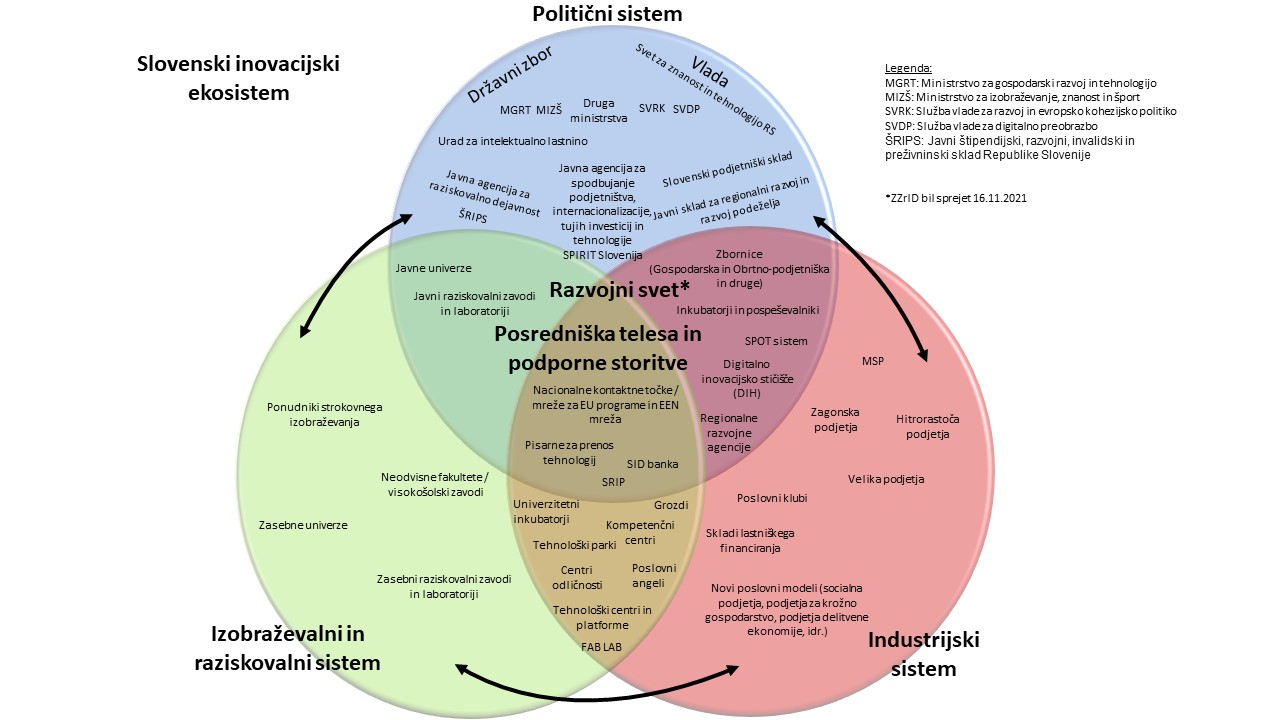 Vir: DG REFORM. (julij 2021). Current state of play of the Slovenian national innovation ecosystem - poročilo projekta Krepitev inovacijskega ekosistema v Sloveniji (Strengthening the Innovation Ecosystem in Slovenia). Dostopno preko https://www.podjetniski-portal.si/programi/krepitev-inovacijskega-ekosistema. Prikaz akterev inovacijskega ekosistema velja na dan 24.9.2021. SVRK je shemo dopolnil z umestitvijo Razvojnega sveta RS, ki bo skladno z ZZrID nadomestil Svet za znanost in tehnologijo RS.PRILOGA 2: SEZNAM FOKUSNIH PODROČIJ IN PRODUKTNIH SMERI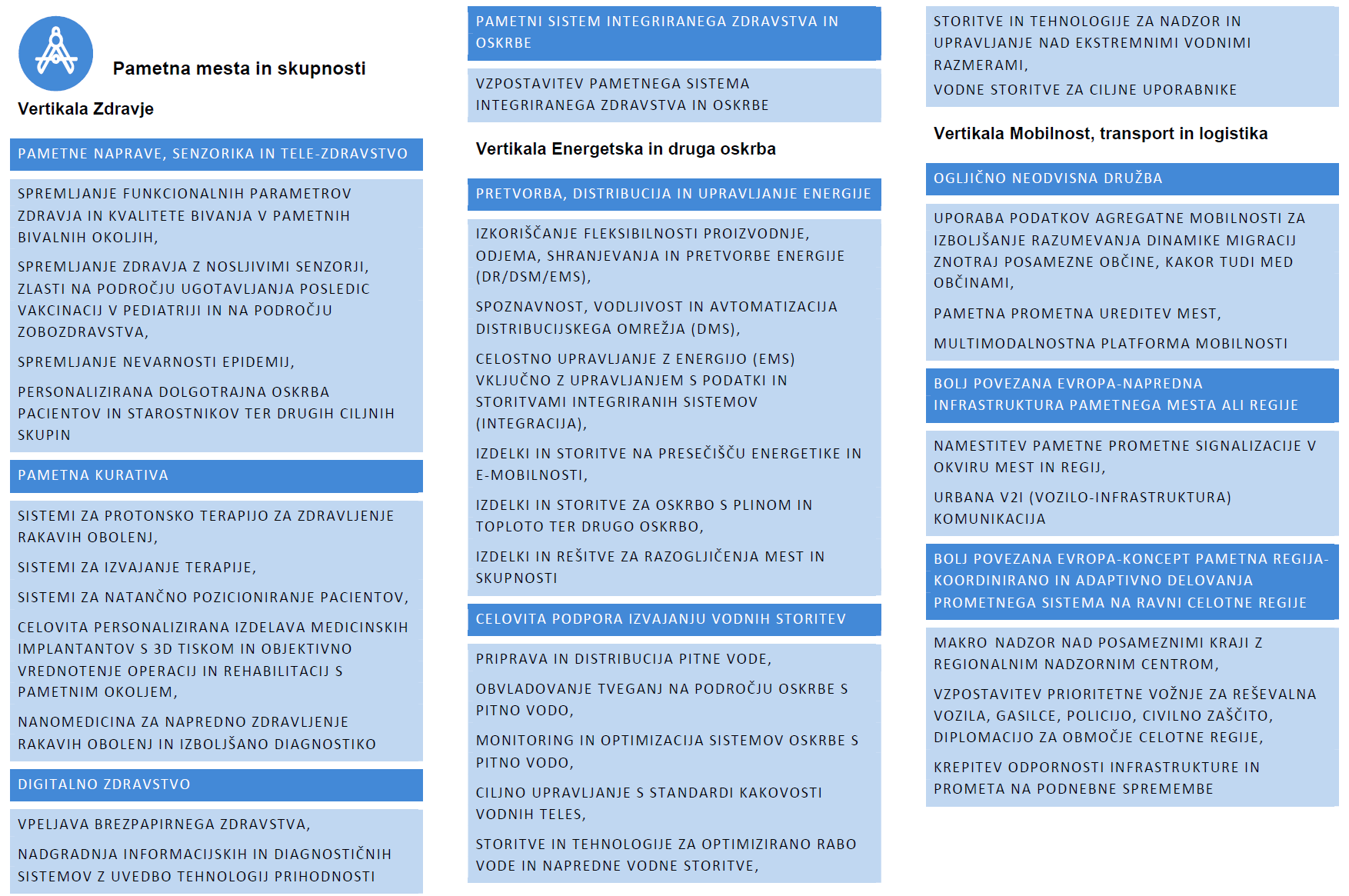 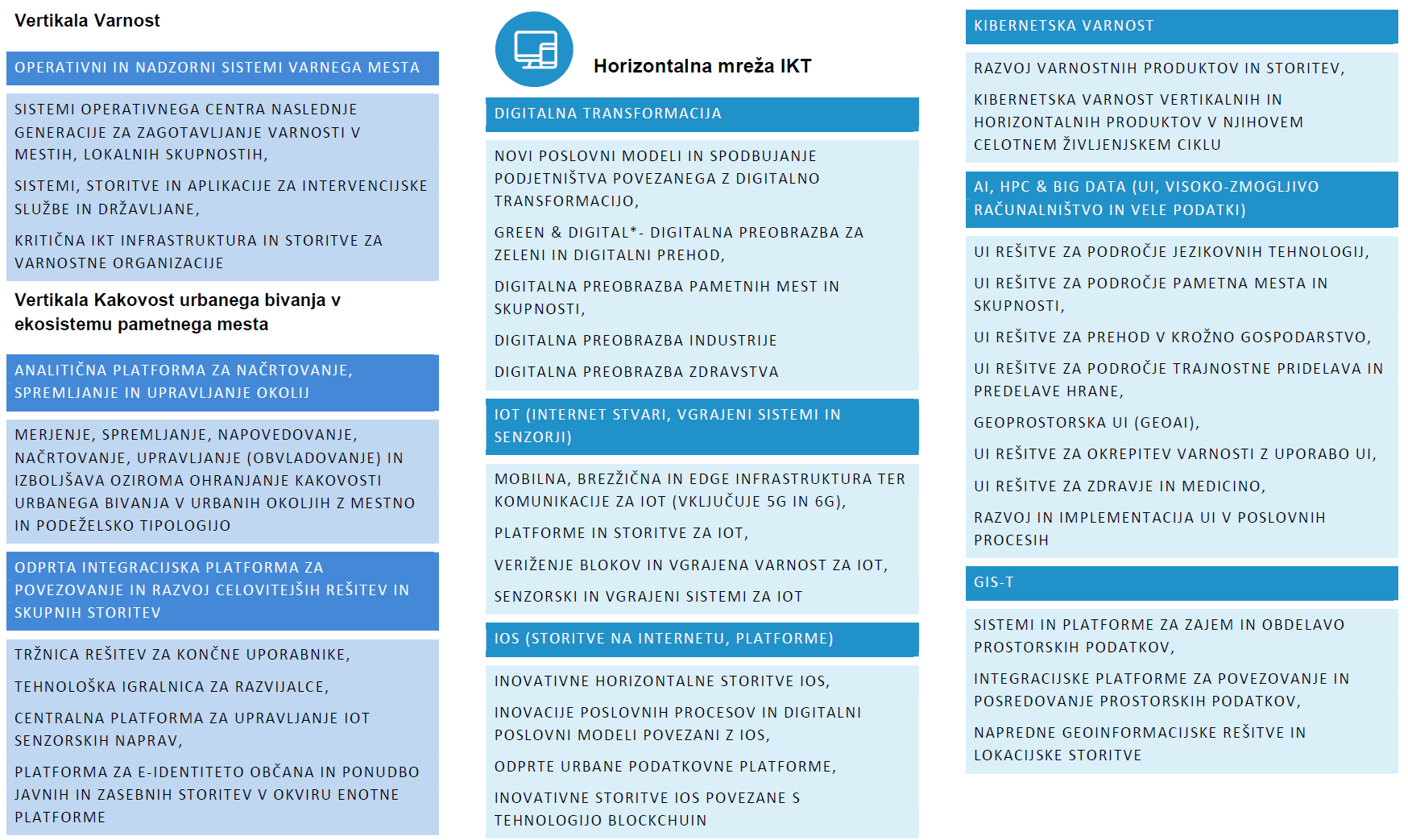 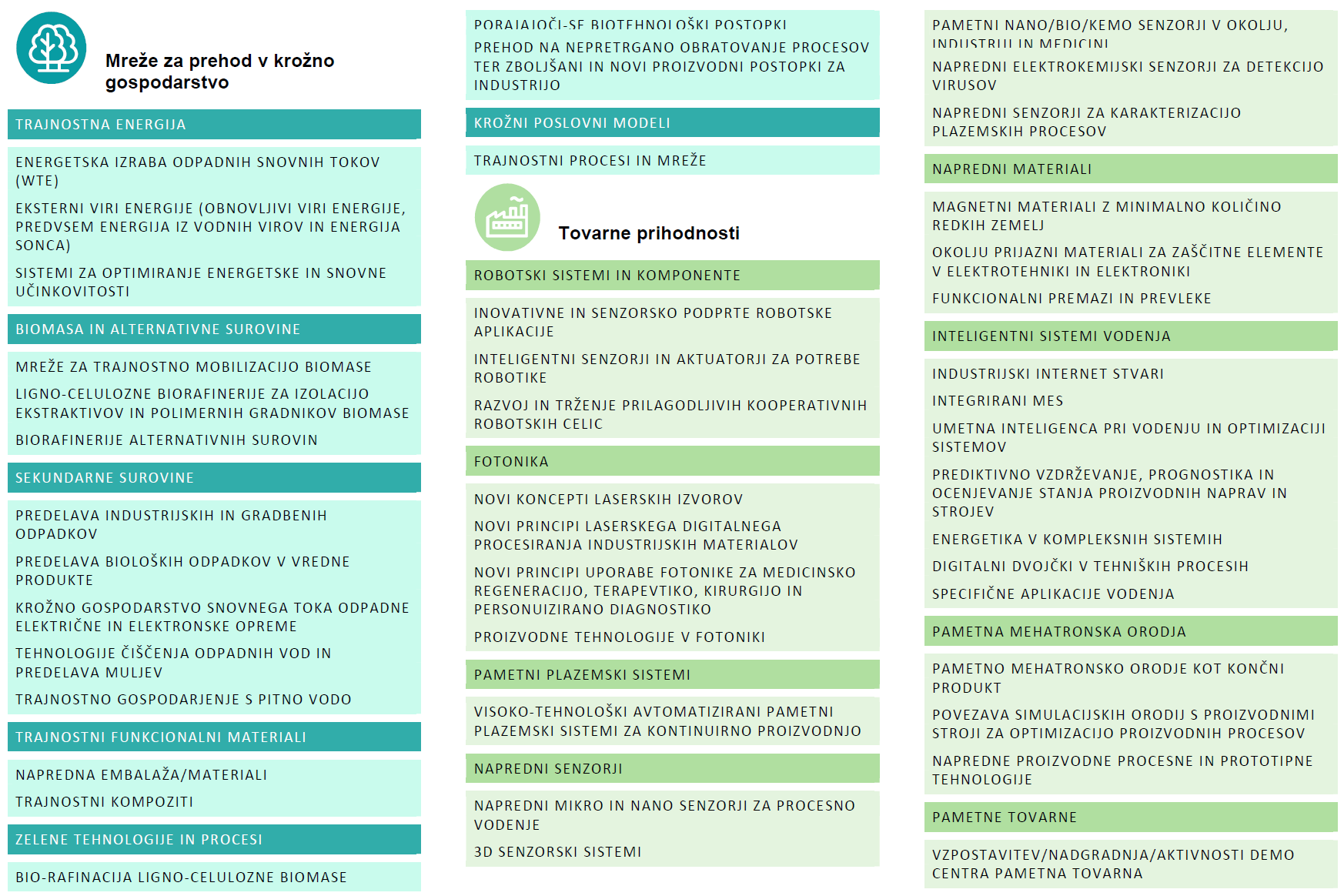 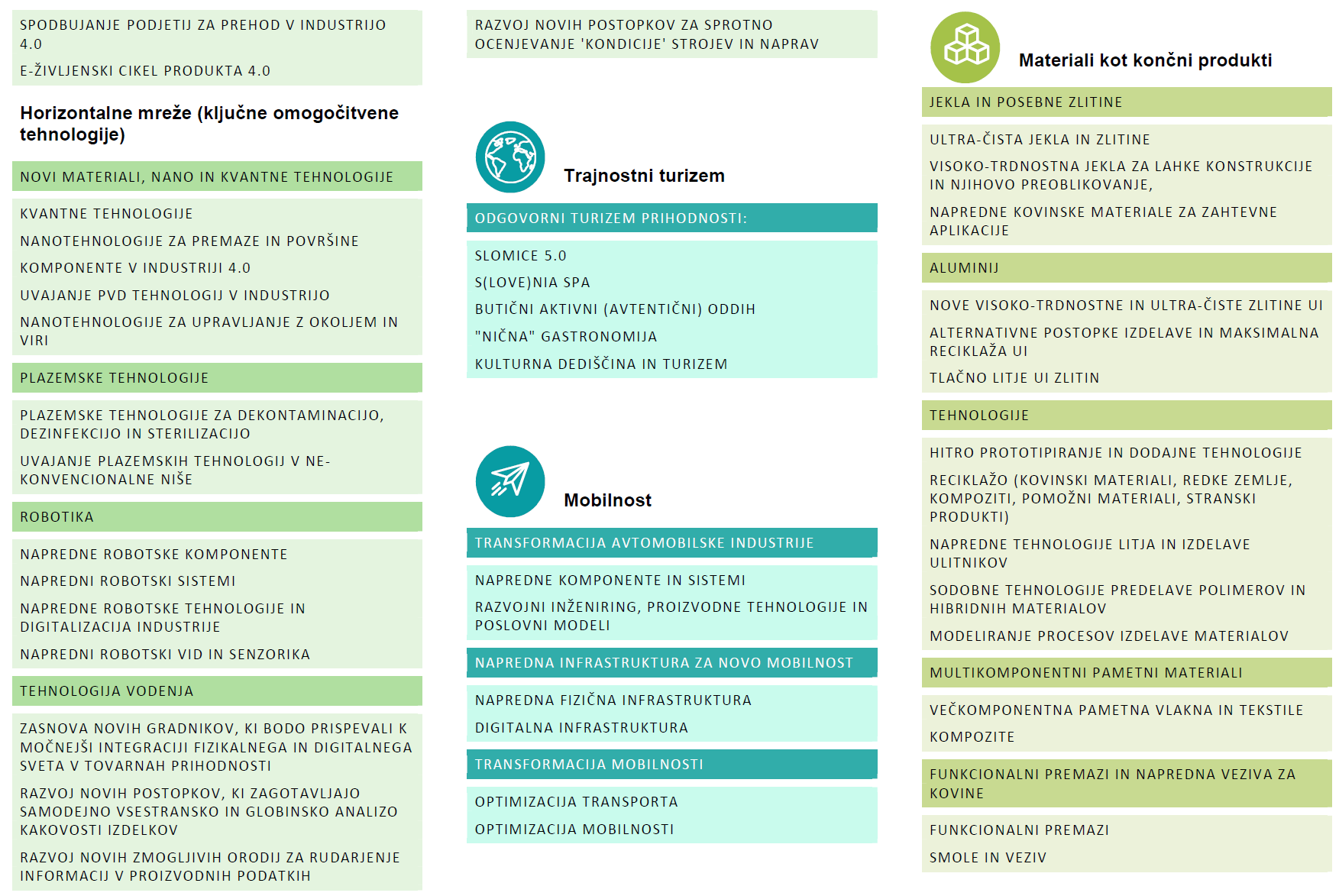 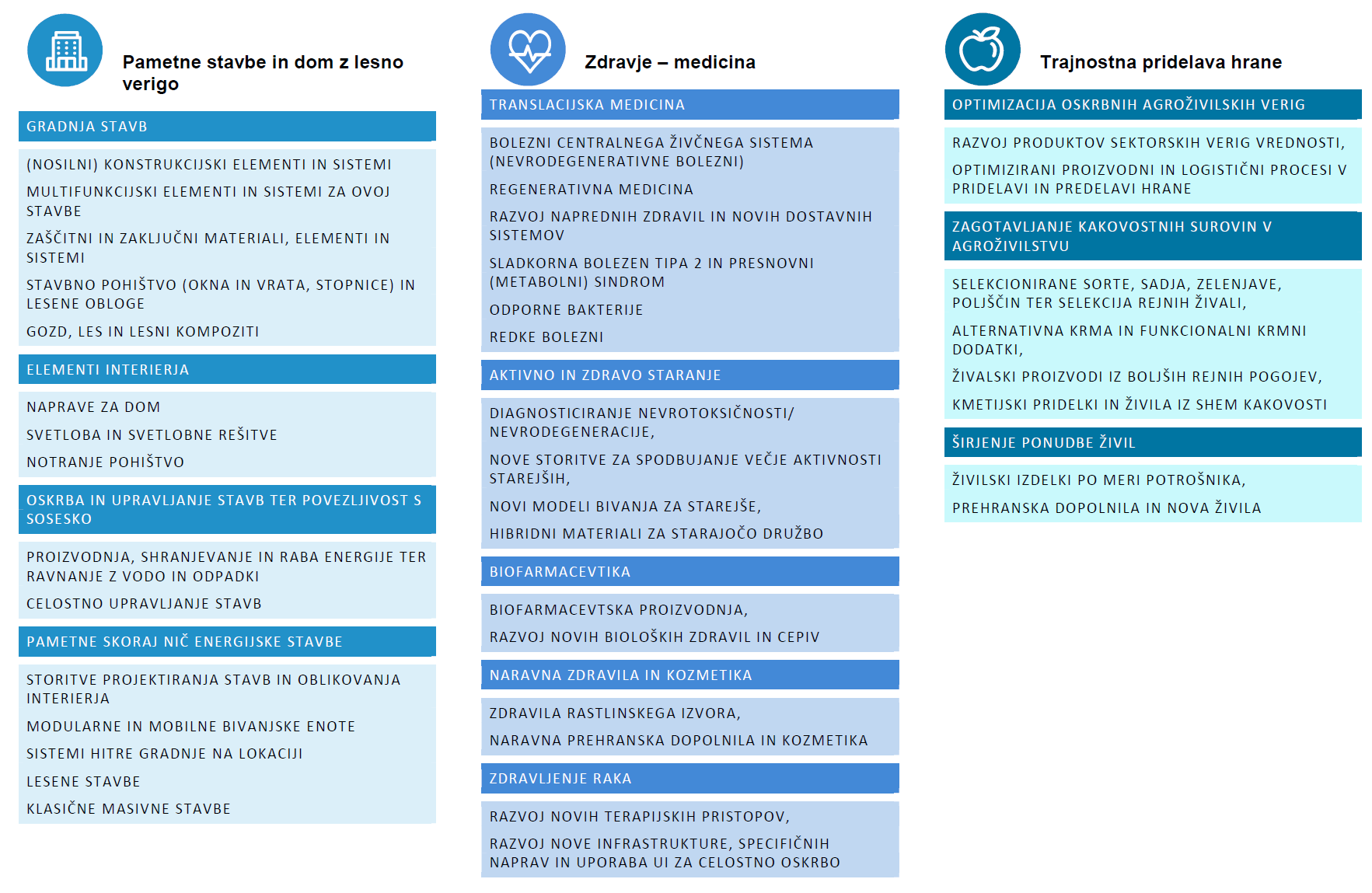 HOM/SRIPPametna mesta in skupnostiZdravje -medicinaPametne stavbe in dom z lesno verigoTrajnostna pridelava hraneMreže za prehod v krožno gospodarstvoTrajnostni turizemMobilnostTovarne prihodnostiMateriali kot končni produktiKrožni poslovni modeliHOM IKTIKT.1Digitalna transformacijaHOM IKTIKT.2IoTHOM IKTIKT.3IoSHOM IKTIKT.4Kibernetska varnostHOM IKTIKT.5UI, HPC & Big DataHOM IKTIKT.6GIS-THOM ToPToP.1Novi materiali, nano in kvantne tehnologijeHOM ToPToP.2Plazemske tehnologijeHOM ToPToP.3RobotikaHOM ToPToP.4Tehnologija vodenjaŠt.Področje in podpodročjePametna mesta in skupnostiZdravje -medicinaPametne stavbe in dom z lesno verigoTrajnostna pridelava hraneMreže za prehod v krožno gospodarstvoTrajnostni turizemMobilnostTovarne prihodnostiMateriali kot končni produkti1Raziskave na področju okolja:trajnostno gospodarjenje z naravnim okoljem, biotska raznolikost, hrana, raba virov2Kakovost življenja in zdravje ter varnost vseh generacij3Vzdržno ravnanje z viri energije, hrane in vode4Izzivi prehoda gospodarstva:energetike (vključno s hrambo in viri) 4trajnostne mobilnosti prihodnosti4prehod v krožno gospodarstvo in trajnostno družbo 5Digitalna preobrazba gospodarstvaESRRESRRSkupna vsotaCilj politik.Številka PNProgram EKP 21-27: PNŠtevilka SC.Program EKP 21-27: SC.VZHODZAHODSkupna vsotaCP1 - pametno1Pametnejša Evropa s spodbujanjem inovativne in pametne gospodarske preobrazbe1.1Z razvojem in izboljšanjem raziskovalne in inovacijske zmogljivosti ter uvajanjem naprednih tehnologij207,25124,12331,36CP1 - pametno1Pametnejša Evropa s spodbujanjem inovativne in pametne gospodarske preobrazbe1.2S krepitvijo trajnostne rasti in konkurenčnosti MSP ter ustvarjanjem delovnih mest v MSP, vključno s produktivnimi naložbami83,1747,01130,19CP1 - pametno1Pametnejša Evropa s spodbujanjem inovativne in pametne gospodarske preobrazbe1.3Z razvojem znanj in spretnosti za pametno specializacijo, industrijsko tranzicijo in podjetništvo15,266,9422,21CP1 - pametno1Pametnejša Evropa s spodbujanjem inovativne in pametne gospodarske preobrazbe1.4Z izkoriščanjem prednosti digitalizacije za državljane, podjetja, raziskovalne organizacije in javne organe49,8436,9586,8CP1 - pametno1VsotaVsotaVsota355,52215,03570,55Razvojno področjeKomponentaUkrepŠifraVrednost v mio EURZeleni prehodKrožno gospodarstvoVečja predelava lesa za hitrejši prehod v podnebno nevtralno družboC1 K5 U228Digitalna preobrazbaDigitalna preobrazba gospodarstvaProgram digitalne transformacije industrije/podjetij - razpis (razpis)C2 K1 U144,0Digitalna preobrazbaDigitalna preobrazba gospodarstvaProgram digitalne transformacije industrije/podjetij - čezmejni projekti (nepovratna sredstva)C2 K1 U210,0Pametna, trajnostna in vključujoča rastRRI – raziskave, razvoj in inovacijeDelovanje in upravljanje RRI sistemaC3 K1 U114,699Pametna, trajnostna in vključujoča rastRRI – raziskave, razvoj in inovacijeSofinanciranje raziskovalno inovacijskih projektov v podporo zelenemu prehodu in digitalizaciji (TRL 3-6)C3 K1 U220,0Pametna, trajnostna in vključujoča rastRRI – raziskave, razvoj in inovacijeSofinanciranje raziskovalno inovacijskih projektov v podporo zelenemu prehodu in digitalizaciji (TRL 6-9)C3 K1 U345,0Pametna, trajnostna in vključujoča rastRRI – raziskave, razvoj in inovacijeSofinanciranje investicij v RRI in pilotni programi mednarodnih RRIC3 K1 U430,0Pametna, trajnostna in vključujoča rastRRI – raziskave, razvoj in inovacijeSofinanciranje projektov in programov za krepitev mednarodne mobilnosti slovenskih raziskovalcev in raziskovalnih organizacij ter za spodbujanje mednarodne vpetosti slovenskih prijaviteljevC3 K1 U517,22Pametna, trajnostna in vključujoča rastRRI – raziskave, razvoj in inovacijeVzpostavitev Nacionalnega inštituta za hrano kot osrednjega stebra inovacijskega ekosistema v verigah preskrbe s hranoC3 K1 U65,3Pametna, trajnostna in vključujoča rastDvig produktivnosti, prijazno poslovno okolje za investitorjePodpora investicijam za večjo produktivnost, konkurenčnost, odpornost in dekarbonizacijo gospodarstva ter za ohranjanje in nastajanje delovnih mestC3 K2 U1138,5Pametna, trajnostna in vključujoča rastDvig produktivnosti, prijazno poslovno okolje za investitorjeZagotavljanje inovativnih ekosistemov ekonomsko-poslovne infrastruktureC3 K2 U219SKUPAJ v mio EUR371,829Razvojno področjeKomponentaUkrepŠifraVrednost v mio EUR  Zeleni prehodObnovljivi viri energije in učinkovita raba energije v gospodarstvuNaložbe v povečanje energetske učinkovitosti v gospodarstvu C1 K1 U35Zeleni prehodKrožno gospodarstvoCeloviti strateški projekt razogljičenja Slovenije preko prehoda v krožno gospodarstvo (CSP KG)C1 K5 U120Digitalna preobrazbaDigitalna preobrazba javnega sektorja in javne upraveModernizacija digitalnega okolja javne upraveC2 K2 U162,045Digitalna preobrazbaDigitalna preobrazba javnega sektorja in javne upraveDigitalizacija notranje varnostiC2 K2 U223,63Digitalna preobrazbaDigitalna preobrazba javnega sektorja in javne upraveDigitalizacija izobraževanja, znanosti in športaC2 K2 U366,728Digitalna preobrazbaDigitalna preobrazba javnega sektorja in javne upraveZeleni slovenski lokacijski okvirC2 K2 U433,5Digitalna preobrazbaDigitalna preobrazba javnega sektorja in javne upraveDigitalni prehod na področju kmetijstva, prehrane in gozdarstvaC2 K2 U524,055Digitalna preobrazbaDigitalna preobrazba javnega sektorja in javne upraveDigitalizacija na področju kultureC2 K2 U69,9Digitalna preobrazbaDigitalna preobrazba javnega sektorja in javne upraveDigitalizacija pravosodjaC2 K2 U710,313Pametna, trajnostna in vključujoča rastTrajnostni razvoj slovenskega turizma, vključno s kulturno dediščinoKrepitev trajnostnega razvoja turizmaC3 K4 U11Pametna, trajnostna in vključujoča rastTrajnostni razvoj slovenskega turizma, vključno s kulturno dediščinoTrajnostni razvoj slovenske nastanitvene turistične ponudbe za dvig dodane vrednosti turizmaC3 K4 U269Pametna, trajnostna in vključujoča rastKrepitev kompetenc, zlasti digitalnih in tistih, ki jih zahtevajo novi poklici in zeleni prehodReforma visokega šolstva za zelen in odporen prehod v Družbo 5.0 (sistem, ki je odziven na potrebe iz okolja in ustvarja visokokvalificirano delovno silo za poklice prihodnosti)C3 K5 U24,415Pametna, trajnostna in vključujoča rastKrepitev kompetenc, zlasti digitalnih in tistih, ki jih zahtevajo novi poklici in zeleni prehodCelovita transformacija (trajnost in odpornost) zelenega in digitalnega izobraževanjaC3 K5 U542,114Pametna, trajnostna in vključujoča rastKrepitev kompetenc, zlasti digitalnih in tistih, ki jih zahtevajo novi poklici in zeleni prehodIzvajanje pilotnih projektov, katerih rezultati bodo podlaga za pripravo izhodišč za reformo visokega šolstva za zelen in odporen prehod v Družbo 5.0C3 K5 U656,983Pametna, trajnostna in vključujoča rastKrepitev kompetenc, zlasti digitalnih in tistih, ki jih zahtevajo novi poklici in zeleni prehodKrepitev sodelovanja med izobraževalnim sistemom in trgom delaC3 K5 U710,456Zdravstvo in socialna varnostZdravstvoDigitalna transformacija zdravstvaC4 K1 U283SKUPAJ v mio EUR522,139Podporni dokumentVezano na poglavje strategijePoročilo o uresničevanju Resolucije o raziskovalni in inovacijski strategiji Slovenije 2011–2020 do leta 2020, maj 20211. Izhodišča, namen in cilj S5Opis procesa podjetniškega odkrivanja (EDP)2. Proces oblikovanja S5 Študija o slovenskem prostoru znanja, slovenski davčni politiki in tujih neposrednih investicijah ter vključenosti v globalne verige vrednosti: Empirically Led Internationalisation of S3, Davies, Kogler, Crescenzi, marec 20202. Proces oblikovanja S5Študija konkurenčnosti slovenskega gospodarstva po panogah dejavnostih in raziskovalnih dejavnosti na podlagi najnovejših podatkov - Strokovna analiza kot podlaga za Strategijo pametne specializacije, Končno poročilo, Šušteršič, Burger, Kotnik, Breznik, december 20202. Proces oblikovanja S53. Prioritizacija S5Tabela prioritet (fokusna področja in produktne smeri) 3. Prioritizacija S5Utemeljitve prioritet - EDP 3. faza 3. Prioritizacija S5KKS utemeljitev4. Predvideni ukrepi Analiza mednarodnega sodelovanja5. Mednarodno sodelovanjeKazalniki uspešnosti izvajanja S5 (kazalniki za presojo strateškega cilja S5 in za presojo uspešnosti delovanja SRIP)7. Spremljanje in vrednotenje S5Sistem spremljanja in vrednotenja S57. Spremljanje in vrednotenje S5